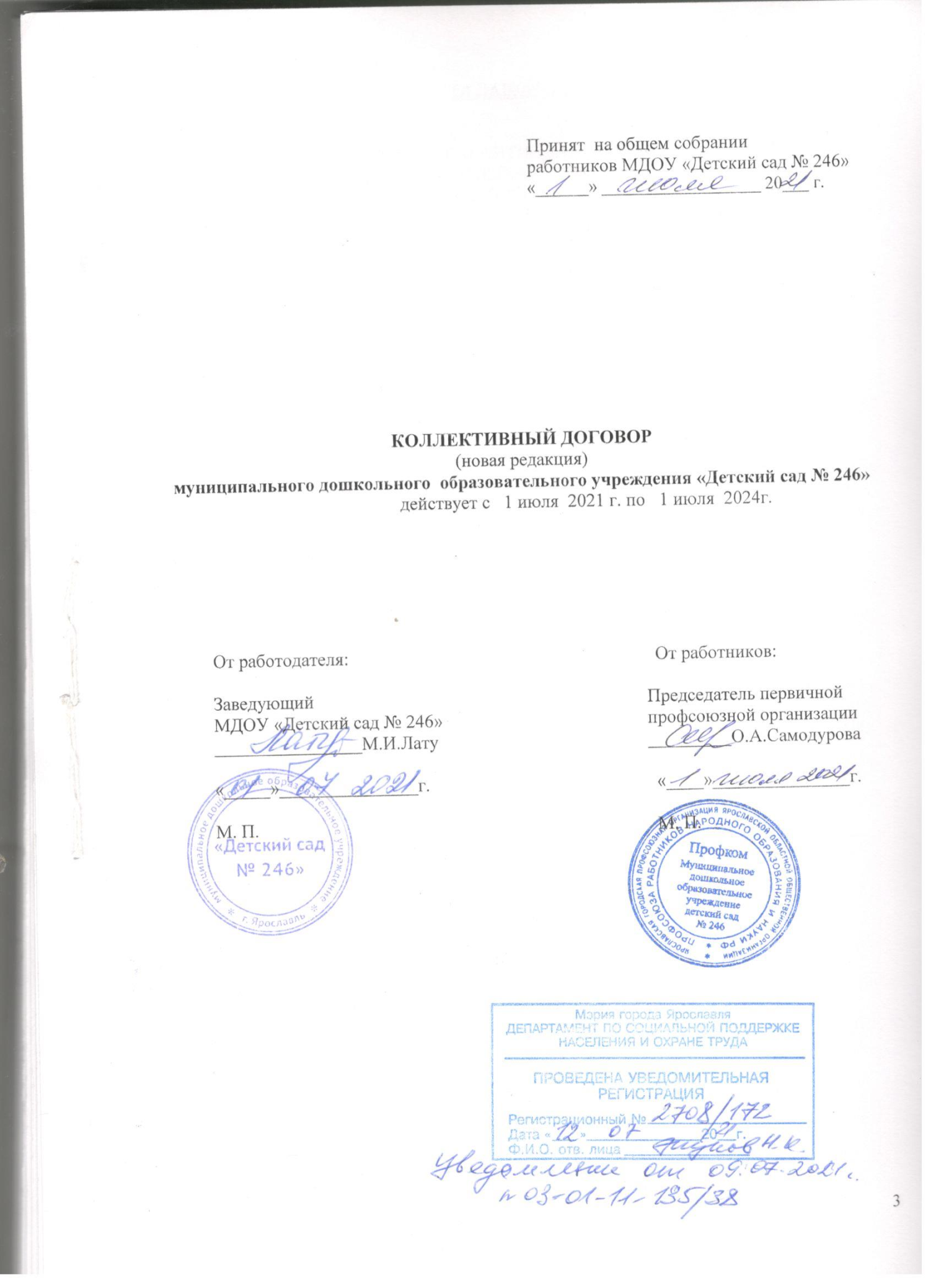 ОГЛАВЛЕНИЕОБЩИЕ ПОЛОЖЕНИЯ…	5ТРУДОВЫЕ ОТНОШЕНИЯ. ГАРАНТИИ ЗАНЯТОСТИ	6РАБОЧЕЕ ВРЕМЯ И ВРЕМЯ ОТДЫХА	10ОПЛАТА И НОРМИРОВАНИЕ ТРУДА	16СОЦИАЛЬНЫЕ ГАРАНТИИ И ЛЬГОТЫ	21ОХРАНА ТРУДА И ЗДОРОВЬЯ…	27ГАРАНТИИ ПРОФСОЮЗНОЙ ДЕЯТЕЛЬНОСТИ	27ОБЯЗАТЕЛЬСТВА ПРОФСОЮЗНОГО КОМИТЕТА	309. КОНТРОЛЬ ЗА ВЫПОЛНЕНИЕМ КОЛЛЕКТИВНОГО ДОГОВОРА. ОТВЕТСТВЕННОСТЬ СТОРОН КОЛЛЕКТИВНОГО ДОГОВОРА	3210. ПРИЛОЖЕНИЯ……………………………………………………………..…… 34ОБЩИЕ ПОЛОЖЕНИЯНастоящий коллективный договор заключен между работодателем и работниками в лице их представителей и является правовым актом, регулирующим социально-трудовые отношения в муниципальном дошкольном образовательном учреждении «Детский сад  №246».Основой для заключения коллективного договора являются: Трудовой кодекс Российской Федерации (далее – ТК РФ);Федеральный закон от 12 января 1996 года № 10-ФЗ «О профессиональных союзах, их правах и гарантиях деятельности»;Федеральный закон от 29 декабря 2012 года № 273-ФЗ «Об образовании в Российской Федерации»;Региональное отраслевое соглашение по организациям системы образования Ярославской области на 2020-2022 годы;Территориальное отраслевое соглашение по организациям муниципальной системы образования города Ярославля на 2021 – 2023 годы.Коллективный договор заключен с целью определения взаимных обязательств работников и работодателя по защите социально-трудовых прав и профессиональных интересов работников образовательной организации и установлению дополнительных социально-экономических, правовых и профессиональных гарантий, льгот и преимуществ для работников, а также по созданию более благоприятных условий труда по сравнению с трудовым законодательством, иными актами, содержащими нормы трудового права, соглашениями.Сторонами коллективного договора являются:работодатель в лице его представителя – руководителя образовательной организации  Лату Марины Ивановны (далее – работодатель);работники образовательной организации в лице их представителя – первичной профсоюзной организации в лице председателя первичной профсоюзной организации Общероссийского Профсоюза образования (далеевыборный	орган	первичной	профсоюзной	организации) Самодуровой Олеси Андреевны Для обеспечения регулирования социально-трудовых отношений, ведения коллективных переговоров, подготовки и заключения коллективного договора, а также для организации контроля за его выполнением образуется комиссия по подготовке, заключению, контролю исполнения коллективного договора.Действие настоящего коллективного договора распространяется на всех работников образовательной организации, в том числе заключившим трудовой договор о работе по совместительству.Работодатель обязан ознакомить под роспись с текстом коллективного договора всех работников образовательной организации в течение  7  дней после его подписания.Коллективный договор заключен на срок 3 года , вступает в силу с 1 июля 2021 года и действует по 1 июля  2024 года (включительно).Стороны имеют право продлевать действие коллективного договора на срок не более трех лет.В течение срока действия коллективного договора стороны несут ответственность за выполнение принятых обязательств в порядке, установленном действующим законодательством (статья 54, 55, 419 ТК РФ).Стороны договорились, что изменения и дополнения в коллективный договор в течение срока его действия могут вноситься по совместному решению представителями сторон без созыва общего собрания работников в установленном законом порядке (статья 44 ТК РФ). При наступлении условий, требующих дополнения или изменения настоящего коллективного договора, заинтересованная сторона направляет другой стороне письменное уведомление о начале ведения переговоров. Принятые изменения и дополнения оформляются приложением к коллективному договору, являются его неотъемлемой частью и доводятся до сведения работодателя, профорганизации и коллектива образовательной организации. Вносимые изменения и дополнения в текст коллективного договора не могут ухудшать положение работников по сравнению с законодательством Российской Федерации и положениями прежнего коллективного договора. В случае изменения законодательства Российской Федерации в части, улучшающей положение работников образовательной организации по сравнению с условиями коллективного договора, со дня его изменения применяются нормы законодательства Российской Федерации.Локальные нормативные акты образовательной организации, содержащие нормы трудового права, являющиеся приложением к коллективному договору, принимаются с учетом мнения (по согласованию) выборного органа первичной профсоюзной организации и являются его неотъемлемой частью (Правила внутреннего трудового распорядка, Положение об оплате труда работников, Соглашение по охране труда, Форма трудового договора с работником, Форма расчетного листка, Положение о распределении стимулирующей части фонда оплаты труда, Положение о премировании работников).Работодатель размещает в течение десяти рабочих дней со дня подписания сторонами коллективного договора (изменений и дополнений в коллективный договор) копию коллективного договора (изменений и дополнений в коллективный договор) со всеми приложениями на официальном сайте образовательной организации в информационно- телекоммуникационной сети «Интернет».В соответствии с частью четвертой статьи 43 ТК РФ коллективный договор сохраняет своё действие в случае изменения наименования образовательной организации, реорганизации в форме преобразования, а также расторжения трудового договора с руководителем образовательной организации.При реорганизации образовательной организации в форме слияния, присоединения, разделения, выделения коллективный договор сохраняет свое действие в течение всего срока реорганизации.При ликвидации образовательной организации коллективный договор сохраняет свое действие в течение всего срока проведения ликвидации.Переговоры по заключению нового коллективного договора должны быть начаты не позднее 1 апреля 2024 года.ТРУДОВЫЕ ОТНОШЕНИЯ. ГАРАНТИИ ЗАНЯТОСТИ.Содержание трудового договора, порядок его заключения, изменения и расторжения определяются в соответствии с ТК РФ, другими законодательными и нормативными правовыми актами, Уставом образовательной организации, правилами внутреннего трудового распорядка  и не могут ухудшать положение работников по сравнению с действующим трудовым законодательством, а также Территориальным отраслевым соглашением по организациям муниципальной системы образования города Ярославля на 2021-2023 годы и настоящим коллективным договором.Стороны подтверждают, что заключение гражданско-правовых договоров в образовательных организациях, фактически регулирующих трудовые отношения между работником и работодателем, не допускается (часть вторая статьи 15 ТК РФ).Нормы профессиональной этики педагогических работников закрепляются в локальных нормативных актах организации, осуществляющей образовательную деятельность, принимаемых работодателем в порядке, установленном уставом образовательной организации, по согласованию с выборным органом первичной профсоюзной  организации1.2. Стороны договорились о том, что:2.2.1. Работодатель не вправе требовать от работника выполнения работы, не обусловленной трудовым договором, должностной инструкцией, квалификационной характеристикой должности работника образования.2. Работодатель обязуется:При определении должностных обязанностей работников руководствоваться Единым квалификационным справочником должностей руководителей, специалистов и служащих.При определении квалификации работников руководствоваться профессиональными стандартами в случаях, предусмотренных частью первой статьи 195.3 ТК РФ.При составлении штатного расписания образовательной организации определять наименование их должностей в соответствии с номенклатурой должностей педагогических работников организаций, осуществляющих образовательную деятельность, должностей руководителей образовательных организаций.4Заключать трудовой договор с работником в письменной форме в двух экземплярах, каждый из которых подписывается работодателем и работником. Один экземпляр трудового договора под роспись передается работнику в день заключения, другой хранится у работодателя (статья 67 ТК РФ).При приеме на работу (до подписания трудового договора) ознакомить работников под роспись с настоящим коллективным договором, Уставом образовательной организации, правилами внутреннего трудового распорядка, иными локальными нормативными актами, непосредственно связанными с их трудовой деятельностью, а также ознакомить работников под роспись с принимаемыми впоследствии локальными нормативными актами, непосредственно связанными с их трудовой деятельностью.В трудовой договор работника включать обязательные условия, указанные в статье 57 ТК РФ.В трудовом договоре оговаривать объем учебной нагрузки педагогического работника, который может быть изменен только по письменному соглашению сторон трудового договора, за исключением случаев, предусмотренных законодательством.Заключать трудовой договор для выполнения трудовой функции, которая носит постоянный характер, на неопределенный срок. Срочный трудовой договор заключать только в случаях, предусмотренных статьей 59 ТК РФ.Соблюдать требования действующего законодательства при получении и обработке персональных данных работника.Формировать в электронном виде основную информацию о трудовой деятельности и трудовом стаже каждого работника и представлять ее в порядке, установленном законодательством Российской Федерации об индивидуальном (персонифицированном) учете в системе обязательного пенсионного страхования, для хранения в информационных ресурсах Пенсионного фонда Российской Федерации.Работникам, воспользовавшимся своим правом на дальнейшее ведение работодателем трудовой книжки в соответствии со статьей 66 Трудового кодекса Российской Федерации, продолжать вести трудовые книжки.1 Положение о нормах профессиональной этики педагогических работников может являться приложением к коллективному договору. (см. письмо Минпросвещения России и Профсоюза образования от 20 августа 2019 г. № ИП-941/06/484 «О примерном положении о нормах профессиональной этики педагогических работников»).Формирование информации о трудовой деятельности и трудовом стаже работника, подавшего письменное заявление о предоставлении ему работодателем сведений о трудовой деятельности в соответствии со статьей66.1 Трудового кодекса Российской Федерации, продолжать в электронном виде.Оформлять изменения условий трудового договора путем заключения дополнительных соглашений к трудовому договору, являющихся неотъемлемой частью заключенного между работником и работодателем трудового договора.Обеспечивать своевременное уведомление работников в письменной форме о предстоящих изменениях определённых условий трудового договора (в том числе об изменениях размера оклада (должностного оклада), ставки заработной платы, размеров иных выплат, устанавливаемых работникам, объёма учебной нагрузки и др.) не позднее чем за два месяца до их введения, а также своевременное заключение дополнительных соглашений об изменении условий трудового договора.Изменение определенных сторонами условий трудового договора, в том числе перевод на другую работу, производить только по письменному соглашению	 сторон трудового	договора, за		исключением	случаев, предусмотренных частями второй и третьей статьи 72.2 и статьей 74 ТК РФ. Временный	перевод педагогического работника		на	другую	работу	в случаях, предусмотренных частью третьей	статьи 72.2. ТК РФ, возможен только при наличии письменного согласия работника, если режим временной работы	предусматривает	увеличение		рабочего	времени	работника	по сравнению с режимом, установленным по условиям трудового договора.Сообщать выборному органу первичной профсоюзной организации в письменной форме не позднее, чем за два месяца до начала проведения соответствующих мероприятий, о сокращении численности или штата работников и о возможном расторжении трудовых договоров с работниками в соответствии с пунктом вторым части первой статьи 81 ТК РФ, а при массовых увольнениях работников –не позднее, чем за три месяца.Уведомление должно содержать проект нового штатного расписания, информацию об основаниях изменения штатного расписания или учебной нагрузки, проекты приказов о сокращении численности или штата, список сокращаемых должностей и предложения о высвобождаемых работниках, перечень вакансий, предполагаемые варианты трудоустройства.В случае сокращения численности или штата работников, массового высвобождения работников уведомление должно также содержать социально-экономическое обоснование.Массовым является увольнение 5% и более от общего числа работников в течение трех календарных месяцев.Увольнение педагогических работников в связи с сокращением численности или штата работников допускается только по окончании учебного года, за исключением случаев уменьшения количества часов по учебным планам и программам, сокращения количества классов обучающихся.Обеспечить преимущественное право на оставление на работе при сокращении штатов работников с более высокой производительностью труда и квалификацией.Кроме перечисленных в статье 179 ТК РФ, при равной производительности и квалификации, преимущественное право на оставление на работе имеют работники:отнесенные в установленном порядке к категории граждан предпенсионного возраста ;проработавшие в организации свыше 10 лет;одинокие матери, воспитывающие ребенка в возрасте до 16 лет;одинокие отцы, воспитывающие ребенка в возрасте до 16 лет;родители, имеющие ребенка – инвалида в возрасте до 18 лет;награжденные государственными и (или) ведомственными наградами в связи с педагогической деятельностью;педагогические работники, приступившие к трудовой деятельности непосредственно после окончания образовательной организации высшего или среднего профессионального образования и имеющие трудовой стаж менее одного года;члены Профессионального союза образования;Обеспечить работнику, увольняемому в связи с ликвидацией организации, сокращением численности или штата работников организации, право на время для поиска работы (2 часов в неделю) с сохранением среднего заработка.Осуществлять учёт мнения выборного органа первичной профсоюзной организации при расторжении трудового договора по инициативе работодателя в соответствии с пунктами вторым, третьим и пятым части первой статьи 81 ТК РФ с работником – членом Профсоюза.Осуществлять выплаты, предусмотренные статьёй 178 ТК РФ, увольняемым работникам при расторжении трудового договора в связи с ликвидацией организации.Рассматривать все вопросы, связанные с изменением структуры образовательной организации, её реорганизацией и (или) ликвидацией с участием выборного органа первичной профсоюзной организации.Обеспечивать проведение консультаций с выборным органом первичной профсоюзной организации по проблемам занятости высвобождаемых работников, возможности предоставления им социальных гарантий в зависимости от стажа работы в данной образовательной организации и источников финансирования.Обеспечивать обязательное участие выборного органа первичной профсоюзной организации в рассмотрении вопросов по проведению организационно-штатных мероприятий, включая определение (изменение) штатного расписания образовательной организации.Направлять педагогических работников на подготовку и дополнительное профессиональное образование (далее - ДПО) по профилю педагогической деятельности не реже чем один раз в три года (подпункт 2 пункта 5 статьи 47 Федерального закона от 29 декабря 2012 г. № 273-ФЗ «Об образовании в Российской Федерации», статьи 196 и 197 ТК РФ).В случае направления работника на ДПО сохранять за ним место работы (должность), среднюю заработную плату по основному месту работы и, если работник направляется для повышения квалификации в другую местность, оплачивать ему командировочные расходы (суточные, проезд к месту обучения и обратно, проживание) в порядке и размерах, предусмотренных для лиц, направляемых в служебные командировки в соответствии с документами, подтверждающими фактически произведенные расходы.Предоставлять гарантии и компенсации работникам, совмещающим работу с получением образования в порядке, предусмотренном главой 26 ТК РФ, в том числе работникам, уже имеющим профессиональное образование соответствующего уровня, и направленным на обучение работодателем.Выборный орган первичной профсоюзной организации обязуется:осуществлять контроль за соблюдением работодателем трудового законодательства, иных нормативных правовых актов, соглашений, локальных нормативных актов, содержащих нормы трудового права, настоящего коллективного договора;содействовать повышению квалификации, трудовой дисциплины работников образовательной организации;содействовать созданию необходимых, безопасных и комфортных условий труда с целью эффективной реализации их трудовой функции;содействовать адаптации молодых педагогов в ОО;представлять и защищать трудовые права членов профсоюза в комиссиях по трудовым спорам и в суде;участвовать в работе комиссий по тарификации, аттестации педагогических работников на соответствие занимаемой должности, охране труда и других;представлять во взаимоотношениях с работодателем интересы работников, не являющихся членами профсоюза, в случае, если они уполномочили выборный орган первичной профсоюзной организации представлять их интересы и перечислили ежемесячно денежные средства из заработной платы в размере 1 % на счет первичной профсоюзной организации.Работники обязуются:добросовестно и в полном объеме исполнять свои трудовые обязанности, возложенные на него трудовым договором, должностной инструкцией, иными локальными нормативными актами;соблюдать	правила	внутреннего	трудового	распорядка образовательной организации, в том числе режим труда и отдыха;создавать и сохранять благоприятную психологическую атмосферу в коллективе.  РАБОЧЕЕ ВРЕМЯ И ВРЕМЯ ОТДЫХАСтороны пришли к соглашению о том, что:В соответствии с требованиями трудового законодательства и иных нормативных правовых актов, содержащих нормы трудового права, а также соглашений, режим рабочего времени и времени отдыха работников образовательной организации определяется настоящим коллективным договором, правилами внутреннего трудового распорядка, иными локальными нормативными актами, трудовыми договорами, расписанием занятий, годовым календарным учебным графиком, графиками работы (графиками сменности), согласованными с выборным органом первичной профсоюзной организации.В организации устанавливается следующий режим рабочего времени (использовать статьи 100, 104 ТК РФ):- продолжительность рабочей недели – пятидневная с двумя выходными днями,  - режим работы устанавливается для педагогов в две смены:-  первая смена с 7.00 до 14.12  часов,  вторая смена с 11.48 до 19.00 часов;- для следующих категорий работников: главного бухгалтера, завхоза устанавливается ненормированный рабочий день (приложение № 8 к коллективному договору), - суммированный учет рабочего времени для сторожей.Рабочее время педагогических работников исчисляется в астрономических часах. Короткие перерывы (перемены, динамические паузы), предусмотренные между  занятиями, являются рабочим временем педагогических работников.Для руководителя, заместителей руководителя, руководителей структурных подразделений, работников из числа административно- хозяйственного, учебно-вспомогательного и обслуживающего персонала образовательной	организации	устанавливается	нормальная продолжительность рабочего времени, которая не может превышать 40 часов в неделю.Для педагогических работников образовательной организации устанавливается сокращённая продолжительность рабочего времени не более 36 часов в неделю.В зависимости от должности и (или) специальности педагогических работников, с учетом особенностей их труда, продолжительность рабочего времени (нормы часов педагогической работы за ставку заработной платы), порядок определения учебной нагрузки, оговариваемой в трудовом договоре, и основания ее изменения определяются в соответствии с приказом Министерства образования и науки РФ от 22.12.2014 № 1601 «О продолжительности рабочего времени (нормах часов педагогической работы за ставку заработной платы) педагогических работников и о порядкеопределения учебной нагрузки педагогических работников, оговариваемой в трудовом договоре».Не предусматривается установление верхнего предела учебной нагрузки педагогическим работникам.В образовательной организации учебная нагрузка на новый учебный год устанавливается руководителем образовательной организации с учетом мнения (по согласованию) выборного органа первичной профсоюзной организации.Руководитель должен ознакомить педагогических работников под роспись с предполагаемой учебной нагрузкой на новый учебный год в письменном виде до начала ежегодного оплачиваемого отпуска, не менее чем за два месяца.Учебная нагрузка на новый учебный год работникам, ведущим преподавательскую работу помимо основной работы устанавливается работодателем по согласованию с выборным органом первичной профсоюзной организации, при условии, если педагоги, для которых данная организация является местом основной работы, обеспечены преподавательской работой по своей специальности в объеме, не менее чем на ставку заработной платы.Изменение условий трудового договора, за исключением изменения трудовой функции педагогического работника образовательной организации, осуществлять только в случаях, когда по причинам, связанным с изменением организационных или технологических условий труда (уменьшения количества часов по учебным планам и образовательным программам, сокращения количества групп, определенные сторонами условия трудового договора не могут быть сохранены.Объем учебной нагрузки (педагогической работы) педагогических работников устанавливается исходя из количества часов по учебному плану и учебным программам, преемственности групп (если это не противоречит интересам обучающихся), обеспеченности кадрами, необходимости обеспечить учебной нагрузкой не менее установленной нормы лиц, окончивших имеющие государственную аккредитацию образовательные учреждения профессионального образования и впервые поступивших на работу по полученной специальности в течение одного года со дня окончания образовательного учреждения, других условий работы в данной образовательной организации.Объем учебной нагрузки, установленный педагогам в начале учебного года, не может быть уменьшен по инициативе работодателя в текущем учебном году, а также при установлении ее на следующий учебный год, за исключением случая, указанного в п. 3.9. настоящего раздела.Объем учебной нагрузки педагогов больше или меньше нормы часов за ставку заработной платы устанавливается только с их письменного согласия.Учебная нагрузка педагогическим работникам, находящимся к началу учебного года в отпуске по уходу за ребенком до достижения им возраста трех лет, либо в ином отпуске, устанавливается при распределении ее на очередной учебный год на общих основаниях, с обеспечением сохранения объема учебной нагрузки и преемственности преподавания учебных предметов, курсов, дисциплин (за исключением случаев уменьшения количества часов по учебным планам, сокращения количества обучающихся, групп, классов либо по соглашению сторон трудового договора), а затем передается для выполнения другим учителям на период нахождения указанных работников в соответствующих отпусках.Привлечение педагогических работников в каникулярный период, не совпадающий с их ежегодным оплачиваемым отпуском, к работе в оздоровительные лагеря и другие оздоровительные образовательные  организации, находящиеся в другой местности, а также в качестве руководителей длительных (без возвращения в тот же день) походов, экспедиций, экскурсий, путешествий в другую местность может иметь место только с согласия работников. Режим рабочего времени указанных работников устанавливается с учетом выполняемой работы.Составление расписания учебных занятий осуществляется с учетом рационального использования рабочего времени педагога, не допускающего перерывов между занятиями более двух часов подряд.При составлении расписаний учебных занятий, при наличии возможности, педагогам предусматривается один свободный день в неделю для методической работы.Рабочее время педагогов в период учебных занятий определяется расписанием занятий и выполнением всего круга обязанностей, которые возлагаются на педагогов в соответствии с правилами внутреннего трудового распорядка, трудовыми договорами, должностными инструкциями.Часы, свободные от:проведения занятий;мероприятий, предусмотренных в связи с исполнением педагогами функций и обязанностей по воспитанию;участия в мероприятиях, предусмотренных планом работы организации (заседания педагогического совета, родительские собрания и т.д.) педагог вправе использовать по собственному усмотрению.Периоды каникул, не совпадающие с ежегодными оплачиваемыми отпусками педагогических и других работников, а также периоды отмены учебных занятий по санитарно-эпидемиологическим, климатическим и другим основаниям, являются для них рабочим временем. В каникулярный период учителя осуществляют педагогическую, методическую, организационную работу, связанную с реализацией образовательной программы, в пределах нормируемой части их рабочего времени (установленного объема учебной нагрузки), определенной им до начала каникул, с сохранением заработной платы в установленном порядке. График  работы в период каникул утверждается приказом руководителя образовательной организации по согласованию с выборным органом первичной профсоюзной организации.В эти периоды педагогические работники могут привлекаться работодателем к педагогической и с их согласия к другой работе в пределах времени, не превышающего установленную им учебную нагрузку.Учебно-вспомогательный и обслуживающий персонал может привлекаться с их согласия к выполнению хозяйственных работ, не требующих специальных знаний, в пределах установленного им рабочего         времени.Привлечение работников образовательной организации к выполнению работы, не предусмотренной Уставом, правилами внутреннего трудового распорядка, должностными обязанностями, не допускается. С письменного согласия работника ему может быть поручено выполнение другой дополнительной работы за дополнительную оплату (ст. 151 ТК РФ). Срок, в течение которого работник будет выполнять порученную дополнительную работу, ее содержание и объем устанавливаются распоряжением работодателя с письменного согласия работника. Работник имеет право досрочно отказаться от выполнения дополнительной работы, а работодатель - досрочно отменить поручение о ее выполнении, предупредив об этом другую сторону в письменной форме не позднее, чем за три рабочих дня.Привлечение работодателем работников к работе в сверхурочное время допускается только с письменного согласия работника и компенсируется в соответствии с трудовым законодательством.Работодатель может привлекать работников к сверхурочным работам в соответствии со статьей 99 ТК РФ.К работе в сверхурочное время не допускаются беременные женщины, работники в возрасте до восемнадцати лет, другие категории работников в соответствии с ТК РФ и иными федеральными законами.Перечень должностей работников с ненормированным рабочим днем и суммированным учетом рабочего времени утверждается с учётом мнения     выборного органа первичной профсоюзной организации.Работникам с ненормированным рабочим днем предоставляется дополнительный оплачиваемый отпуск продолжительностью не менее трёх календарных дней.Работа в выходные и праздничные дни запрещается. Привлечение работников к работе в выходные и нерабочие праздничные дни производится с их письменного согласия в случае необходимости выполнения заранее непредвиденных работ, от срочного выполнения которых зависит в дальнейшем нормальная работа образовательной организации.Без согласия работников допускается привлечение их к работе в случаях, определенных частью третьей статьи 113 ТК РФ.В других случаях привлечение к работе в выходные и нерабочие праздничные дни допускается с письменного согласия работника и с учетом мнения первичной профсоюзной организации. Привлечение работника к работе в выходные и нерабочие праздничные дни производится по письменному распоряжению работодателя.Привлечение работников организации к выполнению работы, не предусмотренной должностными обязанностями, трудовым договором, допускается только по письменному распоряжению работодателя с письменного согласия работника, с дополнительной оплатой и с соблюдением статей 60, 97 и 99 ТК РФ.В течение рабочего дня (смены) работнику предоставляется перерыв для отдыха и питания, время и продолжительность которого определяется правилами внутреннего трудового распорядка образовательной организации.Для воспитателей, выполняющих свои обязанности непрерывно в течение рабочего дня, перерыв для приема пищи не устанавливается: возможность приема пищи обеспечивается одновременно вместе с воспитанниками (отдельно в специально отведенном для этой                                                   цели помещении).Педагогическим работникам предоставляется ежегодный основной удлиненный оплачиваемый отпуск, продолжительность которого устанавливается Правительством Российской Федерации (См. Постановление Правительства РФ от 14 мая 2015 г. № 466), остальным работникам предоставляется ежегодный основной оплачиваемый отпуск продолжительностью не менее 28 календарных дней с сохранением места работы (должности) и среднего заработка.Отпуск за первый год работы предоставляется работникам по истечении шести месяцев непрерывной работы в образовательной организации, за второй и последующий годы работы – в любое время рабочего года в соответствии с очередностью предоставления отпусков. По соглашению сторон оплачиваемый отпуск может быть предоставлен работникам и до истечения шести месяцев (статья 122 ТК РФ).При предоставлении ежегодного отпуска педагогическим работникам за первый год работы в каникулярный период, в том числе до истечения шести месяцев работы, его продолжительность должна соответствовать установленной для них продолжительности и оплачиваться в полном размере.Очередность предоставления оплачиваемых отпусков определяется ежегодно в соответствии с графиком отпусков, утверждаемым работодателем с учетом мнения выборного органа первичной профсоюзной организации не позднее, чем за 2 недели до наступления календарного года.О времени начала отпуска работник должен быть письменно извещен не позднее, чем за две недели до его начала.Продление, перенесение, разделение и отзыв из оплачиваемого отпуска производится с согласия работника в случаях, предусмотренных статьями 124 - 125 ТК РФ.Работникам, условия труда на рабочих местах которых по результатам специальной оценки условий труда отнесены к вредным условиям труда 1,2, 3 или 4 степени, либо опасным условиям труда,  в соответствии со статьей 92 ТК РФ и в соответствии с классом условий труда по степени вредности                                                                                                                предоставляется сокращенная продолжительность рабочего дня:класс 3.3 не более 36 часов в неделю;класс 3.4 не более 36 часов в неделю;опасные условия труда не более  36 часов в неделю;По письменному согласию работника продолжительность рабочего времени, может быть увеличена, но не более чем до 40 часов в неделю с выплатой работнику отдельно устанавливаемой денежной компенсации в порядке, размерах и на условиях, которые устанавливаются путем заключения дополнительного соглашения к трудовому договору.Работникам, условия труда на рабочих местах которых по результатам специальной оценки условий труда отнесены к вредным условиям труда 1, 2, 3 или 4 степени, либо опасным условиям труда в соответствии со статьей 117 ТК РФ и в соответствии с классом условий труда по степени вредности, предоставляется ежегодный дополнительный оплачиваемый отпуск:класс 3.2 не менее 7 календарных дней;класс 3.3 не менее7 календарных дней;класс 3.4 не менее7 календарных дней;опасные условия труда  не менее 7 календарных дней.На основании коллективного договора и по письменному согласию работника часть ежегодного дополнительного оплачиваемого отпуска, которая превышает минимальную продолжительность данного отпуска, может быть заменена отдельно устанавливаемой денежной компенсацией в порядке, в размерах и на условиях, которые устанавливаются путем заключения дополнительного соглашения к трудовому договору.При исчислении общей продолжительности ежегодного оплачиваемого отпуска дополнительные оплачиваемые отпуска суммируются с ежегодным основным оплачиваемым отпуском.Ежегодный оплачиваемый отпуск продлевается в случае временной нетрудоспособности работника, наступившей во время отпуска.Ежегодный оплачиваемый отпуск по соглашению между работником и работодателем переносится на другой срок при несвоевременной оплате времени отпуска либо при предупреждении работника о начале отпуска позднее, чем за две недели.При увольнении работнику выплачивается денежная компенсация за неиспользованный отпуск пропорционально отработанному времени. Работнику, проработавшему 11 месяцев, выплачивается компенсация за полный рабочий год.При этом учителям, проработавшим 10 месяцев, выплачивается денежная компенсация за неиспользованный отпуск за полную продолжительность отпуска – 56 календарных дней.Денежная компенсация за неиспользованный отпуск при увольнении работника исчисляется исходя из количества неиспользованных дней отпуска с учетом рабочего года работника.При исчислении стажа работы при выплате денежной компенсации за неиспользованный отпуск при увольнении необходимо учесть, что:- все дни отпусков, предоставляемых по просьбе работника без сохранения заработной платы, если их общая продолжительность превышает 14 календарных дней в течение рабочего года, должны исключаться из подсчета стажа, дающего право на выплату компенсации за неиспользованный отпуск при увольнении (статья 121 ТК РФ);- излишки, составляющие менее половины месяца, исключаются из подсчета, а излишки, составляющие не менее половины месяца, округляются до полного месяца.По семейным обстоятельствам и другим уважительным причинам работнику по его письменному заявлению может быть предоставлен отпуск без сохранения заработной платы, продолжительность которого определяется по соглашению между работником и работодателем.Работодатель обязан предоставить отпуск без сохранения заработной платы на основании письменного заявления работника в сроки, указанные работником, в следующих случаях:работающим пенсионерам по старости (по возрасту) – до 14 календарных дней в году;родителям и женам (мужьям) военнослужащих, сотрудников органов внутренних дел, федеральной противопожарной службы, органов по контролю за оборотом наркотических средств и психотропных веществ, таможенных органов, сотрудников учреждений и органов уголовно- исполнительной системы, погибших или умерших вследствие ранения, контузии или увечья, полученных при исполнении обязанностей военной службы, либо вследствие заболевания, связанного с прохождением военной службы – до 14 календарных дней в году;работающим инвалидам – до 60 календарных дней в году;работникам в случае рождения ребенка, регистрации брака, смерти близких родственников – до 5 календарных дней;работнику, имеющему двух или более детей в возрасте до четырнадцати лет, работнику, имеющему ребенка-инвалида в возрасте до восемнадцати лет, одинокой матери, воспитывающей ребенка в возрасте до четырнадцати лет, отцу, воспитывающему ребенка в возрасте до четырнадцати лет без матери - 14 календарных дней,- для сопровождения 1 сентября детей младшего школьного возраста в школу – 1 календарный день;- в связи с переездом на новое место жительства – 1 календарный день; тяжелого заболевания близкого родственника – 1календарный день.Исчисление среднего заработка для оплаты ежегодного отпуска производится в соответствии со статьей 139 ТК РФ.Педагогическим		работникам		по		их		письменному	заявлению предоставляется право на длительный отпуск сроком до одного года не реже чем через каждые десять лет непрерывной педагогической работы в порядке, установленном приказом Министерства образования и науки Российской Федерации от 31.05.2016г.№644 «Об утверждении Порядка предоставления педагогическим работникам организаций, осуществляющих образовательную деятельность, длительного отпуска сроком до одного года».    Продолжительность	 длительного			отпуска,				очередность		его предоставления, разделение его на части, продление на основании листка нетрудоспособности	в			период		нахождения		в длительном отпуске, присоединение		длительного	отпуска к ежегодному	основному оплачиваемому отпуску, предоставление длительного отпуска работающим по совместительству, оплата за счет средств, полученных организацией от приносящей доход деятельности, и другие вопросы, не предусмотренные непосредственно			положениями  указанного  Порядка,  определяются коллективным договором.При наличии у работника путевки на санаторно-курортное лечение по медицинским показаниям работодатель, с учетом мнения выборного органа первичной профсоюзной организации, предоставляет работнику ежегодный отпуск (часть отпуска) в другое время, не предусмотренное графиком отпусков.Супругам, родителям и детям, работающим в одной организации, предоставляется право на одновременный уход в отпуск. Если один из них имеет отпуск большей продолжительности, то другой может по письменному заявлению взять соответствующее число дней отпуска без сохранения заработной платы по согласованию с работодателем.Выборный орган первичной профсоюзной организации обязуется:Осуществлять контроль за соблюдением работодателем требований трудового законодательства и иных нормативных правовых актов, содержащих нормы трудового права, соглашений, локальных нормативных актов, настоящего коллективного договора по вопросам рабочего времени и времени отдыха работников.Предоставлять работодателю мотивированное мнение (согласование) при принятии локальных нормативных актов, регулирующих вопросы рабочего времени и времени отдыха работников, с соблюдением сроков и порядка, установленных статьей 372 ТК РФ.Вносить работодателю представления об устранении выявленных нарушений трудового законодательства и иных нормативных правовых актов, содержащих нормы трудового права, соглашений, локальных нормативных актов, настоящего коллективного договора.ОПЛАТА И НОРМИРОВАНИЕ ТРУДАЗаработная плата работнику устанавливается трудовым договором в соответствии с действующей системой оплаты труда.При разработке и утверждении в образовательной организации показателей и критериев эффективности работы в целях осуществления стимулирования качественного труда работников учитываются следующие основные принципы:размер вознаграждения работника должен определяться на основе объективной оценки результатов его труда (принцип объективности);работник должен знать, какое вознаграждение он получит в зависимости от результатов своего труда (принцип предсказуемости);вознаграждение должно быть адекватно трудовому вкладу каждого работника в результат деятельности всей организации, его опыту и уровню квалификации (принцип адекватности);вознаграждение должно следовать за достижением результата (принцип своевременности);правила определения вознаграждения должны быть понятны каждому работнику (принцип справедливости);принятие решений о выплатах и их размерах должны осуществляться по согласованию с выборным органом первичной профсоюзной организации (принцип прозрачности).Заработная плата выплачивается работникам за текущий месяц не реже чем каждые полмесяца в денежной форме.Днями     выплаты     заработной     платы     являются: 30 число расчетного месяца (аванс) и 15 число месяца, следующего за расчетным (окончательный расчет). При совпадении дня выплаты с выходным или нерабочим праздничным днём выплата заработной платы производится накануне этого дня.При выплате заработной платы работнику выдается расчетный листок, с указанием:составных частей заработной платы, причитающейся ему за соответствующий период;размеров иных сумм, начисленных работнику, в том числе денежной компенсации за нарушение работодателем установленного срока соответственно выплаты заработной платы, оплаты отпуска, выплат при увольнении и (или) других выплат, причитающихся работнику;размеров и оснований произведенных удержаний;общей денежной суммы, подлежащей выплате.Форма расчетного листка утверждается работодателем с учетом мнения выборного органа первичной профсоюзной организации (Приложение 9 )Ответственность за своевременность и правильность определения размеров и выплаты заработной платы работникам несет руководитель образовательной организации.Заработная плата исчисляется в соответствии с трудовым законодательством и включает в себя ставки заработной платы, оклады (должностные оклады); доплаты и надбавки компенсационного характера, в том числе за работу во вредных и (или) опасных условиях труда; за работу вусловиях, отклоняющихся от нормальных (при выполнении работ различной квалификации, совмещении профессий (должностей), сверхурочной работе, работе в ночное время, выходные и нерабочие праздничные дни и при выполнении работ в других условиях, отклоняющихся от нормальных); иные выплаты компенсационного характера за работу, не входящую в должностные обязанности; выплаты стимулирующего характера.В случаях, когда размер оплаты труда работника зависит от стажа, образования, квалификационной категории, государственных наград и (или) ведомственных знаков отличия, ученой степени, право на его изменение возникает в следующие сроки:при установлении квалификационной категории – со дня вынесения решения аттестационной комиссией;при увеличении стажа непрерывной работы, педагогической работы, выслуги лет - со дня достижения соответствующего стажа, если документы находятся в учреждении, или со дня представления документа о стаже, дающем право на соответствующие выплаты;при получении образования или восстановлении документов об образовании - со дня представления соответствующего документа;при присвоении почетного звания, награждении ведомственными знаками отличия - со дня награждения (присвоения);при присуждении ученой степени доктора или кандидата наук – со дня принятия Министерством науки и высшего образования Российской Федерации решения о выдаче соответствующего диплома2;при награждении государственными наградами Российской Федерации, субъекта Российской Федерации – со дня принятия решения о награждении3.Месячная заработная плата работника, полностью отработавшего норму рабочего времени и выполнившего нормы труда (трудовые обязанности), не может быть ниже минимального размера оплаты труда.В состав месячной заработной платы работника при доведении ее до уровня МРОТ доплаты за совмещение профессий (должностей), расширение зон обслуживания, увеличение объема работ, за исполнение обязанностей временно отсутствующего работника, оплата труда при работе по совместительству, а также компенсационные выплаты не включаются.Выплаты социального характера и иные выплаты, не относящиеся к оплате труда, в том числе осуществляемые из фонда оплаты труда (материальная помощь, оплата стоимости питания, проезда, обучения, коммунальных услуг, отдыха и другие), не являющиеся заработной платой, в минимальном размере оплаты труда не учитываются.Порядок и условия установления доплат, надбавок и иных выплат:Порядок установления и конкретные размеры выплат за дополнительную работу, не входящую в круг основных обязанностей работника определяются организацией самостоятельно в пределах, выделенных на эти цели средств с учетом мнения выборного органа первичной профсоюзной организации и закрепляются в соответствующем положении.Доплаты за совмещение профессий (должностей), расширение зон обслуживания, увеличение объема выполняемых работ или исполнение обязанностей временно отсутствующего работника без освобождения от работы, определенной трудовым договором, устанавливаются работнику руководителем образовательной организации по соглашению сторон.2Пункты 7, 48 Положения о присуждении ученых степеней утв. Постановлением Правительства РФ «О порядке присуждения ученых степеней» от 24.09.2013 № 842 (ред. от 01.10.2018, с изм. от 26.05.2020).3 Пункт 15 «Положения о государственных наградах Российской Федерации», утв. Указом Президента РФ от 07.09.2010 № 1099 «О мерах по совершенствованию государственной наградной системы Российской Федерации».Доплаты компенсационного характера за условия труда, отклоняющиеся от нормальных (при выполнении работ различной квалификации, совмещении профессий (должностей), сверхурочной работе, работе в ночное время, выходные и нерабочие праздничные дни и при выполнении работ в других условиях, отклоняющихся от нормальных) устанавливаются в размерах предусмотренных трудовым законодательством и действующей системой оплаты труда с учетом мнения выборного органа первичной профсоюзной организации и закрепляются в соответствующем положении. Доплаты за условия труда, отклоняющиеся от нормальных, определяются руководителем организации в зависимости от продолжительности их работы в неблагоприятных условиях, и устанавливаются по результатам специальной оценки условий труда. При последующей рационализации рабочих мест и улучшении условий труда доплаты могут уменьшаться или отменяться полностью.Порядок установления и конкретные размеры стимулирующих выплат (за исключением поощрительных выплат) и выплат социального характера определяются руководителем образовательной организации самостоятельно в пределах, выделенных на эти цели средств с учетом мнения выборного органа первичной профсоюзной организации и закрепляются в соответствующем положении. Порядок и условия распределения поощрительных выплат по результатам труда устанавливаются локальным нормативным актом образовательной организации самостоятельно в пределах, выделенных на эти цели средств при участии выборного органа первичной профсоюзной организации по представлению руководителя. Руководитель образовательной организации представляет в выборный орган первичной профсоюзной организации аналитическую информацию о показателях	деятельности работников,	являющуюся	основанием	для установления поощрительных выплат.Оплата труда работника, заменяющего отсутствующего, производится в соответствии с квалификацией работника.Выплата	за работу,	не	входящую	в должностные обязанности,	но непосредственно связанную с образовательной деятельностью, выполняемая педагогическими	работниками	с их письменного	согласия	за дополнительную оплату4 производится также и в каникулярный период, не совпадающий с их отпуском.Педагогическим работникам, впервые поступающим на работу или имеющим стаж педагогической работы менее 5 лет, заключившим трудовой договор с муниципальным учреждением после окончания образовательного учреждения	среднего профессионального	или	высшего	образования	в течение 5 лет оплата труда производится с применением повышающего коэффициента специфики работы учреждения, установленного в размере Кср=1,3. (Решение муниципалитета города Ярославля от 24.12.2012 № 23). Выплата повышенного должностного оклада педагогическому работнику прекращается при достижении педагогического стажа 5 лет.Педагогическим и руководящим работникам, имеющим ведомственные награды Министерства просвещения (Министерства образования и науки) Российской Федерации (медали, почетные звания, нагрудный знак, знак отличия) и иных министерств и ведомств за вклад в развитие образовательной деятельности: Почетную грамоту Президента Российской Федерации или удостоенным благодарности Президента Российской Федерации; государственные награды Российской Федерации (ордена, медали, почетные звания), соответствующие профилю образовательного учреждения, устанавливается надбавка к должностному окладу, определенному в зависимости от размера занимаемой ставки (должности), в размерах , установленных Решением муниципалитета города Ярославля от 24.12.2012 № 23._______________________________4 Пункт 2.3. Приказа Министерства образования и науки Российской Федерации от 11.05.2016 № 536 «Об утверждении Особенностей режима рабочего времени и времени отдыха педагогических и иных работников организаций, осуществляющих образовательную деятельность». Размер доплаты к должностным окладам педагогическим и руководящим работникам, имеющим ученые степени кандидата наук или  доктора наук, устанавливаются в размерах, предусмотренных действующей системой оплаты труда. В случае занятия менее или более одной штатной единицы доплата производится пропорционального размеру занимаемой ставки.Время простоя по вине работодателя и по причинам, не зависящим от работодателя и работника, оплачивается в размере средней заработной платы работника.Работодатель обязан возместить работнику не полученный им заработок во всех случаях незаконного лишения его возможности трудиться. Такая обязанность, в частности, наступает, если заработок не получен в результате:незаконного отстранения работника от работы, его увольнения или перевода на другую работу;отказа работодателя от исполнения или несвоевременного исполнения решения органа по рассмотрению трудовых споров или государственного правового инспектора труда о восстановлении работника на прежней работе;задержки работодателем выдачи работнику трудовой книжки, внесения в трудовую книжку неправильной или не соответствующей законодательству формулировки причины увольнения работника.На время забастовки за участвующими в ней работниками сохраняются место работы и должность.За работниками, участвовавшими в забастовке из-за невыполнения отраслевого, регионального и территориального соглашений, коллективного договора организации по вине работодателя или органов власти, сохраняется средняя заработная плата, рассчитанная пропорционально времени забастовки.Работникам, не участвующим в забастовке, но в связи с ее проведением не имевшим возможности выполнять свою работу и заявившим в письменной форме о начале в связи с этим простоя, оплата простоя не по вине работника производится в размере средней заработной платы работника, рассчитанной пропорционально времени простоя.При наличии финансовых средств установить работникам образовательной организации:единовременную выплату на лечение работника в размере не более одного должностного оклада;единовременную выплату педагогическим работникам муниципальных организаций образования, впервые поступающим на работу или имеющим стаж работы менее 5 лет, заключившим трудовой договор с учреждением в течение 5 лет после окончания образовательного учреждения среднего профессионального или высшего профессионального образования, в размере не превышающим минимального размера оплаты труда;ежемесячную надбавку работникам, имеющим стаж педагогической работы более 25 лет, но не имеющих основания для оформления пенсии по выслуге лет, и не получающих пенсию по старости в размере 10% от должностного оклада, определенного в зависимости от размера занимаемой ставки (должности);ежемесячную доплату педагогическим работникам, осуществляющим наставническую работу с педагогическими работниками образовательной организаций впервые поступающими на работу или имеющими стаж работы менее 5 лет, заключившими трудовой договор с организацией в течение 5 лет после окончания образовательного учреждения среднего профессионального или высшего профессионального образования, в размере 10 % от должностного оклада;ежемесячную доплату к должностным окладам педагогическим и руководящим работникам, имеющим нагрудный знак «Отличник народного просвещения» в размере 10% от должностного оклада (занимаемой ставки), определенного в зависимости от размера занимаемой ставки (должности).Оплата труда работников в ночное время (с 22 часов до 6 часов) производится в повышенном размере, но не ниже 35 процентов часовой тарифной ставки (части оклада (должностного оклада), рассчитанного за каждый час работы в ночное время.В случае задержки выплаты заработной платы на срок более 15 дней или выплаты заработной платы не в полном объеме, работник имеет право приостановить работу на весь период до выплаты задержанной суммы, известив об этом работодателя в письменной форме. При этом он не может быть подвергнут дисциплинарному взысканию.Работодатель обязан возместить работнику, вынужденно приостановившему работу в связи с задержкой выплаты заработной платы на срок более 15 дней, не полученный им заработок за весь период задержки, а также средний заработок за период приостановления им исполнения трудовых обязанностей.При нарушении работодателем установленного срока соответственно выплаты заработной платы, оплаты отпуска, выплат при увольнении и (или) других выплат, причитающихся работнику, работодатель обязан выплатить их с уплатой процентов (денежной компенсации) в размере не ниже одной сто пятидесятой действующей в это время ключевой ставки Центрального банка Российской Федерации от не выплаченных в срок сумм, за каждый день задержки, начиная со следующего дня после установленного срока выплаты по день фактического расчета включительно. При неполной выплате в установленный срок заработной платы и (или) других выплат, причитающихся работнику, размер процентов (денежной компенсации) исчисляется из фактически не выплаченных в срок сумм. Обязанность по выплате указанной денежной компенсации возникает независимо от наличия вины работодателя.Оплата труда работников, занятых на работах с вредными условиями труда, производится по результатам специальной оценки условий труда в повышенном размере по сравнению с размерами оплаты труда, установленными для различных видов работ с нормальными условиями труда5, при этом минимальный размер повышения оплаты труда работникам, занятым на работах с вредными условиями труда в соответствии со статьёй 147ТК РФ не может быть менее 4% тарифной ставки (оклада), установленной для различных видов работ с нормальными условиями труда.Выплаты стимулирующего характера устанавливаются образовательнойорганизацией в пределах средств, направляемых на оплату труда, самостоятельно, при обязательном участии выборного органа первичной профсоюзной организации и закрепляются в форме Положения об оплате труда (приложение №4к коллективному договору).Экономия средств фонда оплаты труда направляется на премирование, оказание материальной помощи работникам, что предусматривается локальными нормативными актами образовательной организации, принимаемыми по согласованию с выборным органом первичной профсоюзной организации.В период отмены учебных занятий (образовательного процесса) для обучающихся (воспитанников) по санитарно-эпидемиологическим, климатическим и другим основаниям, являющимся рабочим временем педагогических и других работников образовательной организации, за ними сохраняется заработная плата в установленном порядке.Штаты образовательной организации формируются с учетом установленной предельной наполняемости групп. За фактическое превышение количества обучающихся, воспитанников в группе устанавливаются соответствующая доплата, как это предусмотрено при расширении зоны обслуживания или увеличении объема выполняемой работы (статья 151 ТК РФ). (Минимальные размеры доплат устанавливаются приложением № 4к коллективному договору).5Конкретные дифференцированные размеры повышенной оплаты труда в зависимости от условий труда указываются в приложении к коллективному договору.СОЦИАЛЬНЫЕ ГАРАНТИИ И ЛЬГОТЫГарантии и компенсации работникам предоставляются в следующих случаях:при заключении трудового договора (гл. 10, 11 ТК РФ);при переводе на другую работу (гл. 12 ТК РФ);при расторжении трудового договора (гл. 13 ТК РФ);по вопросам оплаты труда (гл. 20-22 ТК РФ);при направлении в служебные командировки (гл. 24 ТК РФ);при совмещении работы с обучением (гл. 26 ТК РФ);при предоставлении ежегодного оплачиваемого отпуска (гл. 19 ТК РФ);- в связи с задержкой выдачи трудовой книжки при увольнении (ст. 84.1 ТК РФ);в других случаях, предусмотренных трудовым законодательством.Работодатель обязуется:Предоставлять гарантии и компенсации работникам во всех случаях, предусмотренных трудовым законодательством, Территориальным отраслевым соглашением по организациям муниципальной системы образования города Ярославля на 2021-2023 годы и настоящим коллективным договором.Обеспечивать право работников на обязательное социальное страхование от  несчастных случаев на производстве и профессиональных заболеваний и осуществлять обязательное социальное страхование работников в порядке, установленном федеральными законами и иными нормативными правовыми актами.Своевременно и полностью перечислять за работников страховые взносы в Пенсионный фонд РФ, Фонд социального страхования РФ, Фонд медицинского страхования РФ.Сохранять педагогическим работникам по истечении срока действия квалификационной категории в течение одного года уровень оплаты труда с учетом ранее имевшейся квалификационной категории по заявлению работника:при выходе на работу после нахождения в отпуске по беременности и родам, по уходу за ребенком;при выходе на работу после нахождения в длительном отпуске сроком до одного года в соответствии с пунктом 4 части 5 статьи 47 Федерального закона «Об образовании в Российской Федерации»;в случае истечения срока действия квалификационной категории, установленной педагогическим работникам и руководителям образовательных организаций, которым до назначения пенсии по старости осталось менее одного года;в других случаях, предусмотренных Региональным отраслевым соглашением системы образования Ярославской области на 2020-2022 годы.Если работник направляется работодателем для получения дополнительного профессионального образования (ДПО), но работодатель не оплачивает предоставление ему предусмотренных законодательством и трудовым договором гарантий и компенсаций, то работник вправе отказаться от получения ДПО.Работодатель не вправе обязывать работников осуществлять ДПО за счет их собственных средств, в том числе такие условия не могут быть включены в соответствующие договоры.Стороны пришли к соглашению о том, что:Экономия фонда оплаты труда распределяется образовательной организацией самостоятельно на основании положений о мерах материального поощрения работников организации и (или) коллективного договора. Приказы о материальном поощрении работников организации в обязательном порядке издаются по согласованию с выборным органом первичной профсоюзной организации.За педагогическими работниками образовательной организации, участвующими в проведении государственной итоговой аттестации (ГИА) в рабочее время и освобожденными от основной работы на период проведения ГИА, сохраняются гарантии, установленные трудовым законодательством и иными нормативными правовыми актами, содержащими нормы трудового права.Работодатель совместно с выборным органом первичной профсоюзной организации проводят социально-культурные и физкультурно- оздоровительные мероприятия в организации.Работодатель предоставляет выборному органу первичной профсоюзной организации в установленном по согласованию с ним порядке бесплатно во внеучебное время спортивный зал, площадки и спортинвентарь для проведения спортивно-оздоровительных мероприятий с работниками образовательной организации.Работодатель предоставляет выборному органу первичной профсоюзной организации в установленном по согласованию с ним порядке бесплатно актовый зал и другие приспособленные помещения для подготовки и проведения культурных и иных общественно значимых мероприятий для работников образовательной организации и членов их семей.Педагогическим работникам муниципальных учреждений, впервые поступающим на работу или имеющим стаж педагогической работы менее 5 лет, заключившим трудовой договор с образовательным учреждением в течение 5 лет после окончания профессиональной образовательной организации или образовательной организации высшего образования, работающим в сельской местности, на основании заявления производится выплата единовременного пособия. Единовременное пособие выплачивается по основному месту работы в размере 3 должностных окладов, установленных педагогическим работникам за норму часов педагогической работы при заключении трудового договора с образовательным учреждением, в течение 6 месяцев с момента заключения трудового договора. В случае расторжения трудового договора в течение первых 5 лет по инициативе работника либо при совершении им виновных действий, являющихся основанием расторжения трудового договора в соответствии с действующим законодательством, единовременное пособие подлежит возврату в полном объеме (Решение муниципалитета города Ярославля от 24.12.2012 № 23).Работники образовательной организации в случае болезни имеют право в течение года на три дня неоплачиваемого отпуска, который предоставляется по письменному заявлению работника без предъявления медицинского документа, удостоверяющего факт заболевания.Работники при прохождении диспансеризации в порядке, предусмотренном законодательством в сфере охраны здоровья, имеют право на освобождение от работы на один рабочий день один раз в три года с сохранением за ними места работы (должности) и среднего заработка.Работники, не достигшие возраста, дающего право на назначение пенсии по старости, в том числе досрочно, в течение пяти лет до наступления такого возраста и работники, являющиеся получателями пенсии по старости или пенсии за выслугу лет, при прохождении диспансеризации в порядке, предусмотренном законодательством в сфере охраны здоровья, имеют право на освобождение от работы на два рабочих дня один раз в год с сохранением за ними места работы (должности) и среднего заработка.Работник освобождается от работы для прохождения диспансеризации на основании его письменного заявления, при этом день (дни) освобождения от работы согласовывается (согласовываются) с работодателем. (ст. 185.1 ТК РФ).По письменному заявлению работника образовательной организации предоставляются дополнительные оплачиваемые отпуска в случаях:вступления работника в брак – 3 календарных дня;вступления в брак детей – 2 календарных дня;рождения ребенка (мужу) – 2 календарных дня;смерти близких родственников (супруги, родители обоих супругов, дети, братья, сестры) – 3 календарных дня;проводов сына по призыву на обязательную службу в вооруженные силы Российской Федерации – 2 календарных дня;празднования работником юбилейной даты – 1 календарный день;работы без листка нетрудоспособности в течение календарногогода:руководителю образовательной организации – 1 календарный день,работникам образовательной организации - до 3 календарных дней.Решение о предоставлении указанных оплачиваемых отпусков принимается:работодателем по согласованию с выборным органом первичной профсоюзной организации в отношении работников организации;директором департамента образования мэрии города Ярославля в отношении руководителя образовательной организации.По согласованию сторон вышеуказанные отпуска могут быть предоставлены дополнительно без оплаты на срок до 10 календарных дней.По письменному заявлению работника образовательной организации предоставляется:единовременная выплата при увольнении в связи с выходом на пенсию в размере до100% от должностного оклада;единовременная выплата в связи с юбилейными датами (50,55,60,65 лет) в размере до100 % от должностного оклада.Решение о предоставлении единовременной выплаты принимается работодателем по согласованию с выборным органом первичной профсоюзной организации при наличии денежных средств.Работодатель совместно с профсоюзным органом обеспечивают эффективное использование средств на санаторно-курортное лечение. Осуществляют мероприятия по организации и финансированию летнего оздоровления и отдыха работников и их детей за счет средств областного и муниципального бюджетов.Работники образовательной организации, работающие на постоянной основе, обеспечиваются льготными путевками в муниципальный санаторий«Ясные зори» с учетом личных заявлений в пределах количества путевок, выделенных организации. Для установления очередности при предоставлении путевок работникам создается комиссия, в состав которой включается представитель первичной профсоюзной организации.Работодатель при рассмотрении вопроса о представлении работников образовательной организации к государственным и отраслевым наградам учитывает мнение выборного органа первичной профсоюзной организации.Работодатель создает условия для организации питания работников в течение рабочего дня.ОХРАНА ТРУДА И ЗДОРОВЬЯСтороны рассматривают охрану труда и здоровья работников образовательной организации в качестве одного из приоритетных направлений деятельности.Стороны совместно обязуются:Для реализации права работников на здоровые и безопасные условия труда, внедрение современных средств безопасности труда, предупреждающих производственный травматизм и возникновение профессиональных заболеваний, ежегодно заключать соглашение по охране труда6с определением мероприятий по улучшению условий и охраны труда (организационных, технических, санитарно-профилактических и других), стоимости работ и сроков выполнения мероприятий, ответственных должностных лиц.Участвовать в разработке, рассмотрении и анализе мероприятий по улучшению условий и охраны труда в рамках соглашения по охране труда.Способствовать	формированию	и	организации	деятельности совместных комиссий по охране труда.Обеспечивать:выборы представителей в формируемую на паритетной основе комиссию по охране труда;работу комиссий: по охране труда, по проведению специальной оценки условий труда, по проверке знаний и навыков в области охраны труда7; по расследованию несчастных случаев на производстве и с обучающимися во время образовательного процесса; по контролю состояния зданий; по приёмке кабинетов, пищеблока, спортивных сооружений, территории к новому учебному году; по приёмке образовательной организации на готовность к новому учебному году и других комиссий;своевременное расследование несчастных случаев;оказание материальной помощи пострадавшим на производстве.Осуществлять административно-общественный контроль за безопасностью жизнедеятельности в образовательной организации, состоянием условий и охраны труда, выполнением раздела по охране труда коллективного договора, соглашения по охране труда.Контролировать выполнение образовательной организацией предписаний органов государственного контроля (надзора), представлений и требований технических (главных технических) инспекторов труда Профсоюза и внештатных технических инспекторов труда Профсоюза, представлений уполномоченных (доверенных) лиц по охране труда первичной профсоюзной организации.Организовывать проведение комплексных, тематических и целевых проверок в образовательной организации по вопросам охраны труда с последующим обсуждением на совместных заседаниях представителей работодателя и выборного органа первичной профсоюзной организации.Организовывать реализацию мероприятий, направленных на развитие физической культуры и спорта, в том числе проведение соревнований, спартакиад, турниров по различным видам спорта и туризма с целью привлечения работников к здоровому образу жизни.Работодатель обязуется:Обеспечивать создание безопасных условий труда, соответствующих требованиям охраны труда на каждом рабочем месте, а также безопасность работников и обучающихся при эксплуатации зданий, сооружений, оборудования и механизмов, режим труда и отдыха в соответствии с законодательством Российской Федерации, правилами внутреннего трудового распорядка.Создавать службу охраны труда или вводить должность специалиста по охране труда, имеющего соответствующую подготовку или опыт работы в этой области, если численность работников образовательной организации превышает 50 человек8.Обеспечивать создание и функционирование системы управления охраной труда в образовательной организации, осуществлять управление профессиональными рисками.Осуществлять в соответствии с законодательством Российской Федерации финансирование мероприятий по улучшению условий и охраны труда, в том числе _______________________8 Часть 1 статьи 217 Трудового кодекса Российской Федерации.выделять на обучение по охране труда, проведение специальной оценки условий труда, медицинских осмотров работников из всех источников финансирования в размере не менее 2 процентов от фонда оплаты труда и не менее 0,7 процента от суммы эксплуатационных расходов на содержание образовательной организации.Использовать в качестве дополнительного источника финансирования мероприятий по охране труда возможность возврата части сумм страховых взносов (20 процентов) на предупредительные меры по сокращению производственного травматизма, профессиональных заболеваний и санаторно-курортного лечения работников, в том числе на проведение специальной оценки условий труда, обучение по охране труда, приобретение средств индивидуальной защиты (СИЗ), санаторно-курортное лечение работников, занятых на работах с вредными и (или) опасными условиями труда, проведение обязательных медицинских осмотровПроводить в установленном законодательством Российской Федерации10 порядке специальную оценку условий труда на рабочих местах образовательной организации11.Обеспечивать реализацию мероприятий, направленных на улучшение условий труда работников, по результатам проведенной специальной оценки условий труда.Проводить обучение безопасным методам и приемам выполнения работ по охране труда и оказанию первой помощи пострадавшим на производстве, проведение инструктажей по охране труда, стажировки на рабочих местах и проверки знаний требований охраны труда; недопущение к работе лиц, не прошедших в установленном порядке указанные обучение, инструктаж и проверку знаний требований охраны труда.Обеспечивать проведение в установленном законодательством порядке профессиональной гигиенической подготовки и аттестации должностных лиц и работников образовательной организации.Разработать и утвердить по согласованию с выборным органом первичной профсоюзной организации инструкции по охране труда по видам работ и профессиям в соответствии со штатным расписанием. Обеспечивать наличие инструкций по охране труда на рабочих местах.Предоставлять гарантии и компенсации работникам, занятым на работах с вредными условиями труда в соответствии с ТК РФ, иными нормативными правовыми актами, содержащими государственные нормативные требования охраны труда.Предоставлять оплачиваемое рабочее время уполномоченному (доверенному) лицу по охране труда первичной профсоюзной организации для выполнения возложенных на него обязанностей и надбавку к заработной плате в размере не менее 5% процентов.Обеспечивать приобретение и бесплатную выдачу прошедших в установленном порядке сертификацию или декларирование соответствия (часть первая статьи 221, абзац четвертый части второй статьи 212 ТК РФ) специальной одежды и других средств индивидуальной защиты (СИЗ), смывающихся и обезвреживающих средств, работникам, занятым на работах с вредными условиями труда.Обеспечивать прохождение работниками обязательных предварительных при поступлении на работу и периодических медицинских осмотров, а также в соответствии с медицинскими рекомендациями внеочередных медицинских осмотров с сохранением за ними места работы (должности) и среднего заработка. Предоставлять работникам день (дни) для прохождения диспансеризации с сохранением с сохранением за ними места работы   (должности)   и    среднего    заработка    в    соответствии    со статьёй 185.1 ТК РФ.Осуществлять контроль за содержанием и техническим состоянием зданий, сооружений, санитарно-бытовых помещений, а также безопасной10 Федеральный закон от 28 декабря 2013 г. № 426-ФЗ «О специальной оценке условий труда».11 Положение о порядке работы по специальной оценке условий труда являться приложением к коллективному договору.эксплуатацией оборудования и механизмов образовательной организации. В том числе обеспечивать на каждом рабочем месте необходимый температурный режим, освещенность и вентиляцию в соответствии с санитарно-гигиеническими нормами и требованиями охраны труда.С учетом специфики трудовой деятельности и в целях обеспечения условий и охраны труда инструктора по физической культуре:Обеспечивать инструктора по физической культуре информацией о группе здоровья обучающихся по итогам профилактических медицинских осмотров;регулярно проводить испытания спортивного оборудования с составлением соответствующих актов.Обеспечить наличие аптечек первой помощи работникам, питьевой воды.Проводить расследование и учет несчастных случаев с работниками на производстве и с обучающимися в установленном законодательством порядке, а также ежегодный анализ причин производственного травматизма и профессиональной заболеваемости, несчастных случаев с воспитанниками во время образовательного процесса с целью принятия мер по улучшению условий труда и снижению травматизма.Предусмотреть выплату денежной компенсации семье работника, погибшего в результате несчастного случая на производстве, в размере 5000  рублей, если несчастный случай на производстве произошел не по вине работника.Осуществлять контроль за соблюдением работниками требований, правил и инструкций по охране труда. Не допускать к работе лиц, не прошедших в установленном порядке обучение, инструктаж по охране труда, стажировку на рабочем месте.Оказывать содействие техническим (главным техническим) инспекторам труда Профсоюза, членам комиссий по охране труда, уполномоченным (доверенным лицам) по охране труда в проведении общественного контроля за состоянием охраны труда в образовательной организации. В случае выявления нарушений прав работников на здоровые и безопасные условия труда принимать меры к их устранению.Работодатель гарантирует наличие оборудованного помещения для отдыха работников образовательной организации и приёма пищи.В случае отказа работника от работы при возникновении опасности для его жизни и здоровья вследствие невыполнения нормативных требований по охране труда ему предоставляется другая работа на время устранения такой опасности, либо производится оплата возникшего по этой причине простоя в размере среднего заработка.Работники обязуются:Соблюдать требования охраны труда, установленные законами и иными нормативными правовыми актами, а также правилами и инструкциями по охране труда.Проходить обучение безопасным методам и приемам выполнения работ, оказанию первой помощи при несчастных случаях на производстве, инструктаж по охране труда, проверку знаний требований охраны труда.Проходить профессиональную гигиеническую подготовку и аттестацию в установленном законодательством порядке.Проходить обязательные предварительные при поступлении на работу и периодические медицинские осмотры, а также внеочередные медицинские осмотры в соответствии с медицинскими рекомендациями за счет средств работодателя.Правильно применять средства индивидуальной и коллективной защиты.Незамедлительно извещать руководителя, заместителя руководителя либо руководителя структурного подразделения образовательной организации о любой ситуации, угрожающей жизни и здоровью людей, о каждом несчастном случае, происшедшем в организации, или об ухудшении состояния своего здоровья во время работы, в том числе о проявлении признаков острого профессионального заболевания (отравления).Работник имеет право отказаться от выполнения работы в случае возникновения на рабочем месте ситуации, угрожающей его жизни и здоровью, а также при необеспечении необходимыми средствами индивидуальной и коллективной защиты до устранения выявленных нарушений с сохранением за это время средней заработной платы.Выборный орган первичной профсоюзной организации обязуется:Организовывать проведение общественного контроля за обеспечением  безопасных и здоровых условий труда в образовательном процессе в соответствии с законодательными и иными нормативными правовыми актами по охране труда.Координировать работу уполномоченного(доверенного) лица по охране труда выборного органа первичной профсоюзной организации по осуществлению общественного контроля за состоянием охраны труда в учебных аудиториях, лабораториях, производственных и других помещениях.Содействовать организации обучения и проверки знаний требований охраны труда уполномоченного (доверенного) лица по охране труда выборного органа первичной профсоюзной организации, членов комитета (комиссии) по охране труда.Обеспечивать участие представителей выборного органа первичной профсоюзной организации в комиссиях:по охране труда;по проведению специальной оценки условий труда;по организации и проведению обязательных медицинских осмотров;по расследованию несчастных случаев на производстве;по приемке учебных и производственных помещений, спортивного зала, площадок, бассейна и других объектов к началу учебного года.Оказывать методическую и консультативную помощь по вопросам осуществления общественного контроля за состоянием охраны труда в образовательной организации.Оказывать практическую помощь работникам в реализации их прав на безопасные условия труда, гарантии и компенсации за работу во вредных условиях труда.Принимать участие в рассмотрении трудовых споров, связанных с нарушением законодательства об охране труда, обязательств, предусмотренных настоящим коллективным договором, представлять и защищать права и интересы работников в органах управления организацией, в суде.Обращаться к работодателю с предложением о привлечении к ответственности лиц, допустивших нарушения требований охраны труда.Обеспечивать участие уполномоченного лица по охране труда выборного органа первичной профсоюзной организации в смотре-конкурсе на звание «Лучший уполномоченный по охране труда», проведении Дней охраны труда, конференций, семинаров и выставок по охране труда.ГАРАНТИИ ПРОФСОЮЗНОЙ ДЕЯТЕЛЬНОСТИРаботодатель обеспечивает по письменному заявлению ежемесячное бесплатное перечисление на счета городского комитета профсоюза и областного комитета профсоюза членских профсоюзных взносов из заработной платы работников, являющихся членами Профсоюза.В случае если работник, не состоящий в Профсоюзе, уполномочил выборный орган первичной профсоюзной организации представлять его законные интересы во взаимоотношениях с работодателем (статьи 30 и 31 ТК РФ), руководитель обеспечивает по письменному заявлению работника ежемесячное перечисление на счет первичной профсоюзной организации денежных средств из заработной платы работника в размере 1% (часть 6 статьи 377 ТК РФ).В целях создания условий для успешной деятельности первичной профсоюзной организации и ее выборного органа в соответствии с Трудовым кодексом Российской Федерации, Федеральным законом «О профессиональных союзах, их правах и гарантиях деятельности», иными федеральными законами, настоящим коллективным договором работодатель обязуется:При принятии локальных нормативных актов, затрагивающих права работников образовательной организации, учитывать мнение выборного органа первичной профсоюзной организации в порядке и на условиях, предусмотренных трудовым законодательством и настоящим коллективным договором.Обязательному обеспечению процедуры учета мнения выборного органа первичной профсоюзной организации в соответствии со ст. 371 ТК РФ подлежат:распределение учебной нагрузки (Письмо Минобрнауки России и Профсоюза работников народного образования и науки России от 26 октября 2004 г. № АФ-947/96);утверждение графика отпусков (ч.1 ст.123 ТК РФ);установление системы оплаты и стимулирования труда, в том числе повышение оплаты за работу в ночное время, в выходные и нерабочие праздничные дни, сверхурочную работу (ч.2 ст. 135 ТК РФ);утверждение формы расчетного листка (ч. 2 ст. 136 ТК РФ);-распределение стимулирующей части фонда оплаты труда педагогических работников (Методические рекомендации Минобрнауки России от 18 июня 2013 г.);установление систем премирования, стимулирующих доплат и надбавок (ч.1 ст. 144 ТК РФ);установление размеров повышенной оплаты труда для работников, занятых на работах с вредными и (или) опасными условиями труда (ч. 3 ст. 147 ТК РФ);разработка критериев оценки деятельности различных категорий персонала образовательной организации (Решение муниципалитета города Ярославля от 24.12.2012 № 23) ;проведение аттестации, которая может послужить основанием для увольнения работников в соответствии с пунктом 3 статьи 81 ТК РФ (ч.3 ст. 82 ТК РФ, Приказ Минобрнауки России от 07.04.2014г. № 276) ;принятие локальных нормативных актов, предусматривающих введение, замену и пересмотр норм труда (ст. 162 ТК РФ);утверждение Правил внутреннего трудового распорядка (ст. 190 ТКРФ);составление графиков сменности работы (ч. 3 ст. 102 ТК РФ);применение	(в	отношении	члена	профсоюза)	дисциплинарноговзыскания (ч.3 ст.193 ТК РФ);установление форм профессиональной подготовки, переподготовки и повышения квалификации (ч.3 ст.196 ТК РФ);разработка	и	утверждение	инструкций	по	охране	труда	для работников (ч.2 ст. 212 ТК РФ);расследование несчастных случаев на производстве (ст. 229 ТК РФ);проекты иных документов, затрагивающих социально-экономические и трудовые интересы работников.Соблюдать права Профсоюза, установленные законодательством и настоящим коллективным договором (глава 58 ТК РФ).Не препятствовать представителям Профсоюза в посещении рабочих мест, на которых работают члены профсоюза, для реализации уставных задач и представленных законодательством прав (статья 370 ТК РФ, статья 11 Федерального закона «О профессиональных союзах, их правах и гарантиях деятельности»).Безвозмездно предоставлять выборному органу первичной профсоюзной организации помещение (кабинет педагога-психолога и логопеда) как для постоянной работы выборного органа первичной профсоюзной организации, так и для проведения заседаний, собраний, хранения документов, а также предоставить возможность размещения информации в доступном для всех работников месте;Предоставлять выборному органу первичной профсоюзной организации в бесплатное пользование необходимые для его деятельности оборудование, транспортные средства, средства связи и оргтехники;Осуществлять техническое обслуживание оргтехники и компьютеров, множительной техники, необходимой для деятельности выборного органа первичной профсоюзной организации, а также осуществлять хозяйственное содержание, ремонт, отопление, освещение, уборку и охрану помещения, выделенного выборному органу первичной профсоюзной организации;Не допускать ограничения гарантированных законом социально-трудовых и иных прав и свобод, принуждения, увольнения или иных форм воздействия в отношении любого работника в связи с его членством в Профсоюзе и (или) профсоюзной деятельностью.С учетом мотивированного мнения выборного органа первичной профсоюзной организации производится расторжение трудового договора с работниками, являющимися членами профсоюза, по следующим основаниям:сокращение численности или штата работников организации (статьи 81, 82, 373 ТК РФ);несоответствие работника занимаемой должности или выполняемой работе вследствие недостаточной квалификации, подтвержденной результатами аттестации (статьи 81, 82, 373 ТК РФ);неоднократное неисполнение работником без уважительных причин трудовых обязанностей, если он имеет дисциплинарное взыскание (статьи 81, 82, 373 ТК РФ);повторное в течение одного года грубое нарушение устава организации, осуществляющей образовательную деятельность (пункт 1 статьи 336 ТК РФ);совершение работником, выполняющим воспитательные функции, аморального проступка, несовместимого с продолжением данной работы (пункт 8 части 1 статьи 81 ТК РФ);применение, в том числе однократное, методов воспитания, связанных с физическим и (или) психическим насилием над личностью обучающегося, воспитанника (пункт 2 статьи 336 ТК РФ).По согласованию с выборным органом первичной профсоюзной организации производится:установление перечня должностей работников с ненормированным рабочим днем (статья 101 ТК РФ) и суммированным учетом рабочего времени;представление к присвоению почетных званий (статья 191 ТК РФ);представление к награждению отраслевыми наградами и иными наградами (статья 191 ТК РФ);установление размеров повышения заработной платы в ночное время (статья 154 ТК РФ).С предварительного согласия выборного органа первичной профсоюзной                                                    организации производится:применение дисциплинарного взыскания в виде замечания или выговора в отношении работников, являющихся членами выборного органа первичной профсоюзной организации (статьи 192, 193 ТК РФ);временный перевод работников, являющихся членами выборного органа первичной профсоюзной организации, на другую работу в случаях, предусмотренных частью 3 статьи 72.2. ТК РФ;увольнение по инициативе работодателя члена выборного органа первичной профсоюзной организации, участвующего в разрешении коллективного трудового спора (часть 2 статьи 405 ТК РФ).С предварительного согласия городского комитета профсоюза производится применение дисциплинарного взыскания, увольнение председателя (заместителя председателя) выборного органа первичной профсоюзной организации в период осуществления своих полномочий и в течение 2-х лет после его окончания по следующим основаниям (статьи 374, 376 ТК РФ):сокращение численности или штата работников организации (пункт 2 части 1 статьи 81 ТК РФ);несоответствие работника занимаемой должности или выполняемой работе вследствие недостаточной квалификации, подтвержденной результатами аттестации (пункт 3 части 1 статьи 81 ТК РФ);неоднократное неисполнение работником без уважительных причин трудовых обязанностей, если он имеет дисциплинарное взыскание (пункт 5 части 1 статьи 81 ТК РФ).Члены выборного органа первичной профсоюзной организации освобождаются от работы на срок не более 36 часов в год для участия в профсоюзной учебе, конференциях, семинарах, совещаниях, в работе пленумов, президиумов с сохранением среднего заработка (часть 3 статьи 374 ТК РФ).Члены выборного органа первичной профсоюзной организации, участвующие в коллективных переговорах, в период их ведения не могут быть, без предварительного согласия выборного органа первичной профсоюзной организации, подвергнуты дисциплинарному взысканию, переведены на другую работу или уволены по инициативе работодателя, за исключением случаев расторжения трудового договора за совершение проступка, за который в соответствии с ТК РФ, иными федеральными законами предусмотрено увольнение с работы (часть 3 статьи 39 ТК РФ).Члены выборного органа первичной профсоюзной организации включаются в состав Управляющего или Наблюдательного советов, в состав аттестационной комиссии образовательной организации, комиссий образовательной организации по определению учебной нагрузки педагогических работников, распределению выплат стимулирующего характера, специальной оценке рабочих мест, охране труда, социальномустрахованию, по урегулированию споров между участниками образовательных отношений и других комиссий, к компетенции которых относится решение вопросов, затрагивающих социально-трудовые и иные профессиональные интересы работников.Работа в качестве председателя первичной профсоюзной организации и в составе её выборного органа признаётся значимой для деятельности образовательной организации и учитывается при награждении и поощрении работников.Председателю первичной профсоюзной организации устанавливается доплата в размере 15%  должностного оклада/ставки за профсоюзную работу в образовательной организации.Стороны совместно:17.13.1. представляют работников к награждению отраслевыми и иными наградами, ходатайствуют о представлении к наградам, присвоении почетных званий работникам образовательной организации.ОБЯЗАТЕЛЬСТВА ВЫБОРНОГО ОРГАНА ПЕРВИЧНОЙ ПРОФСОЮЗНОЙ ОРГАНИЗАЦИИСтороны пришли к соглашению, что выборный орган первичной профсоюзной организации обязуется:Представлять и защищать права и интересы членов профсоюза по социально-трудовым вопросам в соответствии с Трудовым кодексом Российской Федерации и Федеральным законом «О профессиональных союзах, их правах и гарантиях деятельности», отраслевыми Соглашениями федерального, областного, городского уровней.Представлять во взаимоотношениях с работодателем интересы работников, не являющихся членами Профсоюза, в случае, если они уполномочили выборный орган первичной профсоюзной организации представлять их интересы и перечисляют ежемесячно денежные средства из заработной платы на счет первичной профсоюзной организации.Вести коллективные переговоры по подготовке и заключению коллективного договора в организации, содействовать его реализации, способствовать установлению социального согласия в трудовом коллективе, укреплению трудовой дисциплины.Разъяснять работникам положения коллективного договора и приложений к нему.Выступать инициатором начала переговоров по заключению коллективного договора на новый срок за три месяца до окончания срока его действияДоводить до сведения членов коллектива информацию о новых законодательных актах, нормативных документах в сфере трудовых отношений, о работе профорганов всех уровней по защите трудовых прав и гарантий работников отрасли.Оказывать бесплатную консультационную и юридическую помощь, защиту по вопросам трудового законодательства и социальных гарантий.Осуществлять контроль:за соблюдением работодателем и его представителями трудового законодательства и иных нормативных правовых актов, содержащих нормы трудового права, положений Территориального отраслевого соглашения по организациям муниципальной системы образования города Ярославля на 2021 – 2023 годы, коллективного договора образовательной организации;за предоставлением работодателями ( их представителями) работникам льгот, гарантий и компенсаций, установленных действующим законодательством;за правильностью ведения и хранения трудовых книжек работников, за своевременностью внесения в них записей, в том числе при присвоении квалификационных категорий по результатам аттестации работников;за охраной труда в образовательной организации;за правильностью и своевременностью предоставления работникам отпусков и их оплаты;за соблюдением прав и интересов педагогических и руководящих работников – членов профсоюза при их профессиональной переподготовке, повышения квалификации и аттестации ;Представлять и защищать трудовые права членов профсоюза в комиссии по трудовым спорам и в суде.Принимать участие в аттестации работников образовательной организации на соответствие занимаемой должности, делегируя представителя в состав аттестационной комиссии образовательной организации.Осуществлять проверку уплаты и перечисления на счет первичной профсоюзной организации членских профсоюзных взносов.Ежегодно	информировать	членов	Профсоюза	о	своей	работе,	о деятельности выборных профсоюзных органов.Организовывать физкультурно-оздоровительную и культурно-массовую работу для членов профсоюза образовательной организации.Содействовать	оздоровлению	детей	работников	образовательной организации.Обеспечивать	детей	членов	профсоюза	билетами	на	новогодние праздники с частичной оплатой за счет средств профсоюза.Выделять финансовую помощь членам профсоюза за счет средств первичной профсоюзной организации (болезнь, кража, смерть близких родственников и другое).Осуществлять взаимодействие с членами профсоюза – ветеранами педагогического труда, находящимися на пенсии, с женщинами, находящимися в отпуске по уходу за ребенком до трех лет.Ходатайствовать о присвоении почетных званий, представлении к наградам работников образовательной организации – членов профсоюза.Поощрять членов профсоюза организации за активную профсоюзную работу следующими наградами:благодарность,премия,ценный подарок,Почетная грамота и другие знаки отличия в Профсоюзе (статья 11 Устава Профсоюза работников народного образования и науки Российской федерации).КОНТРОЛЬ ЗА ВЫПОЛНЕНИЕМ КОЛЛЕКТИВНОГОДОГОВОРА.ОТВЕТСТВЕННОСТЬ СТОРОН КОЛЛЕКТИВНОГО ДОГОВОРАКонтроль за ходом выполнения коллективного договора осуществляется сторонами коллективного договора в лице их представителей, соответствующими органами по труду. Все спорные вопросы по реализации положений коллективного договора решаются сторонами в форме взаимных консультаций (переговоров) и иных рамках социального партнёрства осуществляемого в формах, предусмотренных статьёй 27 ТК РФ и нормами главы 61 ТК РФ, регулирующими вопросы рассмотрения и разрешения коллективных трудовых споров.Стороны коллективного договора проводят обсуждение итогов выполнения коллективного договора на общем собрании работников не реже одного раза в год.В течение срока действия коллективного договора стороны принимают все зависящие от них меры по урегулированию трудовых конфликтов, возникающих в области социальных и экономических отношений.В случае нарушения или невыполнения обязательств коллективного договора виновная сторона или виновные лица несут ответственность в порядке, предусмотренном законодательством.Работодатель в течение 7 календарных дней со дня подписания коллективного договора направляет его в орган по труду (уполномоченный орган) для уведомительной регистрации.Стороны разъясняют условия коллективного договора работникам образовательной организации.Настоящий коллективный договор состоит из основного текста и  приложений к нему, являющихся неотъемлемой частью данного коллективного договора:приложение № 1 Правила внутреннего трудового распорядка МДОУ «Детский сад №246» ……….……..34приложение № 2  Положение об оплате труда работников МДОУ «Детский сад №246»……………………49приложение № 3  Перечень должностей с вредными условиями труда……………………………………… 85приложение № 4  Трудовой договор с работниками  МДОУ «Детский сад №246»…………………………. 86приложение № 5Перечень должностей с ненормированным рабочим днем ……………………………… 93приложение № 6Форма расчетного листа работника МДОУ «Детский сад №246»……………………... 94приложение № 7Соглашение по охране труда  между администрацией и профсоюзным комитетом  МДОУ «Детский сад №246»……………………………………………………………………… 95приложение № 8 Показатели и критерии эффективности деятельности работников МДОУ «Детский сад №246»………………………………………………………………………………………. 97Приложение № 1  к коллективному договоруПравила внутреннего трудового распорядкаОглавление1.	Общие положения	252.	Порядок приема и увольнения работников	253.	Основные права и обязанности работников Учреждения	294.	Основные права и обязанности работодателя	335.	Рабочее время и время отдыха	356.	Поощрения за труд	407.	Дисциплинарные взыскания	408.	Ответственность работников Учреждения	41Общие положенияНастоящие Правила внутреннего трудового распорядка (далее – Правила) регламентируют в соответствии с Трудовым кодексом Российской Федерации, Федеральным законом от 29.12.2012 №273-ФЗ «Об образовании в Российской Федерации» и иными федеральными законами порядок приема и увольнения работников, основные права, обязанности и ответственность сторон трудового договора, режим работы, время отдыха, применяемые к работниками меры поощрения и взыскания, а также иные вопросы регулирования трудовых отношений в муниципальном дошкольном образовательном учреждении детском саду комбинированного вида № 246 (далее – Учреждение).В трудовых отношениях с работником Учреждения работодателем является Учреждение в лице заведующего Учреждением.Порядок приема и увольнения работниковПрием на работу в Учреждение осуществляется на основании трудового договора.При заключении трудового договора лицо, поступающее на работу, предъявляет работодателю:паспорт или иной документ, удостоверяющий личность;трудовую книжку, за исключением случаев, когда трудовой договор заключается впервые или работник поступает на работу на условиях совместительства;страховое свидетельство государственного пенсионного страхования;документы воинского учета – для военнообязанных и лиц, подлежащих призыву на военную службу;документ об образовании, о квалификации или наличии специальных знаний – при поступлении на работу, требующую специальных знаний или специальной подготовки;справку о наличии (отсутствии) судимости и (или) факта уголовного преследования либо о прекращении уголовного преследования по реабилитирующим основаниям.При заключении трудового договора впервые трудовая книжка и страховое свидетельство государственного пенсионного страхования оформляются работодателем.В случае отсутствия у лица, поступающего на работу, трудовой книжки в связи с ее утратой, повреждением или по иной причине работодатель обязан по письменному заявлению этого лица (с указанием причины отсутствия трудовой книжки) оформить новую трудовую книжку.Педагогической деятельностью в Учреждении имеют право заниматься лица, имеющие среднее профессиональное или высшее образование и отвечающие квалификационным требованиям, указанным в квалификационных справочниках, и (или) профессиональным стандартам.К педагогической деятельности не допускаются лица:лишённые права заниматься педагогической деятельностью в соответствии с вступившим в законную силу приговором суда;имеющие или имевшие судимость, подвергающиеся или подвергавшиеся уголовному преследованию (за исключением лиц, уголовное преследование в отношении которых прекращено по реабилитирующим основаниям) за преступления против жизни и здоровья, свободы, чести и достоинства личности (за исключением незаконного помещения в психиатрический стационар, клеветы и оскорбления), половой неприкосновенности и половой свободы личности, против семьи и несовершеннолетних, здоровья населения и общественной нравственности, основ конституционного строя и безопасности государства, а также против общественной безопасности;имеющие неснятую или непогашенную судимость за умышленные тяжкие и особо тяжкие преступления;признанные недееспособными в установленном федеральным законом порядке;имеющие заболевания, предусмотренные перечнем, утверждаемым федеральным органом исполнительной власти, осуществляющим функции по выработке государственной политики и нормативно-правовому регулированию в области здравоохранения.К трудовой деятельности в Учреждении не допускаются лица, имеющие или имевшие судимость, подвергающиеся или подвергавшиеся уголовному преследованию (за исключением лиц, уголовное преследование в отношении которых прекращено по реабилитирующим основаниям) за преступления против жизни и здоровья, свободы, чести и достоинства личности (за исключением незаконного помещения в психиатрический стационар, клеветы и оскорбления), половой неприкосновенности и половой свободы личности, против семьи и несовершеннолетних, здоровья населения и общественной нравственности, основ конституционного строя и безопасности государства, а также против общественной безопасности.При приеме на работу (до подписания трудового договора) работодатель обязан ознакомить работника под роспись с правилами внутреннего трудового распорядка Учреждения, иными локальными нормативными актами, непосредственно связанными с трудовой деятельностью работника, коллективным договором.Организацию указанной работы осуществляет руководитель структурного подразделения, который также знакомит работника:с поручаемой работой, условиями и оплатой труда, правами и обязанностями, определенными его должностной инструкцией;с инструкциями по технике безопасности, охране труда, производственной санитарии, гигиене труда, противопожарной безопасности;с порядком обеспечения конфиденциальности информации и средствами ее защиты.Прием на работу оформляется приказом работодателя, изданным на основании заключенного трудового договора. Содержание приказа работодателя должно соответствовать условиям заключенного трудового договора.Приказ работодателя о приеме на работу объявляется работнику под роспись в трехдневный срок со дня фактического начала работы. По требованию работника работодатель обязан выдать ему надлежаще заверенную копию указанного приказа.При заключении трудового договора в нем по соглашению сторон может быть предусмотрено условие об испытании работника в целях проверки его соответствия поручаемой работе.При неудовлетворительном результате испытания работодатель имеет право до истечения срока испытания расторгнуть трудовой договор с работником, предупредив его об этом в письменной форме не позднее чем за три дня с указанием причин, послуживших основанием для признания этого работника не выдержавшим испытание. Решение работодателя работник имеет право обжаловать в суд.Работодатель ведет трудовые книжки на каждого работника, проработавшего у него свыше пяти дней, в случае, когда работа у данного работодателя является для работника основной.Прекращение трудового договора может иметь место только по основаниям, предусмотренным Трудовым кодексом Российской Федерации, а именно:соглашение сторон;истечение срока трудового договора, за исключением случаев, когда трудовые отношения фактически продолжаются и ни одна из сторон не потребовала их прекращения;расторжение трудового договора по инициативе работника;расторжение трудового договора по инициативе работодателя;перевод работника по его просьбе или с его согласия на работу к другому работодателю или переход на выборную работу (должность);отказ работника от продолжения работы в связи со сменой собственника имущества Учреждения, с изменением подведомственности (подчиненности) Учреждения либо его реорганизацией;отказ работника от продолжения работы в связи с изменением определенных сторонами условий трудового договора;отказ работника от перевода на другую работу, необходимого ему в соответствии с медицинским заключением, выданным в порядке, установленном федеральными законами и иными нормативными правовыми актами Российской Федерации, либо отсутствие у работодателя соответствующей работы;отказ работника от перевода на работу в другую местность вместе с работодателем;обстоятельства, не зависящие от воли сторон;нарушение установленных Трудовым кодексом Российской Федерации или иным федеральным законом правил заключения трудового договора, если это нарушение исключает возможность продолжения работы.Дополнительными основаниями прекращения трудового договора с педагогическим работником Учреждения являются:повторное в течение одного года грубое нарушение Устава Учреждения;применение, в том числе однократное, методов воспитания, связанных с физическим и (или) психическим насилием над личностью обучающегося.Трудовой договор может быть прекращен и по другим основаниям, предусмотренным Трудовым кодексом Российской Федерации и иными федеральными законами.Работник имеет право расторгнуть трудовой договор, предупредив об этом работодателя в письменной форме не позднее чем за две недели, если иной срок не установлен Трудовым кодексом Российской Федерации или иным федеральным законом. Течение указанного срока начинается на следующий день после получения работодателем заявления работника об увольнении.По соглашению между работником и работодателем трудовой договор может быть расторгнут и до истечения срока предупреждения об увольнении.В случаях, когда заявление работника об увольнении по его инициативе (по собственному желанию) обусловлено невозможностью продолжения им работы (зачисление в образовательное учреждение, выход на пенсию и другие случаи), а также в случаях установленного нарушения работодателем трудового законодательства и иных нормативных правовых актов, содержащих нормы трудового права, локальных нормативных актов или трудового договора работодатель обязан расторгнуть трудовой договор в срок, указанный в заявлении работника.Срочный трудовой договор прекращается с истечением срока его действия. О прекращении трудового договора в связи с истечением срока его действия работник должен быть предупрежден в письменной форме не менее чем за три календарных дня до увольнения, за исключением случаев, когда истекает срок действия срочного трудового договора, заключенного на время исполнения обязанностей отсутствующего работника.Трудовой договор, заключенный на время выполнения определенной работы, прекращается по завершении этой работы.Трудовой договор, заключенный на время исполнения обязанностей отсутствующего работника, прекращается с выходом этого работника на работу.Днем прекращения трудового договора во всех случаях является последний день работы работника, за исключением случаев, когда работник фактически не работал, но за ним в соответствии с Трудовым кодексом Российской Федерации или иным федеральным законом сохранялось место работы (должность).В день прекращения трудового договора работодатель обязан выдать работнику трудовую книжку и произвести с ним расчет в соответствии со статьей 140 Трудового кодекса Российской Федерации. По письменному заявлению работника работодатель также обязан выдать ему заверенные надлежащим образом копии документов, связанных с работой.Прекращение трудового договора оформляется приказом работодателя.Основные права и обязанности работников УчрежденияРаботники Учреждения имеют право на:заключение, изменение и расторжение трудового договора в порядке и на условиях, которые установлены Трудовым кодексом Российской Федерации, иными федеральными законами;предоставление работы, обусловленной трудовым договором;рабочее место, соответствующее государственным нормативным требованиям охраны труда и условиям, предусмотренным трудовым договором;своевременную и в полном объеме выплату заработной платы в соответствии со своей квалификацией, сложностью труда, количеством и качеством выполненной работы;отдых, обеспечиваемый установлением нормальной продолжительности рабочего времени, сокращенного рабочего времени для отдельных профессий и категорий работников, предоставлением еженедельных выходных дней, нерабочих праздничных дней, оплачиваемых ежегодных отпусков;полную достоверную информацию об условиях труда и требованиях охраны труда на рабочем месте;подготовку и дополнительное профессиональное образование в порядке, установленном Трудовым кодексом Российской Федерации, иными федеральными законами;объединение, включая право на создание профессиональных союзов и вступление в них для защиты своих трудовых прав, свобод и законных интересов;участие в управлении Учреждением в предусмотренных Трудовым кодексом Российской Федерации, Федеральным законом «Об образовании в Российской Федерации», иными федеральными законами формах;ведение коллективных переговоров и заключение коллективных договоров и соглашений через своих представителей, а также на информацию о выполнении коллективного договора, соглашений;защиту своих трудовых прав, свобод и законных интересов всеми не запрещенными законом способами;разрешение индивидуальных и коллективных трудовых споров, включая право на забастовку, в порядке, установленном Трудовым кодексом Российской Федерации, иными федеральными законами;возмещение вреда, причиненного в связи с исполнением трудовых обязанностей, и компенсацию морального вреда в порядке, установленном Трудовым кодексом Российской Федерации, иными федеральными законами;обязательное социальное страхование в случаях, предусмотренных федеральными законами.Педагогические работники Учреждения пользуются следующими академическими правами и свободами:свобода преподавания, свободное выражение своего мнения, свобода от вмешательства в профессиональную деятельность;свобода выбора и использования педагогически обоснованных форм, средств, методов обучения и воспитания;право на творческую инициативу, разработку и применение авторских программ и методов обучения и воспитания в пределах реализуемой образовательной программы, отдельного учебного предмета, курса, дисциплины (модуля);право на выбор учебных изданий, материалов и иных средств обучения и воспитания в соответствии с образовательной программой и в порядке, установленном законодательством об образовании;право на участие в разработке образовательных программ, в том числе учебных планов, календарных учебных графиков, рабочих программ учебных предметов, курсов, дисциплин (модулей), методических материалов и иных компонентов образовательных программ;право на осуществление научной, научно-технической, творческой, исследовательской деятельности, участие в экспериментальной и международной деятельности, разработках и во внедрении инноваций;право на бесплатное пользование библиотеками и информационными ресурсами, а также доступ в порядке, установленном Учреждением, к информационно-телекоммуникационным сетям и базам данных, учебным и методическим материалам, материально-техническим средствам обеспечения образовательной деятельности, необходимым для качественного осуществления педагогической, научной или исследовательской деятельности в Учреждении;право на бесплатное пользование образовательными, методическими и научными услугами Учреждения, в порядке, установленном законодательством Российской Федерации или локальными нормативными актами;право на участие в обсуждении вопросов, относящихся к деятельности Учреждения, в том числе через органы управления и общественные организации;право на обращение в комиссию по урегулированию споров между участниками образовательных отношений;право на защиту профессиональной чести и достоинства, на справедливое и объективное расследование нарушения норм профессиональной этики педагогических работников.Академические права и свободы, указанные в п.3.2 настоящих Правил, должны осуществляться с соблюдением прав и свобод других участников образовательных отношений, требований законодательства Российской Федерации, норм профессиональной этики педагогических работников, закреплённых приказом заведующего Учреждением от 01.09.2013  № 02-04/15.Педагогические работники Учреждения имеют следующие трудовые права и социальные гарантии:право на сокращенную продолжительность рабочего времени;право на дополнительное профессиональное образование по профилю педагогической деятельности не реже чем один раз в три года;право на ежегодный основной удлиненный оплачиваемый отпуск, продолжительность которого определяется Правительством Российской Федерации;право на длительный отпуск сроком до одного года не реже чем через каждые десять лет непрерывной педагогической работы в порядке, установленном Министерством образования и науки Российской Федерации;право на досрочное назначение трудовой пенсии по старости в порядке, установленном законодательством Российской Федерации;право на предоставление педагогическим работникам, состоящим на учете в качестве нуждающихся в жилых помещениях, вне очереди жилых помещений по договорам социального найма, право на предоставление жилых помещений специализированного жилищного фонда;иные трудовые права, меры социальной поддержки, установленные федеральными законами и законодательными актами правительства Ярославской области.Заведующему Учреждением, заместителям заведующего Учреждением руководителям структурных подразделений и их заместителям предоставляются в порядке, установленном Правительством Российской Федерации, права, социальные гарантии и меры социальной поддержки, предусмотренные педагогическим работникам пунктами 3 и 5 части 5 и частью 8 (при соблюдении условий, предусмотренных данной частью) статьи 47 Федерального закона «Об образовании в Российской Федерации».Работники Учреждения обязаны:добросовестно исполнять свои трудовые обязанности, возложенные трудовым договором;соблюдать правила внутреннего трудового распорядка Учреждения;соблюдать трудовую дисциплину;соблюдать требования по охране труда и обеспечению безопасности труда;бережно относиться к имуществу работодателя (в том числе к имуществу третьих лиц, находящемуся у работодателя, если работодатель несет ответственность за сохранность этого имущества) и других работников;незамедлительно сообщать работодателю либо непосредственному руководителю о возникновении ситуации, представляющей угрозу жизни и здоровью людей, сохранности имущества работодателя (в том числе имущества третьих лиц, находящегося у работодателя, если работодатель несет ответственность за сохранность этого имущества);проходить предварительные при поступлении на работу и периодические медицинские осмотры, а также внеочередные медицинские осмотры по направлению работодателя.Педагогические работники Учреждения обязаны:осуществлять свою деятельность на высоком профессиональном уровне, обеспечивать в полном объеме реализацию преподаваемых учебных предмета, курса, дисциплины (модуля) в соответствии с утвержденной рабочей программой;соблюдать правовые, нравственные и этические нормы, следовать требованиям профессиональной этики, утверждённым в Учреждении;уважать честь и достоинство обучающихся и других участников образовательных отношений;развивать у обучающихся познавательную активность, самостоятельность, инициативу, творческие способности, формировать гражданскую позицию, способность к труду и жизни в условиях современного мира, формировать у обучающихся культуру здорового и безопасного образа жизни;применять педагогически обоснованные и обеспечивающие высокое качество образования формы, методы обучения и воспитания;учитывать особенности психофизического развития обучающихся и состояние их здоровья, соблюдать специальные условия, необходимые для получения образования лицами с ограниченными возможностями здоровья, взаимодействовать при необходимости с медицинскими организациями;систематически повышать свой профессиональный уровень;проходить аттестацию на соответствие занимаемой должности в порядке, установленном законодательством об образовании;проходить в установленном законодательством Российской Федерации порядке обучение и проверку знаний и навыков в области охраны труда;соблюдать устав Учреждения, положение о специализированном структурном образовательном подразделении Учреждения.Основные права и обязанности работодателяРаботодатель имеет право:заключать, изменять и расторгать трудовые договоры с работниками в порядке и на условиях, которые установлены Трудовым кодексом Российской Федерации, иными федеральными законами;вести коллективные переговоры и заключать коллективные договоры;поощрять работников за добросовестный эффективный труд;требовать от работников исполнения ими трудовых обязанностей и бережного отношения к имуществу Учреждения (в том числе к имуществу третьих лиц, находящемуся у работодателя, если работодатель несет ответственность за сохранность этого имущества) и других работников, соблюдения правил внутреннего трудового распорядка;привлекать работников к дисциплинарной и материальной ответственности в порядке, установленном Трудовым кодексом Российской Федерации, иными федеральными законами;принимать локальные нормативные акты,реализовывать права, предоставленные ему законодательством о специальной оценке условий труда;рассматривать представления соответствующих профсоюзных органов, иных избранных работниками представителей о выявленных нарушениях трудового законодательства и иных актов, содержащих нормы трудового права, принимать меры по устранению выявленных нарушений и сообщать о принятых мерах указанным органам и представителям;Работодатель обязан:соблюдать трудовое законодательство и иные нормативные правовые акты, содержащие нормы трудового права, локальные нормативные акты, условия коллективного договора, соглашений и трудовых договоров;предоставлять работникам работу, обусловленную трудовым договором;обеспечивать безопасность и условия труда, соответствующие государственным нормативным требованиям охраны труда;обеспечивать работников оборудованием, инструментами, технической документацией и иными средствами, необходимыми для исполнения ими трудовых обязанностей;обеспечивать работникам равную оплату за труд равной ценности;выплачивать в полном размере причитающуюся работникам заработную плату в сроки, установленные в соответствии с Трудовым кодексом Российской Федерации (30 число расчетного месяца (аванс) и 15 число месяца, следующего за расчетным (окончательный расчет);вести коллективные переговоры, а также заключать коллективный договор в порядке, установленном Трудовым кодексом Российской Федерации;предоставлять представителям работников полную и достоверную информацию, необходимую для заключения коллективного договора, соглашения и контроля за их выполнением;знакомить работников под роспись с принимаемыми локальными нормативными актами, непосредственно связанными с их трудовой деятельностью;своевременно выполнять предписания федерального органа исполнительной власти, уполномоченного на проведение государственного надзора и контроля за соблюдением трудового законодательства и иных нормативных правовых актов, содержащих нормы трудового права, других федеральных органов исполнительной власти, осуществляющих функции по контролю и надзору в установленной сфере деятельности, уплачивать штрафы, наложенные за нарушения трудового законодательства и иных нормативных правовых актов, содержащих нормы трудового права;создавать условия, обеспечивающие участие работников в управлении Учреждением в предусмотренных Трудовым кодексом Российской Федерации, иными федеральными законами формах;обеспечивать бытовые нужды работников, связанные с исполнением ими трудовых обязанностей;осуществлять обязательное социальное страхование работников в порядке, установленном федеральными законами;возмещать вред, причиненный работникам в связи с исполнением ими трудовых обязанностей, а также компенсировать моральный вред в порядке и на условиях, которые установлены Трудовым кодексом Российской Федерации, другими федеральными законами и иными нормативными правовыми актами Российской Федерации;исполнять иные обязанности, предусмотренные трудовым законодательством, в том числе законодательством о специальной оценке условий труда, и иными нормативными правовыми актами, содержащими нормы трудового права, локальными нормативными актами и трудовыми договорами.Рабочее время и время отдыхаДля педагогических работников Учреждения устанавливается сокращенная продолжительность рабочего времени не более 36 часов в неделю.Продолжительность рабочего времени (нормы часов педагогической работы за ставку заработной платы) для педагогических работников устанавливается исходя из сокращенной продолжительности рабочего времени не более 36 часов в неделю.В зависимости от занимаемой должности в рабочее время педагогических работников включается учебная (преподавательская) и воспитательная работа, в том числе практическая подготовка обучающихся, индивидуальная работа с обучающимися, научная, творческая и исследовательская работа, а также другая педагогическая работа, предусмотренная трудовыми (должностными) обязанностями и (или) индивидуальным планом, - методическая, подготовительная, организационная, диагностическая, работа по ведению мониторинга, работа, предусмотренная планами воспитательных, физкультурно-оздоровительных, спортивных, творческих и иных мероприятий, проводимых с обучающимися.   В соответствии с Приказом Министерства образования и науки РФ от 22.12.2014г. № 1601 «О продолжительности рабочего времени (нормах часов педагогической работы за ставку заработной платы) педагогических работников и о порядке определения учебной нагрузки педагогических работников, оговариваемой в трудовом договоре» взависимости от должности и (или) специальности педагогическим работникам устанавливается следующая продолжительность рабочего времени или нормы часов педагогической работы за ставку заработной платы:- продолжительность рабочего времени 36 часов в неделю устанавливается:старшим воспитателям организаций, осуществляющих образовательную деятельность по образовательным программам дошкольного образования и дополнительным общеобразовательным программам…; педагогам-психологам;социальным педагогам.- норма часов педагогической работы 20 часов в неделю за ставку заработной платы устанавливается:учителям-дефектологам;учителям-логопедам.- норма часов педагогической работы 24 часа в неделю за ставку заработной платы устанавливается:музыкальным руководителям.- норма часов педагогической работы 25 часов в неделю за ставку заработной платы устанавливается воспитателям, непосредственно осуществляющим обучение, воспитание, присмотр и уход за обучающимися (воспитанниками) с ограниченными возможностями здоровья.- норма часов педагогической работы 30 часов в неделю за ставку заработной платы устанавливается:инструкторам по физической культуре;воспитателям организаций (групп), в том числе санаторных, для обучающихся (воспитанников) с туберкулезной интоксикацией.- норма часов педагогической работы 36 часов в неделю за ставку заработной платы устанавливается воспитателям организаций, осуществляющих образовательную деятельность по образовательным программам дошкольного образования.Нормы часов педагогической работы за ставку заработной платы педагогических работников устанавливаются в астрономических часах и являются расчетными величинами для исчисления педагогическим работникам заработной платы за месяц с учетом установленного организацией, осуществляющей образовательную деятельность, объема педагогической работы или учебной (преподавательской) работы в неделю (в год)». За педагогическую работу или учебную (преподавательскую) работу, выполняемую педагогическим работником с его письменного согласия сверх установленной нормы часов за ставку заработной платы либо ниже установленной нормы часов за ставку заработной платы, оплата производится из установленного размера ставки заработной платы пропорционально фактически определенному объему педагогической работы.     Конкретная продолжительность учебных занятий, а также перерывов (перемен) между ними предусматривается локальным нормативным актом Учреждения с учетом соответствующих санитарно-эпидемиологических правил и нормативов (СанПиН). Выполнение преподавательской работы регулируется расписанием учебных занятий.Периоды отмены (приостановки) занятий (деятельности организации по реализации образовательной программы, присмотру и уходу за детьми) для обучающихся в отдельных классах (группах) либо в целом по организации по санитарно-эпидемиологическим, климатическим и другим основаниям являются рабочим временем педагогических работников и иных работников. Они привлекаются к выполнению работ в порядке и на условиях, предусмотренных для режима рабочего времени работников организации в каникулярное время».Для педагогических работников Учреждения, выполняющих свои обязанности непрерывно в течение рабочего дня, перерыв для приема пищи не устанавливается.Для работников Учреждения, за исключением педагогических работников Учреждения и работников, указанных в пункте 5.15 настоящих Правил, установлена пятидневная рабочая неделя нормальной продолжительности с двумя выходными днями (суббота, воскресенье). Время начала и окончания работы в устанавливается с 8.00 до 16.30, Перерыв на обед с 13.00 до 13.30.Продолжительность рабочего дня, непосредственно предшествующего нерабочему праздничному дню, уменьшается на один час.Всем работникам Учреждения обеспечивается возможность приема пищи одновременно вместе с обучающимися или отдельно в специально отведенном для этой цели помещении.При совпадении выходного и нерабочего праздничного дней выходной день переносится на следующий после праздничного рабочий день.Работа в выходные и нерабочие праздничные дни запрещается, за исключением случаев, предусмотренных Трудовым кодексом Российской Федерации.По соглашению между работником Учреждения и работодателем могут устанавливаться как при приеме на работу, так и впоследствии неполный рабочий день или неполная рабочая неделя. Работодатель обязан устанавливать неполный рабочий день или неполную рабочую неделю по просьбе беременной женщины, одного из родителей (опекуна, попечителя), имеющего ребенка в возрасте до 14 лет (ребенка-инвалида в возрасте до 18 лет), а также лица, осуществляющего уход за больным членом семьи в соответствии с медицинским заключением, выданным в порядке, установленном федеральными законами и иными нормативными правовыми актами Российской Федерации.Когда по условиям работы в Учреждении в целом или при выполнении отдельных видов работ не может быть соблюдена установленная для данной категории работников ежедневная или еженедельная продолжительность рабочего времени, допускается введение суммированного учета рабочего времени с тем, чтобы продолжительность рабочего времени за учетный период (месяц, квартал и другие периоды) не превышала нормального числа рабочих часов. Учетный период не может превышать одного года.Суммированный учет рабочего времени вводится приказом работодателя, о чем работники Учреждения уведомляются в письменной форме не позднее чем за два месяца.Отдельным категориям работников Учреждения в порядке, установленном трудовым законодательством Российской Федерации, может вводиться режим гибкого рабочего времени, сменная работа в соответствии с графиком сменности.Работникам Учреждения предоставляются ежегодные отпуска с сохранением места работы (должности) и среднего заработка.Продолжительность ежегодного основного удлиненного оплачиваемого отпуска42 календарных дня у педагогических и руководящих работников, осуществляющих образовательную деятельность по следующим должностям: ВоспитательИнструктор по физической культуреЛогопедМузыкальный руководительПедагог-психологСтарший воспитательУчитель-дефектологУчитель-логопедЗаведующий Продолжительность ежегодного основного удлиненного оплачиваемого отпуска           56 календарных дней у педагогических работников, работающих с обучающимися с ограниченными возможностями здоровья и (или) лицами, нуждающимися в длительном лечении по следующим должностям: ВоспитательИнструктор по физической культуреЛогопедМузыкальный руководительПедагог-психологСтарший воспитательУчитель-дефектологУчитель-логопед.Очередность предоставления оплачиваемых отпусков определяется ежегодно в соответствии с графиком отпусков, утверждаемым работодателем с учетом мнения выборного органа первичной профсоюзной организации не позднее чем за две недели до наступления календарного года в порядке, установленном статьей 372 Трудового кодекса Российской Федерации.График отпусков обязателен как для работодателя, так и для работника.О времени начала отпуска работник должен быть извещен под роспись не позднее чем за две недели до его начала.Оплачиваемый отпуск должен предоставляться работнику ежегодно. С учётом статьи124 ТК РФ запрещается непредоставление ежегодного оплачиваемого отпуска в течение двух лет подряд, а также непредоставление ежегодного оплачиваемого отпуска  работникам в возрасте до восемнадцати лет и работникам, занятым на работах с вредными и (или) опасными условиями .С учетом статьи 124 Трудового кодекса Российской Федерации запрещается непредоставление ежегодного оплачиваемого отпуска в течение двух лет подряд, а также непредоставление ежегодного оплачиваемого отпуска работникам в возрасте до восемнадцати лет.Право на использование отпуска за первый год работы возникает у работника по истечении шести месяцев его непрерывной работы у работодателя. По соглашению сторон оплачиваемый отпуск работнику может быть предоставлен и до истечения шести месяцев.До истечения шести месяцев непрерывной работы оплачиваемый отпуск по заявлению работника должен быть предоставлен:женщинам – перед отпуском по беременности и родам или непосредственно после него;работникам в возрасте до 18 лет;работникам, усыновившим ребенка (детей) в возрасте до трех месяцев;в других случаях, предусмотренных федеральными законами.Отпуск за второй и последующие годы работы может предоставляться в любое время рабочего года в соответствии с очередностью предоставления ежегодных оплачиваемых отпусков, установленной у работодателя.По соглашению между работником и работодателем ежегодный оплачиваемый отпуск может быть разделен на части. При этом хотя бы одна из частей этого отпуска должна быть не менее 14 календарных дней.Если работнику своевременно не была произведена оплата за время ежегодного оплачиваемого отпуска либо работник был предупрежден о времени начала этого отпуска позднее чем за две недели до его начала, то работодатель по письменному заявлению работника обязан перенести ежегодный оплачиваемый отпуск на другой срок, согласованный с работником.Ежегодный оплачиваемый отпуск должен быть продлен или перенесен на другой срок, определяемый работодателем с учетом пожеланий работника, в случаях:временной нетрудоспособности работника;исполнения работником во время ежегодного оплачиваемого отпуска государственных обязанностей, если для этого трудовым законодательством предусмотрено освобождение от работы;в других случаях, предусмотренных трудовым законодательством, локальными нормативными актами Учреждения.По семейным обстоятельствам и другим уважительным причинам работнику Учреждения по его письменному заявлению может быть предоставлен отпуск без сохранения заработной платы, продолжительность которого определяется по соглашению между работником и работодателем.В случае своей болезни работник, при возможности, незамедлительно информирует Учреждение и представляет лист нетрудоспособности в первый день выхода на работу.Поощрения за трудЗа добросовестное исполнение работниками трудовых обязанностей, продолжительную и безупречную работу, а также другие достижения в труде применяются следующие виды поощрения:объявление благодарности;выдача денежной премии;награждение ценным подарком;награждение почетной грамотой;другие виды поощрений.В отношении работника могут применяться одновременно несколько видов поощрения.Поощрения оформляются приказом (постановлением, распоряжением) работодателя, сведения о поощрениях заносятся в трудовую книжку работника.Работники Учреждения могут представляться к награждению государственными наградами Российской Федерации и региональными наградами и Почётными грамотами.Дисциплинарные взысканияЗа совершение дисциплинарного проступка, то есть неисполнение или ненадлежащее исполнение работником по его вине возложенных на него трудовых обязанностей, работодатель имеет право применить следующие дисциплинарные взыскания:замечание;выговор;увольнение по соответствующим основаниям.При наложении дисциплинарного взыскания должны учитываться тяжесть совершенного проступка и обстоятельства, при которых он был совершен.До применения дисциплинарного взыскания работодатель должен затребовать от работника письменное объяснение. Если по истечении двух рабочих дней указанное объяснение работником не предоставлено, то составляется соответствующий акт.Непредоставление работником объяснения не является препятствием для применения дисциплинарного взыскания.Дисциплинарное взыскание применяется не позднее одного месяца со дня обнаружения проступка, не считая времени болезни работника, пребывания его в отпуске, а также времени, необходимого на учет мнения представительного органа работников.Дисциплинарное взыскание не может быть применено позднее шести месяцев со дня совершения проступка, а по результатам ревизии, проверки финансово-хозяйственной деятельности или аудиторской проверки – позднее двух лет со дня его совершения. В указанные сроки не включается время производства по уголовному делу.За каждый дисциплинарный проступок может быть применено только одно дисциплинарное взыскание.Приказ работодателя о применении дисциплинарного взыскания объявляется работнику под роспись в течение трех рабочих дней со дня его издания, не считая времени отсутствия работника на работе. Если работник отказывается ознакомиться с указанным приказом (постановлением, распоряжением) под роспись, то составляется соответствующий акт.Если в течение года со дня применения дисциплинарного взыскания работник не будет подвергнут новому дисциплинарному взысканию, то он считается не имеющим дисциплинарного взыскания. Работодатель до истечения года со дня применения дисциплинарного взыскания имеет право снять его с работника по собственной инициативе, просьбе самого работника, ходатайству непосредственного руководителя или представительного органа работников.Ответственность работников УчрежденияУчреждение имеет право привлекать работников к дисциплинарной и материальной ответственности в порядке, установленном Трудовым кодексом Российской Федерации, иными федеральными законами.Ответственность педагогических работников устанавливаются статьёй 48 Федерального закона «Об образовании в Российской Федерации».Приложение  № 2  к коллективному договоруПОЛОЖЕНИЕоб оплате труда работников муниципального дошкольного образовательного учреждения «Детский сад № 246»   ПОЛОЖЕНИЕОБ ОПЛАТЕ ТРУДА РАБОТНИКОВОбщие положения.В соответствии с Трудовым кодексом Российской Федерации (с учетом изменений и дополнений), Федеральным законом от 29.12.2012 № 273-ФЗ «Об образовании в РФ» (с изменениями и дополнениями), решением муниципалитета города Ярославля от 24.12.2012 № 23«Об условиях (системе) оплаты труда работников муниципальных образовательных учреждений города Ярославля, за исключением работников муниципальных образовательных учреждений дополнительного образования детей города Ярославля, осуществляющих деятельность в области физической культуры и спорта», Территориальным отраслевым соглашением по учреждениям образования, Уставом учреждения и коллективным договором между работниками и учреждением в муниципальном дошкольном образовательном учреждении «Детский сад № 246»_ (далее-Детский сад) утверждается Положение об оплате труда работников, которое устанавливает и закрепляет систему оплаты труда работников.На основании положений Трудового кодекса РФ система оплаты труда работников Детского сада, включающая размеры должностных окладов (ставок заработной платы), выплаты компенсационного, стимулирующего и социального характера, устанавливается коллективным договором и настоящим Положением в соответствии с законодательством Российской Федерации, а также с учетом мнения профсоюзного комитета работников Детского сада.Система оплаты труда работников  Детского сада устанавливается с учетом:-	единого квалификационного справочника должностей руководителей, специалистов и служащих;-	единого тарифно-квалификационного справочника работ и профессий рабочих;-	государственных гарантий по оплате труда;-	базовых окладов, установленным региональным законодательством, по разным категориям работников;-	перечня видов выплат компенсационного характера;-    перечня видов выплат за дополнительную работу, не входящую в круг основных обязанностей работника;- перечня видов выплат стимулирующего характера;-	иных обязательных выплат, установленных законодательством и нормативными правовыми актами, содержащими нормы трудового права;-  рекомендаций Российской трехсторонней комиссии по регулированию социально-трудовых отношений;- положений Территориального отраслевого соглашения по учреждениям образования;-	мнения профсоюзного комитетаработников  Детского сада.1.4. В  Детском саду применяется повременно-премиальная система оплаты труда и режимы рабочего времени, установленные Трудовым кодексом Российской Федерации.1.5. Настоящее Положение определяет источники формирования фонда оплаты труда, порядок его распределения, структуру заработной платы работников, правила установления размеров должностных окладов (ставок заработной платы), условия установления обязательных доплат и надбавок, компенсационных и стимулирующих выплат, устанавливает правила взаимодействия между представителями трудового коллектива и руководством  Детского сада.1.6.	Положение принимается на общем собрании трудового  коллективапо согласованию с профсоюзной организацией работников, утверждается заведующим и объявляется приказом по и является неотъемлемой частью к Коллективному договору в виде приложения к нему. Положение подлежит пересмотру и дополнению по мере необходимости в установленном порядке.1.7. 	Условия оплаты труда работника предусматривают:- размер должностного оклада (ставки заработной платы);- условия и порядок установления компенсационных выплат;- условия и порядок установления выплат стимулирующего характера (выплат (надбавок и (или)доплат) ипремий (поощрительных выплат, вознаграждений));- порядок установлениявыплат социального характера.Условия и порядок установления выплат стимулирующего характеравключаются в трудовой договор с работником. 1.8. Детский сад в соответствии с действующим законодательством и утвержденным Уставом в пределах имеющихся у него средств на оплату труда в порядке, установленном федеральными законами и нормативными правовыми актами, содержащими нормы трудового права,самостоятельно определяет размеры должностных окладов (ставок заработной платы) всех категорий работников, а также размеры и виды выплат стимулирующего характера.Размеры заработной платымаксимальными размерами не ограничиваются.Финансовое обеспечение оплаты труда.Финансовое обеспечение оплаты труда в  Детском саду осуществляется за счет следующих источников:областной бюджет;местный бюджет;  -        средства от приносящей доход деятельности, в том числе от оказания платных             образовательных и иных услуг. 2.2. Минимальный размер оплаты труда (МРОТ) работникам Детского сада, установленный федеральным законом, обеспечивается:-        за счет средств местного бюджета;за счет средств областного бюджета;  -        за счет средств от приносящей доход деятельности. Размеры должностных окладов (ставок заработной платы).Должностной оклад (ставка заработной платы)выплачивается работнику за выполнение им функциональных обязанностей и работ, предусмотренных трудовым договором, а также утвержденной должностной инструкцией.Размеры должностных окладов (ставок заработной платы) руководящих и педагогических работников устанавливаются в соответствии с Методикой расчета должностных окладов работников муниципальных образовательных учреждений системы образования города Ярославля(приложение к решению муниципалитета города Ярославля от 24.12.2012 № 23«Об условиях (системе) оплаты труда работников муниципальных образовательных учреждений города Ярославля, за исключением работников муниципальных образовательных учреждений дополнительного образования детей города Ярославля, осуществляющих деятельность в области физической культуры и спорта»).Размеры должностных окладов (ставок заработной платы) учебно-вспомогательного и обслуживающего персонала определяются по профессиональным квалификационным группам (ПКГ) и квалификационным уровням.Должностные оклады (ставки заработной платы)  выплачиваются с учетом нормы часов рабочего времени, а для педагогического персонала – учебной нагрузки,  из расчета занятости в течение учетного периода, установленной для каждой категории работников федеральными законами, иными нормативными правовыми актами Российской Федерации, локальными нормативными актами Детского сада.Основанием для расчета должностных окладов (ставок заработной платы) для всех групп персонала работников Детского сада  являетсябазовый оклад, размер которого устанавливается региональным нормативным актом дифференцированно по категориям работников.К базовым размерам должностных окладов (ставкам заработной платы) устанавливаются повышающие коэффициентыи повышения базовых окладов в соответствии с действующей системой оплаты труда в системе образования Ярославской области.Размер должностного оклада (ставки заработной платы) определяется путем умножения размера базового оклада на сумму повышающих коэффициентов.К повышающим коэффициентам относятся:● для  руководящих работников:- коэффициент группы образовательных учреждений по оплате труда руководителей (Кгр):Порядок определения группы по оплате труда образовательного учреждения определяется департаментом образования мэрии города Ярославля.- коэффициент по занимаемой должности (Кд):- коэффициент стажа руководящей работы (Кс):- коэффициент специфики работы Детского сада  (Ксп).Должностные оклады руководящих работников с учетом коэффициентов рассчитывается по формуле: (Базовый оклад  x  (Кгр x Кд + Кс))● для  педагогических работников:- коэффициент уровня образования (Ко):- коэффициент стажа работы (Кс):- коэффициент напряженности (Кн):- коэффициент квалификационной категории (Ккв):* Для выпускников образовательных учреждений среднего профессионального или высшего образования, других лиц, имеющих среднее профессиональное или высшее образование, в возрасте до 28 лет при приеме на работу на педагогическую должность впервые устанавливается коэффициент 0,2 на срок два года.- коэффициент специфики работы Детского сада (Ксп);Должностные оклады (ставки заработной платы) с учетом коэффициентов педагогическим работникам  рассчитываются по формуле: (Базовый оклад x (1 + Ко + Кс + Ккв + Кн)).● для специалистов и служащих, работников рабочих профессий и прочих работников:- коэффициент уровня профессиональной квалификационной группы (Кугр):- коэффициент квалификационного уровня (Ккву):Должностные оклады с учетом коэффициентов работникам, относящимся к рабочим и учебно-вспомогательному персоналу,  рассчитываются по формуле: (Базовый оклад x (Кугр + Ккву)).Коэффициент специфики (Ксп) работы  Детского сада устанавливается к должностным окладам педагогических работников, определяемым на основе базового оклада и повышающих коэффициентов: уровня образования, стажа работы, напряженности и квалификационной категории.***Выплата повышенного должностного оклада педагогическому работнику прекращается при достижении педагогического стажа 5 лет.Стаж руководящей, педагогической и медицинской работы определяется в соответствии  Порядком подсчета стажа для установления должностных окладов работников (приложение к Положению).Размеры повышающих коэффициентов к базовым окладам (ставкам заработной платы) и повышений базовых окладов работникам Детского сада назначаютсядиректором  Детского сада и устанавливаются приказом по Детскому саду.При расчете должностных окладов с учетом коэффициентов работникам   Детского сада округление до целых производится  по правилам округления.Выплаты компенсационного характераВиды компенсационных выплат в  Детском саду устанавливаются в соответствии с перечнем видов выплат, содержащимся в Трудовом кодексе, Положении
о системе оплаты труда работников муниципальных образовательных учреждений города  Ярославля, настоящем Положении и коллективном договоре:-	выплаты за работу в ночное время;-	выплаты за работу в выходные и праздничные дни;-        выплаты за работу в условиях, отклоняющихся от нормальных.4.2. Выплаты компенсационного характера устанавливаются в виде надбавок и доплат в процентах к должностным окладам (ставкам заработной платы) работников, установленным в трудовых договорах, или в  абсолютных размерах. 4.3. Все компенсационные выплаты работникам  Детского сада устанавливаются в размерах, предусмотренных коллективным договором и настоящим Положением, но не ниже размеров, предусмотренных Трудовым кодексом Российской Федерации, иными нормативными правовыми актами, содержащими нормы трудового права. Выплаты, предусмотренные действующими нормативными правовыми актами города Ярославля.**** При одновременном наличии у педагогических и руководящих работников оснований для установления надбавок к должностному окладу, предусмотренных пунктами 1, 2 и 3, надбавка к должностному окладу устанавливается только по основанию, предусмотренному пунктом 3.Порядок установления размера выплат за дополнительную работу, не входящую в круг основных обязанностей работника.Перечень видов выплат за дополнительную работу, не входящую в круг основных обязанностей работника  Детского сада, установлен в соответствии с перечнем, установленным Положением о системе оплаты труда работников учреждений системы образования Ярославской области:При установлении выплаты за дополнительную работу, не входящую в круг основных обязанностей работника (совмещение профессий, расширение зон обслуживания, увеличение объема работы, исполнение обязанностей временно отсутствующего работника  и др.) ее размер для конкретного работника определяется заведующим Детского сада. При этом работник, на которого возлагаются дополнительные обязанности, должен дать свое согласие в письменном виде. 7. Оплата дополнительной работы (совмещение профессий (должностей), расширение зон обслуживания, увеличение объема работы, исполнение обязанностей временно отсутствующего работника без освобождения от работы, определенной трудовым договором).7.1. С письменного согласия работника ему может быть поручено выполнение в течение установленной продолжительности рабочего дня наряду с работой, определенной трудовым договором, дополнительной работы по другой или такой же профессии (должности) за дополнительную оплату. Размеры доплат устанавливаются по соглашению сторон.7.2. Поручаемая работнику дополнительная работа по другой профессии (должности) может осуществляться путем совмещения профессий (должностей). 7.3. Поручаемая работнику дополнительная работа по такой же профессии (должности) может осуществляться путем расширения зон обслуживания, увеличения объема работ. 7.4. Для исполнения обязанностей временно отсутствующего работника без освобождения от работы, определенной трудовым договором, работнику может быть поручена дополнительная работа как по другой, так и по такой же профессии (должности).7.5. Срок, в течение которого работник будет выполнять дополнительную работу, ее содержание и объем устанавливаются работодателем с письменного согласия работника.7.6 Работник имеет право досрочно отказаться от выполнения дополнительной работы, а работодатель - досрочно отменить поручение о ее выполнении, предупредив об этом другую сторону в письменной форме не позднее, чем за три рабочих дня.7.7. Размер оплаты за выполнение дополнительной работы по другой или такой же профессии (должности) устанавливается в виде доплат в процентах к должностным окладам (ставкам заработной платы) работников, установленным в трудовых договорах, или в  абсолютных размерах и оформляется приказом заведующего Детского сада.8. Оплата за часы, отработанные в порядке замещения отсутствующих по болезни или другим причинам педагогических работников8.1. За часы, отработанные в порядке замещения отсутствующих по болезни или другим причинам педагогических работников, продолжавшегося не свыше двух месяцев:- размер оплаты за один час педагогической работы в месяц определяется путем деления месячного должностного оклада (ставки заработной платы) педагогического работника за установленную норму часов педагогической работы в неделю на среднемесячное количество рабочих часов; оплата за данные часы производится по должностному окладу (ставке заработной платы), установленному по замещаемой должности исходя из уровня образования, стажа работы, напряженности и квалификационной категории педагогического работника, исполняющего обязанности временно отсутствующего работника, при этом: • размер оплаты за один час педагогической работы работнику, исполняющему обязанности временно отсутствующего работника  вгруппах с обучающимися с ограниченными возможностями здоровья производится с учетом изменения условий исполнения должностных обязанностей, то есть с повышением должностного оклада за работу в группах для обучающихся с ограниченными возможностями здоровья (при обучении их по адаптированным образовательным программам дошкольного образования);• размер оплаты за один час педагогической работы работнику, исполняющему обязанности временно отсутствующего работника в классах без обучающихся с ограниченными возможностями здоровья производится с учетом условий исполнения должностных обязанностей, то есть без повышения должностного оклада;8.2. При условии замещения педагогическим работником отсутствующего работника свыше двух месяцев, оплата его труда со дня начала замещения за все часы фактической педагогической работы производится на общих основаниях с соответствующим увеличением его объема педагогической работы путем внесения изменений в тарификацию.Стимулирующие выплаты и выплаты социального характера.Порядок установления и назначения стимулирующих выплат и выплат социального характера отражен в отдельных Положениях — «О порядке установления стимулирующих выплат (надбавок и доплат)», «О премировании (установлении поощрительных выплат, вознаграждений)»,  «О выплатах социального характера», которые являются неотъемлемой частью настоящего Положения.Рекомендуемый объем средств на указанные выплаты составляет 20% средств на оплату труда.Оплата труда заведующего Детского сада.Заработная плата  заведующего Детского сада устанавливается в соответствии с законами Российской Федерации, региональными нормативными актами, содержащими нормы трудового права, и трудовым договором, заключенным между  заведующим Детского сада и департаментом образования мэрии города Ярославля.Заработная плата заведующего Детского садасостоит из должностного оклада, выплат компенсационного и стимулирующего характера и иных выплат, установленных законодательством и нормативными правовыми актами в сфере оплаты труда.Размер должностного оклада, повышающие коэффициенты к базовому окладу, а также повышения должностного оклада, надбавки (доплаты)и выплаты стимулирующего характера  заведующего Детского сада устанавливается приказом директора департамента образования мэрии города Ярославля.Выплаты стимулирующего характера заведующего Детского садаустанавливаются приказом директора департамента образования мэрии города Ярославляс учетом отдельных показателей оценки его деятельности, предусмотренных учредителем.Предельный уровень соотношения среднемесячной заработной платы заведующего Детского сада,его заместителей, главного бухгалтера Детского сада, формируемойза счет всех источников финансового обеспечения и рассчитываемой за календарный год, и среднемесячной заработной платы работников Детского сада (без учета заработной платы заведующего, его заместителей, главного бухгалтера) не должен превышать 6 раз.Порядок формирования штатного расписания и фонда оплаты труда.Штатное расписание  Детского сада составляется в соответствии с унифицированной формой № Т-3 (утверждена постановлением Госкомстата РФ от 05.01.2004 № 1), в котором указываются должности (профессии) работников, количество штатных единиц (учебных часов), сумма должностных окладов, выплаты за наличие почетного звания, государственных наград, ученой степени и т.п., выплатыза дополнительную работу, не входящую в круг основных обязанностей работника, предусмотренные системой оплаты труда системы образования Ярославской области, и коллективным договором, производимые работникам, а такжевыплаты компенсационного характера и другие выплаты,установленные законодательством, нормативными правовыми актами, содержащими нормы трудового права.Штатное расписание работников   Детского сада разрабатывается и утверждается приказом в следующих случаях:- начало календарного года (на первое января) в случае внесения изменений;- начало учебного года (на первое сентября);- сокращение штата;- повышение заработной платы (должностных окладов)  и другие изменения.Изменения в штатноерасписание  Детского сада по всем категориям персонала вносятся на основании приказов по Детскому саду.Объем средств на оплату труда работников определяется Детского сада  самостоятельно в пределах субсидии на финансовое обеспечение выполнения муниципального задания.При определении объема средств на эти цели учитываются нормативы бюджетного финансирования, утверждаемые Законом Ярославской области.11.5. Фонд оплаты труда формируется ежегодно на основании тарификации работников Детского сада  и включает в себя выплаты, предусмотренные действующей системой оплаты труда в системе образования Ярославской области:- должностные оклады (ставки заработной платы);- выплаты за наличие почетного звания, государственных наград, ученой степени и особые условия работы;- доплаты и надбавки компенсационного характера, в том числе за работу в условиях, отклоняющихся от нормальных;- выплаты за дополнительную работу, не входящую в круг основных обязанностей работника.11.6. При расчете фонда оплаты труда в обязательном порядке указывается размер стимулирующей части фонда оплаты труда.11.7. Конкретный объем средств, предусмотренный  Детскому саду на выплаты стимулирующего характера, определяется учредителем в порядке определения нормативных затрат на оказание муниципальных услуг (работ).11.8. Объем средств на оплату труда работников педагогического персонала  Детского сада должен составлять не менее 70 процентов годового объема средств на оплату труда.11.9. Ежемесячный  контроль за фактическим расходованием фонда оплаты труда и его экономией ведется бухгалтерией.12. Порядок проведения тарификация педагогических работников.	12.1. Тарификация педагогических работников – это определение размера оплаты труда работнику в зависимости от образования, стажа работы, коэффициента напряженности, квалификационной категории, установленных в соответствии с требованиями к квалификации, и распределяемой на каждый учебный год объема педагогической работы с учетом установленных работнику доплат и надбавок.	12.2. Тарификация педагогических работников проводится ежегодно по состоянию на 1 сентября текущего года или при необходимости внесения изменений в утвержденный тарификационный список. 	12.3. Ставка заработной платы педагогическим работникам устанавливается исходя из определенной педагогической нагрузки и порядка, определенного разделом 3 настоящего Положения.12.4. Компенсационные выплаты устанавливаются педагогическим работникам за работу в неблагоприятных условиях труда  в соответствии с порядком, определенным разделом 4 настоящего Положения.12.5. Выплаты за наличие почетного звания, государственных наград, ученой степени и т.п.  выплаты, предусмотренные действующими нормативными правовыми актами Ярославской области, устанавливаются  в соответствии порядком, определенным разделом 5 настоящего Положения.12.6. Изменения в тарификационные списки могут вноситься при изменении у педагогических работников:- показателей, влияющих на установление размера должностного оклада, повышений должностного оклада, надбавок и доплат;- размера компенсационных выплат в соответствии с результатами специальной оценки условий труда;- при  присвоении почетного звания,ученой степени и т.п.;-при изменении объема педагогической нагрузки.12.7. Изменение размера должностных окладов производится:- при увеличении стажа педагогической (руководящей) работы – со дня достижения соответствующего стажа- при получении образования или восстановлении документов об образовании – со дня предоставления соответствующего документа;- при присвоении квалификационной категории -  со дня вынесения решения аттестационной комиссией;- при присвоении почетного звания – со дня присвоения;- при присуждении ученой степени – со дня присуждения комиссией ученой степени;12.8. При наступлении права у работника на изменение размера оплаты труда или должностного оклада в период пребывания его в ежегодном оплачиваемом илиином отпуске, а также в период его временной нетрудоспособности выплата заработной платы исходя из более высокого размера оплаты трудаили должностного оклада производится со дня, следующего за днем окончания отпуска или временной нетрудоспособности.Бухгалтерия:-  вносит в тарификационный список по соответствующим графам сведения, подлежащие отображению в обязательном порядке:а)	фамилия, имя и отчество работника;б)	наименование должности, в)	об образовании (наименование учебного заведения и дата его окончания);г)	о ставке заработной платы за установленную норму часов;д)	об установленных надбавках (указываются в процентах и рублях);е)	о ставке заработной платы в месяц с учетом установленного объема педагогической работы в неделю;ж)	об установленных компенсационных выплатах за работу в условиях, отклоняющихся от нормальных (указываются в процентах и рублях);и)	об общей сумме заработной платы в месяц;и)	другие сведения в тарификационном списке;- проверяет соответствие объема финансового обеспечения Детского сада с фондом оплаты труда в целом по Детскому саду, сформированного с учетом результатов проведенной тарификации.12.10. 	Сформированный тарификационный список подписывается главным бухгалтером и передается на утверждение заведующему Детского сада.12.11.	 Заведующий Детского сада проверяет заполненный и подписанный тарификационный список, утверждает в установленном порядке и передает в бухгалтерию.12.12.  Заведующий Детского сада обязан ознакомить работников с результатами проведения тарификации, заключив дополнительное соглашение с каждым работником , у которого были произведены существенные изменения условий трудового договора, в том числе в части изменения условий и размера оплаты труда.Другие вопросы оплаты труда.13.1. Оплата труда работников  Детского сада производится исходя из продолжительности рабочего времени работников (для педагогических работников – с учетом продолжительности рабочего времени (нормы часов педагогической работы за ставку заработной платы) и учебной нагрузки, установленных приказом Министерства образования и науки РФ от 22.12. 2014 № 1601 «О продолжительности рабочего времени (нормах часов педагогической работы за ставку заработной платы) педагогических работников и о порядке определения учебной нагрузки педагогических работников, оговариваемой в трудовом договоре»), предусмотренной правилами внутреннего трудового распорядка  Детского сада и коллективным договором в соответствии с положениями ТК РФ.13.2. Для работников, которым установлен суммированный учет рабочего времени, расчет заработной платы производится по часовой тарифной ставке исходя из должностного оклада, установленного по соответствующей должности, делённого на норму рабочего времени по производственному календарю при 40-часовой рабочей неделе соответствующего месяца работы за фактически отработанное время по графику работы и учетным периодом - год. При этом месячной нормой рабочего времени для данных работников является количество рабочего времени по утвержденному в соответствии со ст.ст.103, 104 Трудового кодекса РФ  графику работы на месяц.13.3. При определении количества календарных дней неиспользованного отпуска при увольнении работника, подлежащих оплате при расчете денежной компенсации, округление целых дней производится в пользу работника.Совместительство.Совместительство - выполнение работником другой регулярной оплачиваемой работы на условиях трудового договора в свободное от основной работы время. Работа по совместительству может выполняться работником как по месту его основной работы, так и у других работодателей. Не допускается работа по совместительству лиц в возрасте до 18 лет, на тяжелых работах, работах с вредными и (или) опасными условиями труда, если основная работа связана с такими же условиями, а также в других случаях, предусмотренными ТК РФ и иными федеральными законами.Продолжительность работы по совместительству не должна превышать 4-х (четырех) часов в день (для педагогических работников –с учетом особенностей,  установленных постановлением Минтруда РФ от 30.06.2003 № 41 «Об особенностях работы по совместительству педагогических, медицинских, фармацевтических работников и работников культуры»). В дни, когда по основному месту работы работник свободен от исполнения трудовых обязанностей, он может работать по совместительству полный рабочий день.Норма рабочего времени в течение месяца  для совместителя не должна превышать половины месячной нормы рабочего времени, установленного для соответствующей категории работников.Оплата труда работающих по совместительству производится пропорционально отработанному времени либо на других условиях, определенных трудовым договором.На работающих по совместительству распространяются положения и правила, предусмотренные Положениями «О порядке установления стимулирующих выплат (надбавок и доплат)», «О премировании (установлении поощрительных выплат, вознаграждений)» и «О выплатах социального характера».Лицам, работающим по совместительству, ежегодные оплачиваемые отпуска предоставляются одновременно с отпуском по основной работе.Работа по совместительству в обязательном порядке отражается в табеле учета рабочего времени и расчета заработной платы отдельной строкой.Особенности использования Фонда оплаты труда за счет средствот приносящей доход деятельности.   15.1.	Формирование фонда оплаты труда и начисления на фонд оплаты труда работникам, занятым  непосредственным предоставлением платных дополнительных образовательных услуг и  их обслуживанием производится в соответствии с утвержденными локальными нормативными актами согласно проведенной калькуляции.15.2.	Оплата проведенных часов педагогическим работникам производится по истечению календарного месяца в соответствии с табелем учета использования рабочего времени.15.3.	Для выполнения работ, связанных с временным расширением объема оказываемых услуг в рамках уставной деятельности, Детский сад вправе осуществлять привлечение помимо работников, занимающих должности (профессии), предусмотренные штатным расписанием за счет средств бюджета, других работников на условиях срочного трудового договора за счет средств, поступающих от приносящей доход деятельности. При этом при необходимости утверждается временное штатное расписание. 15.4.	При приеме на работу с работником заключается трудовой договор по должности в соответствии с утвержденным штатным расписанием, и на него распространяются права и обязанности в соответствии с трудовым законодательством Российской Федерации.15.5.	Заработная плата выплачивается не реже чем каждые полмесяца на основании табеля учета использования рабочего времени. Конкретная дата выплаты заработной платы устанавливается правилами внутреннего трудового распорядка, коллективным договором или трудовым договором. 15.6.	 Заключение гражданско-правовых договоров для выполнения определенной трудовой функции и конкретного вида работы или задания производится по результатам конкурсных процедур на выполнение определенного технического задания и не требует наличия штатного расписания. В гражданско-правовом договоре указывается не занимаемая должность, а только объем работы (задания), размер оплаты труда, срок выполнения работ (оказания услуг), дата начала и дата окончания  выполнения работ (оказания услуг). Расчеты с работником производится однократно по факту выполнения работ (оказания услуг) либо с оплатой авансовых платежей при поэтапной сдаче выполнения работ (оказания услуг) согласно условиям заключенного договора.16. Заключительные положения.16.1.  Детский сад  имеет право дополнять и изменять отдельные статьи данного Положения, не противоречащие действующему законодательству в сфере оплаты труда.16.2. Все изменения и дополнения к настоящему Положению принимаются на общем собрании работников  Детского садаи согласовываются с профсоюзным комитетом работников Детского сада.16.3. Настоящее Положение может быть отменено только общим собраниемработников  Детского сада.Приложение к Положениюоб оплате труда работниковПорядокопределения стажа педагогической, руководящей работы I. Порядокопределения стажа руководящей работыПорядок исчисления стажа руководящей работы 1.1.Исчисление стажа руководящей работы руководящих работников Детского сада осуществляется в следующем порядке:периоды, засчитываемые в стаж руководящей работы, суммируются независимо от наличия и продолжительности перерывов в работе (службе) или иной деятельности;стаж руководящей работы исчисляется в календарном порядке (в годах, месяцах, днях);документами, подтверждающими стаж руководящей работы, являются:а) трудовая книжка;б) при отсутствии трудовой книжки, а также в случаях, когда в трудовой книжке содержаться неправильные или неточные записи либо содержатся записи об отдельных периодах деятельности – справки с места работы (службы), из архивных учреждений, выписки из приказов и других документов, подтверждающих трудовой стаж;в) военный билет либо справки военных комиссариатов в подтверждение стажа военной службы;г) решение суда.Решение об установлении размера оплаты труда с учетом  периодов работы (службы), определенных настоящим Порядком, руководящим работникам Детского сада принимает:для заведующего Детского сада  – директор департамента образования мэрии города Ярославля;для заместителей заведующего Детского сада – заведующий Детского сада.Споры по установлению стажа руководящей работы руководящих работников Детского сада рассматриваются в установленном порядке.Периоды работы (службы), включаемые в стаж руководящей работы руководящих работников 2. В стаж руководящей работы руководящих работников включаются следующие периоды работы (службы):2.1.	Периоды военной службы в порядке, установленном федеральным законом, при этом периоды военной службы по контракту засчитываются в стаж руководящей работы из расчета один день военной службы за один день работы, а периоды военной службы по призыву (в том числе офицеров, призванных на военную службу в соответствии с Указом Президента Российской Федерации) - один день военной службы за два дня работы.2.2.	Время работы в образовательных учреждениях (в том числе Домах учителя, Домах работника народного образования (просвещения), Домах профтехобразования, фильмотеках и других учреждениях отрасли «Образование») в должности директора (начальника, заведующего), заместителя директора (начальника, заведующего), деятельность которого связана с образовательным (воспитательным) процессом, руководителя структурного подразделения (в том числе заведующего отделом, лабораторией, частью, отделением, пунктом, практикой, кабинетом, филиалом, секцией, курсами, интернатами и другими структурными подразделениями), деятельность которого связана с образовательным (воспитательным) процессом, методическим обеспечением образовательных учреждений, учреждений здравоохранения и социального обеспечения: дома ребенка, детские (санатории, клиники, поликлиники, больницы и др.), а также отделения, палаты для детей в учреждениях для взрослых.2.3.	Периоды работы на руководящих должностях в комиссиях по делам несовершеннолетних и защите их прав или в отделах социально-правовой охраны несовершеннолетних, в подразделениях по предупреждению правонарушений (инспекциях по делам несовершеннолетних, детских комнатах милиции) органов внутренних дел, периоды работы на должностях заместителя начальника по воспитательной работе, начальника отряда, заведующего учебно-техническим кабинетом в исправительных колониях, воспитательных колониях, тюрьмах, лечебных исправительных учреждениях.2.4. Время работы в должности директора (начальника, заведующего), заместителя директора (начальника, заведующего), деятельность которого связана с образовательным (воспитательным) процессом, заведующего детскими отделами и секторами общежитий учреждений, предприятий, организаций, жилищно-эксплуатационных организаций, молодежных жилищных комплексов, детских кинотеатров, театров юного зрителя, кукольных театров, культурно- просветительных учреждений и подразделений.2.5. Периоды замещения должностей, в том числе выборных, на постоянной основе в органах государственной власти и управления, а также в организациях и учреждениях, осуществляющих в соответствии с законодательством Союза ССР и союзных республик отдельные функции государственного управления, по 31 декабря 1991 года, в том числе:-	в ЦК КПСС и ЦК КП союзных республик, крайкомах, обкомах, окружкомах, райкомах, горкомах и их аппаратах, на должностях в парткомах органов государственной власти и управления до 14 марта 1990 года, не включая периоды работы на должностях в парткомах на предприятиях, в организациях и учреждениях;-	в центральных профсоюзных органах Союза ССР, профсоюзных органах союзных республик, краев, областей, городов, районов, районов в городах и их аппаратах, на должностях в профкомах органов государственной власти и управления, не включая периоды работы в профкомах на предприятиях, в организациях и учреждениях;-	в министерствах и ведомствах СССР (в том числе за периоды после 31 декабря 1991 года до увольнения работника, но не позднее завершения мероприятий, связанных с ликвидацией этих министерств и ведомств), союзных и автономных республик и их органах управления на территории СССР.2.6.	Время работы профсоюзных работников, освобожденных от замещения должностей в государственных органах вследствие избрания (делегирования) в профсоюзные органы, включая время работы освобожденных профсоюзных работников, избранных (делегированных) в орган первичной профсоюзной организации, созданной в государственном органе, в соответствии с федеральным законом.2.7.	Периоды	замещения	государственных должностей РФ, государственных должностей субъектов РФ, периоды государственной службы, периоды замещения выборных муниципальных должностей и муниципальных должностей муниципальной службы.2.8.	Периоды	замещения	гражданами РФ должностей в межгосударственных (межправительственных) органах, созданных государствами-участниками Содружества Независимых Государств с участием Российской Федерации.2.9.	Периоды замещения должностей, в том числе выборных, на постоянной основе с 1 января 1992 года до введения в действие перечней (реестров) государственных должностей государственной службы или муниципальных должностей муниципальной службы.2.10.	Периоды работы на руководящих должностях в образовательных учреждениях РОСТО (ДОСААФ) и гражданской авиации.2.11. Право решать конкретные вопросы о периодах работы, службы, учитываемых для определения стажа руководящей работы, предоставляется работодателю по согласованию с профсоюзным органом.II. Порядокопределения стажа педагогической работыПорядок исчисления стажа педагогической работы1.1. Основным документом для определения стажа педагогической работы является трудовая книжка.Стаж педагогической работы, не подтвержденный записями в трудовой книжке, может быть установлен на основании надлежаще оформленных справок за подписью руководителей соответствующих организаций, скрепленных печатью, выданных на основании документов, подтверждающих стаж работы по специальности (приказы, послужные и тарификационные списки, книги учета личного состава, табельные книги, архивные описи и т.д.). Справки должны содержать данные о наименовании организации, о должности и времени работы в этой должности, о дате выдачи справки, а также сведения, на основании которых выдана справка о работе.В случае утраты документов о стаже педагогической работы указанный стаж может быть установлен на основании справок с прежних мест работы или на основании письменных заявлений двух свидетелей, подписи которых должны быть удостоверены в нотариальном порядке. Свидетели могут подтверждать стаж только за период совместной работы.В исключительных случаях, когда не представляется возможным подтвердить стаж работы показаниями свидетелей, которые знали работника по совместной работе, и за период этой работы, органы, в подчинении которых находятся организации, могут принимать показания свидетелей, знавших работника по совместной работе в одной системе.1.2. В стаж педагогической работы засчитывается:- педагогическая, руководящая и методическая работа в образовательных и других учреждениях согласно Перечню учреждений, организаций и должностей, время работы в которых засчитывается в педагогический стаж работников образования;- время работы в других учреждениях и организациях, службы в Вооруженных силах СССР и Российской Федерации, обучения в учреждениях высшего и среднего профессионального образования согласно Порядку зачета в педагогический стаж времени работы в отдельных учреждениях (организациях), а также времени обучения в учреждениях высшего и среднего профессионального образования и службы в Вооруженных силах СССР и Российской Федерации.2. Перечень учреждений, организаций и должностей, времяработы в которых засчитывается в педагогический стажработников образованияПримечание:В стаж педагогической работы включается время работы в должностях учителя-дефектолога, логопеда, воспитателя в учреждениях здравоохранения и социального обеспечения, методиста оргметодотдела республиканской, краевой, областной больницы.3. Порядок зачета в педагогический стаж времени работыв отдельных учреждениях (организациях), а также времениобучения в учреждениях высшего и среднего профессиональногообразования и службы в Вооруженных силах СССРи Российской Федерации3.1. Педагогическим работникам в стаж педагогической работы засчитывается без всяких условий и ограничений:а) время нахождения на военной службе по контракту из расчета один день военной службы за один день работы, а время нахождения на военной службе по призыву - один день военной службы за два дня работы;б) время работы в должности заведующего фильмотекой и методиста фильмотеки.3.2. Педагогическим работникам в стаж педагогической работы засчитываются следующие периоды времени при условии, если этим периодам, взятым как в отдельности, так и в совокупности, непосредственно предшествовала и за ними непосредственно следовала педагогическая деятельность:а) время службы в Вооруженных силах СССР и Российской Федерации, на должностях офицерского, сержантского, старшинского состава, прапорщиков и мичманов (в том числе в войсках МВД, в войсках и органах безопасности), кроме периодов, предусмотренных подпунктом "а" подпункта 2.2.1;б) время работы на руководящих, инспекторских, инструкторских и других должностях специалистов в аппаратах территориальных организаций (комитетах, советах) Профсоюза работников народного образования и науки Российской Федерации (просвещения, высшей школы и научных учреждений); на выборных должностях в профсоюзных органах; на инструкторских и методических должностях в педагогических обществах и правлениях Детского фонда; в должности директора (заведующего) Дома учителя (работника народного образования, профтехобразования); в комиссиях по делам несовершеннолетних и защите их прав или в отделах социально-правовой охраны несовершеннолетних, в подразделениях по предупреждению правонарушений (инспекциях по делам несовершеннолетних, детских комнатах милиции) органов внутренних дел;в) время обучения (по очной форме) в аспирантуре, учреждениях высшего и среднего профессионального образования, имеющих государственную аккредитацию.3.3. В стаж педагогической работы отдельных категорий педагогических работников помимо периодов, предусмотренных подпунктами 2.2.1 и 2.2.2, засчитывается время работы в организациях и время службы в Вооруженных силах СССР и Российской Федерации по специальности (профессии), соответствующей профилю работы в образовательном учреждении или профилю преподаваемого предмета (курса, дисциплины, кружка):- преподавателям-организаторам (основ безопасности жизнедеятельности, допризывной подготовки), педагогам-организаторам;- учителям и преподавателям физического воспитания, руководителям физического воспитания, инструкторам по физкультуре, инструкторам-методистам (старшим инструкторам-методистам), тренерам-преподавателям (старшим тренерам-преподавателям);- учителям, преподавателям трудового (профессионального) обучения, технологии, черчения, изобразительного искусства, информатики, специальных дисциплин, в том числе специальных дисциплин общеобразовательных учреждений (классов) с углубленным изучением отдельных предметов;- мастерам производственного обучения;- педагогам дополнительного образования;- педагогическим работникам экспериментальных образовательных учреждений;- педагогам-психологам, психологам;- методистам;- социальным педагогам, учителям-логопедам, учителям-дефектологам;- педагогическим работникам учреждений среднего профессионального образования (отделений): культуры и искусства, музыкально-педагогических, художественно-графических, музыкальных;- преподавателям учреждений дополнительного образования детей (культуры и искусства, в т.ч. музыкальных и художественных), преподавателям специальных дисциплин музыкальных и художественных общеобразовательных учреждений, преподавателям музыкальных дисциплин педагогических училищ (педагогических колледжей), учителям музыки, музыкальным руководителям, концертмейстерам.3.4. Воспитателям (старшим воспитателям), работающим в группах для детей раннего возраста (до 3-х лет) и дошкольного возраста (от 3-х до 7-ми лет), в педагогический стаж включается время работы в должности медицинской сестры ясельной группы дошкольных образовательных учреждений, постовой медсестры домов ребенка.3.5. Право решать конкретные вопросы о соответствии работы в учреждениях, организациях и службы в Вооруженных силах СССР и Российской Федерации профилю работы, преподаваемого предмета (курса, дисциплины, кружка) предоставляется руководителю Школы по согласованию с профсоюзным органом.3.6. Время работы в должностях помощника воспитателя и младшего воспитателя засчитывается в стаж педагогической работы при условии, если в период работы на этих должностях работник имел педагогическое образование или обучался в учреждении высшего или среднего профессионального (педагогического) образования.3.7. Время педагогической работы, выполняемой помимо основной работы на условиях почасовой оплаты, включается в педагогический стаж работника, если ее объем в одной или нескольких организациях, осуществляющих образовательную деятельность, составляет не менее 180 часов в учебном году.При этом в педагогический стаж засчитываются только те месяцы, в течение которых выполнялась педагогическая работа.3.8. В случаях уменьшения стажа педагогической работы, исчисленного в соответствии с настоящим Порядком, по сравнению со стажем, исчисленным по ранее действовавшим инструкциям, за работниками сохраняется ранее установленный стаж педагогической работы.Приложение к Положениюоб оплате труда работниковПОЛОЖЕНИЕ О ПРЕМИРОВАНИИ (УСТАНОВЛЕНИИ ПООЩЕРИТЕЛЬНЫХ ВЫПЛАТ,ВОЗНАГРАЖДЕНИЙ)муниципального дошкольного образовательного учреждения«Детский сад № 246»ПОЛОЖЕНИЕ О ПРЕМИРОВАНИИ (УСТАНОВЛЕНИИ ПООЩРИТЕЛЬНЫХ ВЫПЛАТ, ВОЗНАГРАЖДЕНИЙ)Общие положения.1.1.	В соответствии с Трудовым кодексом Российской Федерации (с учетом изменений и дополнений), Федеральным законом от 29.12.2012 № 273-ФЗ «Об образовании в РФ» (с изменениями и дополнениями), решением муниципалитета города Ярославля от 24.12 2012 № 23 «Об условиях (системе) оплаты труда работников муниципальных образовательных учреждений города Ярославля, за исключением работников муниципальных образовательных учреждений дополнительного образования детей города Ярославля, осуществляющих деятельность в области физической культуры и спорта», Уставом учреждения и коллективным договором между работниками и учреждением в  муниципальном дошкольном образовательном учреждении «Детский сад №246»(далее-Детский сад)устанавливаются премии (поощрительные выплаты, вознаграждения)единовременного характера.Источники выплаты премий (поощрительных выплат, вознаграждений).Средства на выплаты стимулирующего характера планируются при расчете фонда оплаты труда, формируемого за счет бюджетных ассигнований областного бюджета.Конкретный объем средств, предусмотренный Детскому саду на выплаты стимулирующего характера, определяется учредителем в порядке определения нормативных затрат на оказание муниципальных услуг (работ).Помимо указанного фонда на стимулирование работников на выплату премий (поощрительных выплат, вознаграждений)  из бюджетных средств может использоваться экономия фонда оплаты труда Детского сада в целом.Условия назначения и виды выплат работникам.В пределах утвержденного фонда оплаты труда единовременное премирование (вознаграждение) отличившихся работников Детского сада может осуществляться:- за успешное выполнение важных (срочных) и ответственных поручений;- за качественное выполнение работниками дополнительных видов работ, не входящих в круг основных обязанностей;- по итогам работы за определенный период (месяц, квартал, полугодие, год);- за безупречную продолжительную трудовую деятельность;- за проведение разовых мероприятий в масштабе Детского сада и (или)на более высоком уровне;- к юбилейным датам, праздничным дням, профессиональным праздникам;3.2. К важным (срочным) и ответственным поручениям относятся поручения, требующие  административных, организационных и других решений в разовом порядке при реализации задач и функций, возложенных на Детский сад. При определении конкретного размера премии работнику учитываются качество, объем и значимость проведенной работы, результаты работы. 4. Порядок назначения выплат.4.1. Решение о выплате единовременного поощрения работнику оформляется приказом заведующего  Детского сада на основании решения комиссии по установлению выплат стимулирующего и социального характера.4.2. Размер единовременного поощрения устанавливаются в процентном отношении к установленному работнику должностному окладу (ставке заработной платы) в трудовом договоре или в абсолютном размере.4.3. Выплаты производятся в пределах фонда оплаты труда на основании приказа  заведующего  Детского сада.4.4. Работнику, имеющему  дисциплинарные взыскания, единовременное премирование (вознаграждение) не выплачивается.4.5. Заведующий  Детского сада имеет право вносить на заседания комиссии предложения об уменьшении размера единовременного поощрения работнику либо полной его отмены при условии некачественного и несвоевременного выполнения порученного задания (работы), невыполнения нормированного задания, объема порученной основной и (или) дополнительной работы и по другим основаниям.В указанных случаях прилагаются документы, подтверждающие допущенные сотрудником некачественное и несвоевременное выполнение порученного задания (работы), невыполнение задания, объема порученной основной и (или) дополнительной работы или иные обоснования отмены или уменьшения размера выплаты (подтверждающие акты, объяснительные записки работника).4.6. При отсутствии или недостатке финансовых средств, в том числе средств областного бюджета, по не зависящим от   Детского сада причинам заведующий Детского сада  имеет право приостановить выплату премий либо пересмотреть их размеры на основании решения комиссии по установлению выплат стимулирующего и социального характера.4.7. Выплаты единовременных премий (поощрительных выплат, вознаграждений)заведующему Детского сада производятся на основании приказа департамента образования мэрии города Ярославля в соответствии с разработанными критериями оценки его деятельности.4.8.   Суммы единовременного премирования учитываются при исчислении среднего заработка в порядке, предусмотренном Правительством РФ.5. Заключительные положения.5.1. Положение о премировании (установлении поощрительных выплат, вознаграждений)является неотъемлемой частью Положения об оплате труда работников заведующего  Детского сада.5.2. Детский  имеет право дополнять и изменять отдельные статьи данного Положения, не противоречащие действующему законодательству в сфере оплаты труда.5.3. Все изменения и дополнения к настоящему Положению принимаются на общем собрании трудового  коллектива и согласовываются с профсоюзным комитетом работников  Детского сада.5.4. Настоящее Положение может быть отменено только общим собранием работников Детского сада.Приложение к Положениюоб оплате труда работниковПоложение о порядке установления стимулирующих выплат (надбавок и (или) доплат)муниципального дошкольного образовательного учреждения 
«Детский сад № 246»ПОЛОЖЕНИЕ О ПОРЯДКЕ УСТАНОВЛЕНИЯСТИМУЛИРУЮЩИХ ВЫПЛАТ (НАДБАВОК И (ИЛИ) ДОПЛАТ)Общие положения.1.1.	В соответствии с Трудовым кодексом Российской Федерации (с учетом изменений и дополнений), Федеральным законом от 29.12.2012 № 273-ФЗ «Об образовании в РФ» (с изменениями и дополнениями), решением муниципалитета города Ярославля от 24.12 2012 № 23 «Об условиях (системе) оплаты труда работников муниципальных образовательных учреждений города Ярославля, за исключением работников муниципальных образовательных учреждений дополнительного образования детей города Ярославля, осуществляющих деятельность в области физической культуры и спорта», Уставом учреждения и коллективным договором между работниками и учреждением в  муниципальном дошкольном образовательном учреждении «Детский сад №246»(далее-Детский сад)устанавливаются стимулирующие выплаты (надбавки и (или) доплаты).Источники стимулирующих выплат (надбавок и (или) доплат).Средства на выплаты стимулирующего характера планируются при расчете фонда оплаты труда, формируемого за счет бюджетных ассигнований областного бюджета.Конкретный объем средств, предусмотренный Детскому саду на выплаты стимулирующего характера, определяется учредителем в порядке определения нормативных затрат на оказание муниципальных услуг (работ).Помимо указанного фонда на стимулирование работников на выплату стимулирующих надбавок и доплат из бюджетных средств может использоваться экономия фонда оплаты труда Детского сада  в целом. Условия назначения выплат работникам.3.1. Перечень оснований установления выплат для педагогических работников:3.1.1. Достижение высоких показателей результативности:- в образовательной сфере (положительная динамика в овладении, обучающимися знаниями, умениями, навыками, предметными и мета предметными профессиональными компетенциями, выявленная в ходе государственной итоговой аттестации, единого государственного экзамена, оценки результатов мониторинга и промежуточной оценки достижений обучающихся);- в сохранении и укреплении здоровья обучающихся;- в сохранении контингента обучающихся.3.1.2. Подготовка призеров соревнований, олимпиад, конкурсов различного уровня.3.1.3. Участие в инновационной, исследовательской и экспериментальной деятельности с дальнейшим внедрением инноваций, результатов исследований и экспериментов в практическую работу, использование передового педагогического опыта (при наличии документального подтверждения).3.1.4. Качественная подготовка и проведение мероприятий Детского садагородского, областного и других уровней.3.1.5. Качественное педагогическое наставничество (при наличии документального подтверждения).3.1.6. Представление опыта на районном, городском, областном и федеральном уровнях.3.1.7. Участие в методической работе:- выступления на семинарах, конференциях, педсоветах, методических объединениях;- осуществление руководства проблемными, творческими группами;- проведение открытых занятий, уроков, мастер-классов;- обобщение передового педагогического опыта;- в конкурсах педагогического мастерства, проводимых на уровне города.3.1.8. Отсутствие обоснованных обращений к администрации  Детского сада со стороны обучающихся и родителей по поводу качества преподавания и возникновения конфликтных ситуаций при проведении учебных занятий и воспитательных мероприятий.3.1.9. Качественное выполнение функций классного руководителя:- снижение (отсутствие) пропусков обучающимися уроков без уважительной причины;- обеспечение контроля за организацией горячего питания среди обучающихся в классе (процент обучающихся, получающих горячее питание);- организация и проведение мероприятий, способствующих сохранению и восстановлению психического и физического здоровья обучающихся,- снижение количества детей с отклонениями в поведении и проблемами в обучении);- эффективная работа с родителями обучающихся;- качественная работа с документами (подготовка отчетов; заполнение журналов; ведение личных дел; проверка дневников обучающихся и др.).3.2. Перечень оснований установления выплат для административного персонала:3.2.1. Достижение высоких показателей результативности:- в образовательной сфере (исполнение муниципального задания), положительная динамика в овладении обучающимися знаниями, умениями, навыками, оценки результатов мониторинга и промежуточной оценки достижений обучающихся);- в сохранении и укреплении здоровья обучающихся;- в сохранении контингента обучающихся.3.2.2. Наличие у  Детского сада статуса экспериментальной, инновационной площадки различного уровня.3.2.3. Участие  Детского сада в мероприятиях, проводимых на уровне города.3.2.4. Активное участие обучающихся, воспитанников в мероприятиях различного уровня.3.2.5. Высокий уровень квалификации педагогического коллектива.3.2.6. Наличие практики публичных докладов о результатах деятельности Детского сада.3.2.7. Своевременное и качественное предоставление установленной отчетности  Детского сада и ответов на запросы различных органов и организаций.3.2.8. Качественное выполнение особо важных (срочных) заданий департамента  образования мэрии города Ярославля. К особо важным заданиям могут относиться задания, требующие организационных, административных и других решений в разовом порядке по реализации муниципальной и региональной политики в области образования (реализация национальных проектов, проведение единого государственного экзамена, проведение экспериментальной работы, проектная деятельность, проведение массовых мероприятий и др.).3.2.9. Предоставление Детским садом дополнительных (в т.ч. платных) образовательных услуг; работа постоянно действующих школ, клубов для родителей (законных представителей); проведение работы с социально неблагополучными семьями.3.2.10. Отсутствие обоснованных жалоб на  Детский сад  со стороны обучающихся и их родителей (законных представителей).3.2.11. Низкий уровень травматизма в  Детском саду.3.2.12. Эффективное управление Детским садом. Эффективность управления Детским садом определяется на основе показателей, разрабатываемых и утверждаемых департаментом образования мэрии города Ярославля.3.3. Перечень оснований установления выплат для учебно-вспомогательного и обслуживающего персонала:3.3.1. Качественное и своевременное выполнение должностных обязанностей.3.3.2. Высокий уровень исполнительской дисциплины.3.3.3. Отсутствие обоснованных жалоб.3.4. Выплаты в виде стимулирующих надбавок и доплат устанавливаются по результатам прошедшего учебного года.4. Виды и размеры стимулирующих выплат (надбавок и (или) доплат).4.1. Стимулирующие выплаты устанавливаются работникам с учетом критериев, позволяющих оценить результативность и качество его работы.5. Порядок назначения стимулирующих выплат(надбавок и (или) доплат).5.1. Для назначения стимулирующих выплат администрация  Детского сада представляет в комиссию по установлению выплат стимулирующего и социального характера, обеспечивающую демократический, государственно-общественный характер управления, аналитическую информацию о показателях деятельности работников, являющуюся основанием для установления выплат.5.2. Стимулирующие выплаты устанавливаются в процентном отношении к установленному работнику в трудовом договоре должностному окладу (ставке заработной платы).5.3. Стимулирующие выплаты работникам  Детского сада производятся в пределах фонда оплаты труда на основании приказа заведующего Детского сада в соответствии с показателями эффективности их деятельности, разработанными в Детском саду, и устанавливаются на постоянной или временной основе.5.4. Заведующий Детского сада имеет право вносить на заседания комиссии предложения об уменьшении размера стимулирующей выплаты работнику либо полной ее отмены при условии некачественного и несвоевременного выполнения порученного задания (работы), невыполнения нормированного задания, объема порученной основной и (или) дополнительной работы и по другим основаниям.В указанных случаях прилагаются документы, подтверждающие допущенные сотрудником некачественное и несвоевременное выполнение порученного задания (работы), невыполнение нормированного задания, объема порученной основной и (или) дополнительной работы или иные обоснования отмены или уменьшения размера выплаты (подтверждающие акты, объяснительные записки работника).5.5. При отсутствии или недостатке финансовых средств, в том числе средств областного бюджета, по не зависящим от Детского сада  причинам заведующий  Детского сада имеет право приостановить выплату стимулирующих надбавок и доплат либо пересмотреть их размеры на основании решения комиссии по установлению выплат стимулирующего и социального характера.Размер выплат пересматривается при переводе работника на иную должность (работу, специальность), а также в связи с изменением его функциональных обязанностей, характера выполняемых работ, а также при изменении системы оплаты труда. 5.6. Выплаты стимулирующего характера заведующему Детского сада производятся на основании приказа департамента образования мэрии города Ярославля в соответствии с разработанными критериями оценки его деятельности.5.7.   Суммы стимулирующих выплат (надбавок и (или) доплат) учитываются при исчислении среднего заработка в порядке, предусмотренном Правительством РФ.6. Заключительные положения.6.1. Положение о порядке установления стимулирующих выплат (надбавок и (или) доплат) является неотъемлемой частью Положения об оплате труда работников Детского сада.6.2. Детский сад имеет право дополнять и изменять отдельные статьи данного Положения, не противоречащие действующему законодательству в сфере оплаты труда.6.3. Все изменения и дополнения к настоящему Положению принимаются на общем собрании трудового  коллектива и согласовываются с профсоюзным комитетом работников  Детского сада.6.4. Настоящее Положение может быть отменено только общим собранием работников  Детского сада.Приложение к Положениюоб оплате труда работниковПоложениео выплатах социального характерамуниципального дошкольного образовательного учреждения 
«Детский сад № 246»ПОЛОЖЕНИЕ О ВЫПЛАТАХ СОЦИАЛЬНОГО ХАРАКТЕРАОбщие положения.1.1.	В соответствии с Трудовым кодексом Российской Федерации (с учетом изменений и дополнений), Федеральным законом от 29.12.2012 № 273-ФЗ «Об образовании в РФ» (с изменениями и дополнениями), решением муниципалитета города Ярославля от 24.12 2012 № 23 «Об условиях (системе) оплаты труда работников муниципальных образовательных учреждений города Ярославля, за исключением работников муниципальных образовательных учреждений дополнительного образования детей города Ярославля, осуществляющих деятельность в области физической культуры и спорта», Уставом учреждения и коллективным договором между работниками и учреждением в муниципальном дошкольном образовательном учреждении «Детский сад №246»(далее-Детский сад) устанавливаются выплаты социального характера.Источники выплаты.Выплаты социального характера производятся за счет стимулирующей части  фонда оплаты труда, формируемого за счет бюджетных ассигнований областного бюджета.Конкретный объем средств, предусмотренный  Детскому саду на выплаты стимулирующего характера, определяется учредителем в порядке определения нормативных затрат на оказание муниципальных услуг (работ).Помимо указанного фонда на стимулирование работников на выплаты социального характера из бюджетных средств может использоваться экономия фонда оплаты труда  Детского сада  в целом.Условия и виды выплат и порядок их назначения.В пределах утвержденного фонда оплаты труда работникамДетского сада  могут производиться выплаты, направленные на их социальную поддержку:- выплаты к юбилейным датам работника и (или) выходу на пенсию;- выплаты единовременной материальной помощи в случаях смерти близкого родственника (жены, мужа, детей, родителей, родных братьев и сестер), рождения ребенка, вступления в брак впервые, нуждаемости в лечении и восстановлении здоровья в связи с увечьем, тяжелым заболеванием или несчастным случаем, подтвержденных соответствующими документами.- в целях социальной поддержки: работникам, находящимся в отпуске по уходу за ребенком до 3-х лет3.2. Выплаты социального характера максимальными размерами не ограничиваются.3.3. Решение о выплатах единовременной материальной помощи работнику  Детского сада принимается комиссией по установлению выплат стимулирующего и социального характера на основании личного заявления работника, прилагаемых к нему оправдательных документов  и оформляется приказом директора Детского сада.4. Заключительные положения.4.1. Положение о выплатах социального характера является неотъемлемой частью Положения об оплате труда работников  Детского сада.4.2. Детский сад имеет право дополнять и изменять отдельные статьи данного Положения, не противоречащие действующему законодательству в сфере оплаты труда.4.3. Все изменения и дополнения к настоящему Положению принимаются на общем собрании работниковДетского сада  и согласовываются с профсоюзным комитетом работников  Детского сада.4.4. Настоящее Положение может быть отменено только общим собраниемработников  Детского сада. Приложение № 3  к коллективному договоруПеречень должностей с вредными условиями труда.Младший воспитательПриложение № 4 к коллективному договоруТрудовой договор №с работником государственного (муниципального) учрежденияг. Ярославль                                                                                   «        »________ 20___ г.Муниципальное дошкольное образовательное учреждение «Детский сад № 246», в лице заведующего Лату Марины Ивановны, действующего на основании Устава, именуемого в дальнейшем «Работодатель», с одной стороны, и граждан-ин(ка)_______________________________________________________________________                                                                    (Ф.И.О.)именуемый в дальнейшем «Работник», с другой стороны, заключили настоящий договор (эффективный контракт), далее по тексту «договор», о нижеследующем:I. ПРЕДМЕТ ДОГОВОРА           1.1. По  настоящему  трудовому  договору  работодатель   предоставляет Работнику работу по должности      _____________, а Работник обязуется лично выполнять следующую работу  в  соответствии  с  условиями настоящего трудового договора:1.1.1. соблюдать законные права и свободы детей;1.1.2. обеспечивать выполнение инструкций по охране жизни и здоровья детей, правила норм охраны труда, техники безопасности и противопожарной защиты, санитарно-гигиенических норм и требований;1.1.3. обеспечивать разностороннее и гармоничное развитие каждого ребенка, соблюдая при этом программные нормативы и требования Федеральных государственных образовательных стандартов к структуре основной общеобразовательной программы дошкольного образования, утвержденной в дошкольном образовательном учреждении;1.1.4. организовать свою работу с детьми в соответствии с основной общеобразовательной программой дошкольного образования;1.1.5. создавать условия для разнообразных видов деятельности детей (предметно-развивающую среду) в том числе на прогулочном участке в соответствии с возрастными особенностями детей;1.1.6. использовать разнообразные педагогически целесообразные методы, приемы средства обучения в соответствии с возрастными особенностями детей;1.1.7. координировать работу по воспитанию и образованию детей своей группы со специалистами ДОУ;1.1.8. осуществлять разработку необходимого методического и дидактического сопровождения содержания воспитательно-образовательной работы с детьми;1.1.9. анализировать состояние и результативность воспитательно-образовательного процесса, прогнозировать его ход и дальнейшее развитие в соответствии с современными тенденциями развития системы дошкольного образования;1.1.10. на основе изучения индивидуальных особенностей детей (проведения педагогической диагностики), рекомендаций педагога-психолога, музыкального руководителя, инструктора по физической культуре, проводить с детьми коррекционно-развивающую работу;1.1.11. способствовать выявлению и развитию способностей детей;1.1.12. осуществлять соблюдение режима дня (с учетом возраста детей), вовлекать детей в разнообразные виды деятельности, осуществлять гигиенический уход за детьми раннего возраста, организовать работу по самообслуживанию;1.1.13. осуществлять взаимодействие с семьями воспитанников по реализации основной образовательной программы дошкольного образования;1.1.14. консультировать родителей (законных представителей) по вопросам воспитания и обучения воспитанников;1.1.15. совместно с медицинскими работниками осуществлять работу по сохранению и укреплению здоровья детей: ежедневно вести прием детей, реализовывать программу оздоровительных мероприятий с учетом возрастных особенностей и состояния здоровья детей. Своевременно информировать заведующего ДОУ и медицинских работников об изменениях в состоянии здоровья детей;1.1.16.  проходить в установленные сроки обязательные периодические медицинские обследования, соблюдать санитарные правила, гигиену труда;1.1.17. контролировать и координировать работу младшего воспитателя в рамках единого образовательного процесса;1.1.18. вести себя достойно, соблюдать этические нормы поведения в коллективе. Быть внимательным и вежливым с родителями ( законными представителями) и работниками учреждения. Поддерживать дисциплину детей на основе человеческого достоинства, не допускать методов физического и психического насилия;1.1.19. обеспечивать строгое выполнение установленного режима дня, ежедневно вести табель посещаемости детей, своевременно выяснять причины их отсутствия, проводить разъяснительную работу с родителями по предотвращению пропусков по неуважительным причинам;1.1.20. контролировать безопасность используемых в воспитательно-образовательном процессе оборудования, наглядных и технических средств;1.1.21. содействовать в получении детьми дополнительного образования через систему кружков, секций, студий и т.д.;1.1.22. обеспечивать сохранность оборудования, мебели, имущества групповых помещений закрепленных за ним, методической литературы, пособий. Эффективно использовать учебное оборудование, экономно и рационально расходовать энергетические и материальные ресурсы;1.1.23. следить за ростом своего профессионального мастерства, заниматься самообразованием, обобщать и представлять опыт своей педагогической деятельности для коллег и родителей на городском, региональном и федеральном уровне;1.1.24. присутствовать на совещаниях, педагогических советах, других мероприятиях, организуемых в учреждении администрацией дошкольного учреждения;1.1.25. исполнять в установленные сроки приказы и распоряжения заведующего ДОУ или старшему воспитателю. 1.1.26. незамедлительно информировать заведующего ДОУ или исполняющего обязанности заведующего обо всех чрезвычайных происшествиях, связанных с жизнью и здоровьем детей (травмы, несчастные случаи, самовольный уход из дошкольного образовательного учреждения и т.д.);1.1.27. проходить аттестацию с целью подтверждения соответствия занимаемой должности (при отсутствии квалификационной категории) на основе оценки профессиональной деятельности.1.2. Работник принимается на работу в МДОУ «Детский сад № 246», расположенный по адресу: 150010, г. Ярославль, улица Пирогова, дом 161.3. Работа у работодателя является для работника:____________________________________________________ _______________(основной, по совместительству)1.4. Труд Работника по настоящему договору осуществляется в оптимальных условиях труда (в соответствии с данными специальной оценки труда).Трудовые обязанности Работника не связаны с выполнением тяжелых работ, работ в местностях с особыми климатическими условиями, работ с вредными, опасными и иными особыми условиями труда.1.5. Работник подчиняется заведующему и непосредственно старшему воспитателю.2. СРОК ДЕЙСТВИЯ ДОГОВОРА     2.1.Настоящий трудовой договор заключается на                                                ____________________________________________________________. (неопределенный срок, определенный срок (указать продолжительность), на время выполнения определенной работы с указанием причины (основания) заключения срочного трудового договора в соответствии со статьей 59 Трудового кодекса Российской Федерации)     2.2. Настоящий трудовой договор вступает в силу с "__" ______________ 20            г.     2.3. Дата начала работы "__" _____________           20____г.     2.4.Работнику  устанавливается  срок   испытания   продолжительностью________ месяцев (недель, дней) с целью проверки соответствия  работника поручаемой работе.3. ПРАВА И ОБЯЗАННОСТИ РАБОТНИКА3.1. Работник обязан:3.1.1. добросовестно выполнять свои трудовые обязанности, возложенные на него пунктом 1.1 настоящего трудового договора;3.1.2. соблюдать правила внутреннего трудового распорядка, действующие у работодателя, 3.1.3.требования по охране труда и обеспечению безопасности труда;3.1.4. соблюдать трудовую дисциплину;3.1.5. бережно относиться к имуществу работодателя, в том числе находящемуся у работодателя имуществу третьих лиц, если работодатель несет ответственность за сохранность этого имущества, и других работников;3.1.6. незамедлительно сообщать Работодателю либо непосредственному руководителю о возникновении ситуации, представляющей угрозу жизни и здоровью людей, сохранности имущества работодателя, в том числе находящемуся у работодателя имуществу третьих лиц, если работодатель несет ответственность за сохранность этого имущества, имуществу других работников.3.1.7. не давать интервью, не проводить встречи и переговоры, касающиеся деятельности Работодателя, без предварительного разрешения руководства;3.1.8. не разглашать сведения, составляющие коммерческую тайну Работодателя, персональные данные воспитанников и их родителей (законных представителей), членов трудового коллектива без их разрешения.3.2. Работник имеет право на:3.2.1. предоставление ему работы, обусловленной настоящим трудовым договором;3.2.2. обеспечение безопасности и условий труда, соответствующих государственным нормативным требованиям охраны труда;3.2.3. своевременную и в полном объеме выплату заработной платы, размер и условия получения которой определяются настоящим трудовым договором, с учетом квалификации работника, сложности труда, количества и качества выполненной работы;3.2.4. участие в управлении образовательным учреждением;3.2.5. защиту своей профессиональной чести и достоинства;3.2.6. иные права, установленные действующим законодательством РФ.4. ПРАВА И ОБЯЗАННОСТИ РАБОТОДАТЕЛЯ4.1. Работодатель обязан:4.1.1 предоставить Работнику работу, обусловленную настоящим трудовым договором;4.1.2 обеспечить безопасность и условия труда работника, соответствующие государственным нормативным требованиям охраны труда;4.1.3 обеспечивать Работника оборудованием, инструментами, технической документацией и иными средствами, необходимыми для исполнения им трудовых обязанностей;4.1.4 выплачивать в полном размере причитающуюся работнику заработную плату в сроки, установленные Правилами внутреннего трудового распорядка; 4.1.5 осуществлять обработку и обеспечивать защиту персональных данных работника в соответствии с законодательством Российской Федерации;4.1.6 знакомить работника под роспись с принимаемыми локальными нормативными актами, непосредственно связанными с его трудовой деятельностью;4.1.7 исполнять иные обязанности, предусмотренные трудовым законодательством и иными нормативными правовыми актами, содержащими нормы трудового права, коллективным договором, соглашениями, локальными нормативными актами и настоящим трудовым договором.4.2. Работодатель имеет право:4.2.1. требовать от Работника исполнения обязанностей по настоящему трудовому договору, бережного отношения к имуществу Работодателя и других работников, соблюдения Правил внутреннего трудового распорядка, требований по охране труда;4.2.2. принимать локальные нормативные акты, в том числе правила внутреннего трудового распорядка, требования по охране труда и обеспечению безопасности труда;4.2.3. привлекать работника к дисциплинарной и материальной ответственности в порядке, установленном Трудовым кодексом Российской Федерации, иными федеральными законами;4.2.4. поощрять работника за добросовестный эффективный труд;4.2.5. иные права, предусмотренные трудовым законодательством Российской Федерации и настоящим трудовым договором.5. УСЛОВИЯ ОПЛАТЫ ТРУДА РАБОТНИКА5.1. За выполнение трудовых обязанностей, предусмотренных настоящим трудовым договором, работнику устанавливается заработная плата в размере:5.1.1. Должностной оклад, ставка заработной платы ____________________ рублей в месяц;_____________________________________________________________________________5.1.2. Компенсационные выплаты заработной платы состоят из выплат и доплат, установленных трудовым законодательством, иными нормативно-правовыми актами, содержащими нормы трудового права, локальными актами учреждения, коллективным договором, соглашениями, настоящим трудовым договором. Итого гарантированная заработная плата составляет  _________ рублей.5.1.3. Стимулирующая часть устанавливается в размерах, основанных на критериях и показателях качества и результативности работы, утвержденных локальным актом учреждения, коллективным договором и соглашениями. Выплачивается 1 раз в квартал по мере финансирования.5.2. Выплата заработной платы работнику производится в сроки и порядке, которые установлены трудовым договором, коллективным договором и правилами внутреннего трудового распорядка.5.3. На работника распространяются льготы, гарантии и компенсации, установленные законодательством Российской Федерации, нормативными правовыми актами субъектов Российской Федерации, коллективным договором и локальными нормативными актами.6.  РЕЖИМ РАБОЧЕГО ВРЕМЕНИ И ВРЕМЕНИ ОТДЫХА     6.1. продолжительность  рабочего времени (нормы  часов педагогической  работы  за ставку заработной платы) для Работника устанавливается исходя из сокращенной продолжительности рабочего времени не более 36 часов в неделю.     6.2. Работнику устанавливаются пятидневная рабочая неделя с двумя выходными днями – суббота, воскресенье.     6.3. Работнику предоставляется ежегодный основной оплачиваемый отпуск продолжительностью _____ календарных дней.     6.3.1. Право на использование отпуска за первый год работы возникает у Работника по истечении шести месяцев его непрерывной работы у данного Работодателя.6.3.2. По соглашению сторон оплачиваемый отпуск Работнику может быть предоставлен и до истечения шести месяцев.6.3.3. Отпуск за второй и последующие годы работы может предоставляться в любое время рабочего года в соответствии с графиком отпусков.6.3.4. По семейным обстоятельствам и другим уважительным причинам Работнику на основании его письменного заявления может быть предоставлен отпуск без сохранения заработной платы продолжительностью, установленной трудовым законодательством РФ и Правилами внутреннего трудового распорядка образовательного учреждения.7. СОЦИАЛЬНОЕ СТРАХОВАНИЕ РАБОТНИКА     7.1. Работник  подлежит  обязательному  социальному     страхованию в соответствии с законодательством Российской Федерации.8. ГАРАНТИИ И КОМПЕНСАЦИИ8.1. На период действия настоящего договора на Работника распространяются все гарантии и компенсации, предусмотренные трудовым законодательством Российской Федерации, локальными актами Работодателя и настоящим договором.9. ОТВЕТСТВЕННОСТЬ СТОРОН 9.1. Работодатель и работник несут  ответственность  за  неисполнение или ненадлежащее исполнение взятых на себя обязанностей  и  обязательств, установленных  законодательством  Российской   Федерации,  локальными нормативными актами и настоящим трудовым договором. 9.1.1. В случае неисполнения или ненадлежащего исполнения Работником своих обязанностей, указанных в настоящем договоре, нарушения трудового законодательства, Правил внутреннего трудового распорядка Работодателя, иных локальных нормативных актов Работодателя, а также причинения Работодателю материального ущерба он несет дисциплинарную, материальную и иную ответственность согласно трудовому законодательству РФ. 9.1.2. Работник обязан возместить Работодателю причиненный ему прямой действительный ущерб. Неполученные доходы (упущенная выгода) взысканию с Работника не подлежат.9.1.3. Работодатель несет материальную и иную ответственность согласно действующему законодательству Российской Федерации.9.1.4. В случаях, предусмотренных в законе, Работодатель обязан компенсировать Работнику моральный вред, причиненный неправомерными действиями и (или) бездействием Работодателя. 10. ИЗМЕНЕНИЕ И ПРЕКРАЩЕНИЕ ДОГОВОРА 10.1.Изменения могут быть внесены в настоящий  трудовой  договор:  по соглашению сторон, при изменении законодательства Российской Федерации  в части, затрагивающей права, обязанности и интересы сторон, по  инициативе сторон, а  также  в  других  случаях, предусмотренных Трудовым  кодексом  Российской Федерации.10.2. При  изменении  работодателем   условий   настоящего   трудового договора (за исключением  трудовой  функции)  по  причинам,  связанным  с изменением   организационных или технологических условий труда,  работодатель обязан уведомить об этом работника в  письменной  форме  не позднее  чем  за  2  месяца (статья 74  Трудового   кодекса   Российской Федерации).10.2.1. О  предстоящем  увольнении  в  связи   с   ликвидацией   учреждения, сокращением численности или  штата  работников  учреждения  работодатель обязан предупредить работника персонально и под роспись не менее  чем  за 2 месяца  до  увольнения   (статья 180   Трудового   кодекса   Российской Федерации).10.3. Настоящий   трудовой   договор   прекращается   по   основаниям, установленным Трудовым кодексом Российской Федерации и иными федеральными законами.10.4. Дополнительные основания прекращения настоящего договора с Работником: 10.4.1. Повторное в течение одного года грубое нарушение устава образовательного учреждения.10.4.2. Применение, в том числе однократное, методов воспитания, связанных с физическим и (или) психическим насилием над личностью обучающегося, воспитанника.11. ЗАКЛЮЧИТЕЛЬНЫЕ ПОЛОЖЕНИЯ11.1. Условия настоящего трудового договора носят конфиденциальный характер и разглашению не подлежат.11.2. Условия настоящего трудового договора имеют обязательную юридическую силу для сторон с момента его подписания сторонами. Все изменения и дополнения к настоящему трудовому договору оформляются двусторонним письменным соглашением. 11.3. Споры  и  разногласия  сторон  по  вопросам  соблюдения условий настоящего трудового договора разрешаются по  соглашению  сторон, а в случае не достижения соглашения рассматриваются комиссией по  трудовым спорам  и  (или)  судом  в   порядке,   установленном  законодательством Российской Федерации. 11.4. В  части,  не  предусмотренной  настоящим  трудовым   договором, стороны руководствуются законодательством Российской Федерации. 11.5. Настоящий трудовой договор заключен в 2 экземплярах имеющих одинаковую юридическую силу, один из которых хранится у Работодателя, другой – у Работника.12. РЕКВИЗИТЫ СТОРОНЭкземпляр трудового договора получил(а) на руки:«__»___________20__г._____________/_____________/Приложение № 5 к коллективному договоруПеречень должностей работников с ненормированным рабочим днём(ст. 101 ТК РФ)Главный бухгалтер  -   3 дня к оплачиваемому ежегодному отпуску.Завхоз:  -   3 дня к оплачиваемому ежегодному отпуску.Приложение № 6 к коллективному договоруФорма расчётного листа работникаМДОУ «Детский сад № 246»Соглашение по охране труда между администрацией и  профсоюзным комитетом МДОУ «Детский сад № 246» на 2021 год.Приложение № 8 к коллективному договоруПоложение по установлению показателей и критериев эффективности деятельности педагогических работников  МДОУ «Детский сад № 246»Общие положения             1.1. Настоящее Положение об оценке эффективности деятельности педагогических работников (далее – Положение) разработано в соответствии с Трудовым кодексом Российской Федерации, едиными рекомендациями по установлению систем оплаты труда, утвержденными Российской трехсторонней комиссией по регулированию социально-трудовых отношений, на основании Распоряжения Правительства Российской Федерации от 30.04.14 № 722-р «О плане мероприятий («дорожная карта») «Изменения в отраслях социальной сферы, направленные на повышение эффективности образования и науки», в целях реализации плана мероприятий («дорожная ката») утвержденного постановлением Правительства области от 23.04.2014№ 435-п (в редакции постановления Правительства области от 19.05.2014 № 459-п).                 1.2. Положение регулирует порядок формирования исключительно стимулирующих выплат из фонда надбавок и доплат, как части фонда оплаты труда, за качество трудовой деятельности педагогических работников.             1.3. Целями оценки эффективности и качества профессиональной деятельности педагогических работников являются:повышение качества образовательных услуг;обеспечение зависимости оплаты труда от эффективности и качества работы;создание единой системы объективной оценки эффективности деятельности педагогических работников; 1.4. Задачами проведения оценки эффективности и качества профессиональной деятельности педагогических работников являются:проведение системной самооценки педагогам результатов, эффективности качества собственной профессиональной деятельности;обеспечение внешней экспертной оценки педагогической деятельности;создание единой системы диагностики  и контроля состояния образования, обеспечивающей своевременное выявление изменений, влияющих на качество образования в образовательном учреждении;получение объективной информации о состоянии качества педагогической деятельности;определение результативности образовательного процесса, эффективности учебных программ, их соответствия нормам и требованиям федеральных стандартов, оценка реализации инноваций в образовательном учреждении;усиление материальной заинтересованности педагогов в повышении качества своего труда.1.5. Объективная и полная оценка эффективности деятельности педагогических работников представляет администрации:возможность прогноза дальнейшей работы по обеспечению повышения качества образования в образовательном учреждении на основе анализа полученных данных; объективное представление об уровне деятельности педагогических работников.Для педагогического работника:возможность анализа своей деятельности с целью дальнейшего профессионального роста;четкая фиксация достижений по разным направлениям профессиональной деятельности.Основания и порядок проведения оценки эффективности труда педагогических работниковОснованием для ежемесячного стимулирования педагогов за качество труда являются показатели и критерии эффективности деятельности педагогов (далее – показатели эффективности).В учреждении создается комиссия по установлению показателей и критериев эффективной деятельности педагогических работников.Оценка эффективности деятельности педагогов проводится в два этапа:первый этап – самооценка эффективности деятельности по форме (Приложение № 1 к настоящему Положению) проводится педагогом учреждения самостоятельно путем сравнения количества итоговых баллов, полученных при заполнении формы показателей эффективности деятельности;второй этап – оценка эффективности деятельности педагогических работников проводится комиссией, путем анализа результатов.Основными принципами оценки достижений педагога являются:единая процедура и технология оцениваниядостоверность используемых данных;соблюдение морально-этических норм при сборе и оценивании предоставляемой информации.Итоговое количество баллов, полученное каждым педагогом по результатам оценки эффективности деятельности, сравнивается с их пороговыми значениями:Таблица пороговых значений эффективности деятельностиРазмер ежеквартальной стимулирующей надбавки за качество труда конкретному педагогу определяется исходя из количества баллов, полученных по результатам оценки деятельности педагогов за премиальный период, и стоимости одного балла, исчисленной путем деления выделенной на указанные цели части фонда надбавок и доплат на общее количество баллов по всем педагогам.Решение комиссии оформляется протоколом. Руководитель издает приказ о стимулирующих выплатах педагогическим работникам на основании протокола заседания комиссии.Если результаты оценки показывают низкий уровень эффективности, то педагог направляет в адрес руководителя пояснительную записку с указанием основных причин неудовлетворительных результатов работы и конкретных мер их устранения для повышения эффективности собственной деятельности.Руководитель учреждения принимает решение:о направлении педагога на курсы повышения квалификации;о проведении внепланового (дополнительного) контроля деятельности педагога.Для расчета стимулирующей надбавки устанавливаются следующие премиальные периоды: 1 квартал, 2 квартал, 3 квартал, 4 квартал.Приложение 1 Показатели и критерии эффективности деятельности воспитателей.Показатели эффективности старшего воспитателя Показатели и критерии эффективности деятельности специалистов СОГЛАСОВАНОПротокол заседания выборного органа первичной профсоюзной организацииот 01.09.2013г.  № 1УТВЕРЖДЕНприказом  заведующегоот 01.09.2013г. № 02-04/14С учётом мненияобщего собрания трудового коллективапротокол №___ от «___»____________20___г.Согласовано Председатель профсоюзного комитета_________________О.А.Самодурова«___»______________20___г.УтверждаюЗаведующий МДОУ «Детский сад № 246»__________________М.И. Лату«___»_______________20___г.Группа Коэффициент в зависимости от группы 1 3,33 2 2,78 3 2,23 4 1,88 Наименование должностей работниковКоэффициент в зависимости от занимаемой должностиРуководитель образовательного учреждения (директор)1,0Заместитель руководителя образовательного учреждения (заместитель директора)0,8Стаж руководящей работыКоэффициент стажаОт 0 до 5 лет0,2От 5 лет и более0,8Уровень образованияКоэффициент в зависимости от уровня образованияВысшее профессиональное образование0,1Стаж педагогической работыКоэффициент стажаОт 0 до 10 лет0,1От 10 до 15 лет0,2От 15 лет и более0,3№п/пНаименование должностиКоэффициент напряженности1231Учитель, учитель-дефектолог, учитель-логопед0,252Преподаватель-организатор основ безопасности жизнедеятельности, старший методист (воспитатель, педагог дополнительного образования)0,23Воспитатель, педагог дополнительного образования0,074Педагог-психолог, педагог-организатор, социальный педагог, старший вожатый, музыкальный руководитель, концертмейстер, педагог-библиотекарь0,02Квалификационная категорияКоэффициент квалификационной категории *I0,4Высшая0,8Уровень профессиональной квалификационной группыКоэффициент уровняПервый0,8Второй0,96Третий1,12Четвертый1,92Квалификационный уровеньКоэффициент квалификационного уровня12Профессии рабочих:Первый0,31Второй, третий0,23 - 0,47Четвертый0,39 - 0,55Учебно-вспомогательный персонал:Первый, второй0,31 - 0,55Должности специалистов и служащих:Первый0,39 - 0,63Второй0,43 - 0,67Третий0,47 - 0,71Четвертый0,51 - 0,75Пятый0,55 - 0,79Перечень условий для повышения должностных окладовРазмеры коэффициента спецификиЗа обучение по адаптированным основным общеобразовательным программам начального общего, основного общего образования обучающихся с ограниченными возможностями здоровья20%, Ксп = 0,2100% обучающихся 5 –9 классов занимаются по индивидуальной учебной программе15%, Ксп = 0,15Педагогическим работникам, впервые поступающим на работу или имеющим стаж педагогической работы менее 5 лет, заключившим трудовой договор с учреждением после окончания образовательного учреждения среднего профессионального или высшего образования в течение 5 лет***30%, Ксп = 0,3Виды работ, за которые установлены доплаты, надбавкиРазмеры повышений, доплат и надбавокЗа работу в ночное время35% часовой тарифной ставки в соответствии со статьями 149, 154 Трудового кодекса Российской ФедерацииЗа работу в выходные и праздничные дниза работу в выходные и праздничные дни: - работникам, труд которых оплачивается по часовым тарифным ставкам  - в размере двойной часовой тарифной ставки;- работникам, получающим должностной оклад – в размере двойной дневной ставки (части должностного оклада) за день или час работы) сверх должностного окладаЗа работу в условиях, отклоняющихся от нормальныхдо 12% тарифной ставки (оклада) в соответствии с результатами специальной оценки условий труда№п/пКатегория работников и условия предоставления ежемесячных выплатРазмер ежемесячных выплат, рублей/размер надбавок к должностному окладу, процентов1231Педагогические и руководящие работники, имеющие ведомственные награды Министерства образования и науки Российской Федерации (медали, почетные звания) и иных министерств и ведомств за вклад в развитие образовательной деятельности ****10%2Педагогические и руководящие работники, имеющие Почетную грамоту Президента Российской Федерации или удостоенные благодарности Президента Российской Федерации****15%3Педагогические и руководящие работники, имеющие государственные награды Российской Федерации (ордена, медали, почетные звания), соответствующие профилю образовательного учреждении****20%4Педагогические и руководящие работники образовательных учреждений, имеющие ученую степень:4- кандидата наук3000 руб.- доктора наук7000 руб.В случае занятия менее одной штатной единицы доплата за ученую степень производится пропорционально размеру занимаемой ставки.В случае занятия более одной штатной единицы доплата за ученую степень производится в размере одной ставки№п/пПеречень выплатРазмер выплат (процент к должностному окладу)1Выплаты за осуществление руководства консультационными пунктами и другими структурными подразделениямиобразовательного учреждениядо 252Выплаты за осуществление руководства комиссиями иметодическими объединениямидо 203Выплаты за совмещение профессий (должностей); за расширение зоны обслуживанияили увеличение объема выполняемых работ; за выполнение обязанностей временноотсутствующих работниковразмеры доплатустанавливаются в трудовомдоговоре по соглашениюсторонНаименование учреждений и организацийНаименование должностейОбразовательные учреждения (в том числе образовательные учреждения высшего профессионального образования, высшие и средние военные образовательные учреждения, образовательные учреждения дополнительного профессионального образования (повышения квалификации специалистов); учреждения здравоохранения и социального обеспечения: дома ребенка, детские санатории, клиники, поликлиники, больницы и др., а также отделения, палаты для детей в учреждениях для взрослых; с 1 сентября 2013 года организации, осуществляющие обучениеУчителя, преподаватели, учителя-дефектологи, учителя-логопеды, логопеды, преподаватели-организаторы (основ безопасности жизнедеятельности, допризывной подготовки), руководители физического воспитания, старшие мастера, мастера производственного обучения (в том числе обучения вождению транспортных средств, работе на сельскохозяйственных машинах, работе на пишущих машинах и другой организационной технике), старшие методисты, методисты, старшие инструкторы-методисты, инструкторы-методисты (в том числе по физической культуре и спорту, по туризму), концертмейстеры, музыкальные руководители, старшие воспитатели, воспитатели, классные воспитатели, социальные педагоги, педагоги-психологи, педагоги-организаторы, педагоги дополнительного образования, старшие тренеры-преподаватели, тренеры-преподаватели, старшие вожатые (пионервожатые), инструкторы по физкультуре, инструкторы по труду, директора (начальники, заведующие), заместители директоров (начальников, заведующих) по учебной, учебно-воспитательной, учебно-производственной, воспитательной, культурно-воспитательной работе, по производственному обучению (работе), по иностранному языку, по учебно-летной подготовке, по общеобразовательной подготовке, по режиму, заведующие учебной частью, заведующие (начальники) практикой, учебно-консультационными пунктами, логопедическими пунктами, интернатами, отделениями, отделами, лабораториями, кабинетами, секциями, филиалами, курсов и другими структурными подразделениями, деятельность которых связана с образовательным (воспитательным) процессом, методическим обеспечением; старшие дежурные по режиму, дежурные по режиму, аккомпаниаторы, культорганизаторы, экскурсоводы; профессорско-преподавательский состав (работа, служба)Методические (учебно-методические) учреждения всех наименований (независимо от ведомственной подчиненности)Руководители, их заместители, заведующие секторами, кабинетами, лабораториями, отделами; научные сотрудники, деятельность которых связана с методическим обеспечением; старшие методисты, методистыОрганы управления образованием и органы (структурные подразделения), осуществляющие руководство образовательными учреждениямиРуководящие, инспекторские, методические должности, инструкторские, а также другие должности специалистов (за исключением работы на должностях, связанных с экономической, финансовой, хозяйственной деятельностью, со строительством, снабжением, делопроизводством)Отделы (бюро) технического обучения, отделы кадров организаций, подразделений министерств (ведомств), занимающиеся вопросами подготовки и повышения квалификации кадров на производствеШтатные преподаватели, мастера производственного обучения рабочих на производстве, руководящие, инспекторские, инженерные, методические должности, деятельность которых связана с вопросами подготовки и повышения квалификации кадровОбразовательные учреждения РОСТО (ДОСААФ) и гражданской авиацииРуководящий, командно-летный, командно-инструкторский, инженерно-инструкторский, инструкторский и преподавательский состав, мастера производственного обучения, инженеры-инструкторы-методисты, инженеры-летчики-методистыОбщежития учреждений, предприятий и организаций, жилищно-эксплуатационные организации, молодежные жилищные комплексы, детские кинотеатры, театры юного зрителя, кукольные театры, культурно-просветительские учреждения и подразделения предприятий и организаций по работе с детьми и подросткамиВоспитатели, педагоги-организаторы, педагоги-психологи (психологи), преподаватели, педагоги дополнительного образования (руководители кружков) для детей и подростков, инструкторы и инструкторы-методисты, тренеры-преподаватели и другие специалисты по работе с детьми и подростками, заведующие детскими отделами, секторамиИсправительные колонии, воспитательные колонии, следственные изоляторы и тюрьмы, лечебно-исправительные учрежденияРабота (служба) при наличии педагогического образования на должностях: заместитель начальника по воспитательной работе, начальник отряда, старший инспектор, инспектор по общеобразовательной работе (обучению), старший инспектор-методист и инспектор-методист, старший инженер и инженер по производственно-техническому обучению, старший мастер и мастер производственного обучения, старший инспектор и инспектор по охране и режиму, заведующий учебно-техническим кабинетом, психологПринято на общем собраниитрудового коллектива № 1«__» ____________  20__ г.УтверждаюЗаведующий МДОУ «Детский сад № 246»______________/М.И.ЛатуПриказ № ______от «__» _________  20__ г.СогласованоПредседатель профсоюзного комитета_________/О.А. Самодурова «__» _________20__ г.Наименование должностиКритерии результативности и качества работы,виды доплатРазмер доплат,% от должностного оклада (ставки)Старший воспитательОбобщение, представление и тиражирование результатов педагогической (инновационной)  деятельности ДОУ и педагогов на разных уровнях (личное участие и участие педагогов в конкурсах, конференциях, семинарах и т.д.)5Старший воспитательРазработка модели воспитательной и учебной работы, методической работы и их использование на практике (программы: образовательная, дополнительная, адаптированная)5Старший воспитательРазнообразие форм методической работы с кадрами и их эффективность2Старший воспитательВысокие учебные результаты (призовые места воспитанников в  олимпиадах, конкурсах разного уровня):- муниципальном;- региональном;- всероссийском, международном2Старший воспитательВысокий уровень организации и проведения итоговой и промежуточной аттестации (не менее 65% педагогов, аттестованных на 1 и высшую квалификационную категорию)5Старший воспитательВысокий уровень организации контроля (мониторинга) учебно-воспитательного процесса 5Старший воспитательОрганизация издательской и оформительской деятельности по итогам обобщения передового педагогического опыта ОУ2Старший воспитательРазвитие социального партнерства (Заключение договоров, планирование работы и т.д.)2Старший воспитатель Взаимодействие с семьями воспитанников, отсутствие конфликтных ситуаций2Старший воспитатель Использование в работе новых передовых технологий2Старший воспитательУчастие в работе общественных органов, участвующих в управлении ДОУ (Управляющий совет, общее собрание трудового коллектива)2Старший воспитательРеализация деятельности ППк5Старший воспитательВедение сайта образовательного учреждения,5Старший воспитательУчастие в инновационной деятельности (участие в проектах, площадках разного уровня, создание программ и т.д.)5-20Старший воспитательГрамота Министерства образования и науки РФ5Старший воспитательЗа работу в условиях, отклоняющихся от нормальных: вредные и  опасные условия труда согласно оценке СОУТ4Старший воспитательРабота в двух корпусах5Старший воспитательЗа стаж работы в данном учреждении: до 3-х лет с 3-5 летс 5 и выше лет101520Старший воспитательИнтенсивность и напряженность труда5-20Воспитатель, инструктор по физической культуре,музыкальный руководитель, учитель-логопед, учитель-дефектолог, педагог-психологСоздание условий для воспитательно-образовательной работы сдетьми (сложность групповой работы: дети 2-3 возрастов, дети не имеющие статуса ОВЗ, но нуждающиеся в коррекционно-развивающей работе, наличие детей-инвалидов, дети, находящихся под опекой и т.д.)5Воспитатель, инструктор по физической культуре,музыкальный руководитель, учитель-логопед, учитель-дефектолог, педагог-психологИздательство газеты детского сада2Воспитатель, инструктор по физической культуре,музыкальный руководитель, учитель-логопед, учитель-дефектолог, педагог-психологВедение сайта образовательного учреждения, В Контакте5Воспитатель, инструктор по физической культуре,музыкальный руководитель, учитель-логопед, учитель-дефектолог, педагог-психологРеализация ППК5Воспитатель, инструктор по физической культуре,музыкальный руководитель, учитель-логопед, учитель-дефектолог, педагог-психологГрамота Министерства образования и науки РФ5Воспитатель, инструктор по физической культуре,музыкальный руководитель, учитель-логопед, учитель-дефектолог, педагог-психологПредставление личного опыта на мероприятиях различного уровня::- муниципальном;- региональном;- всероссийском, международном5Воспитатель, инструктор по физической культуре,музыкальный руководитель, учитель-логопед, учитель-дефектолог, педагог-психологАктивное внедрение инновационных образовательных технологий, исследовательской и проектной деятельности, ИКТ в процесс обучения предмету.5Воспитатель, инструктор по физической культуре,музыкальный руководитель, учитель-логопед, учитель-дефектолог, педагог-психологОбобщение собственного педагогического опыта, публикация материалов, отражающих учебно-методическую и воспитательную работу (журналы, методические издания)5Воспитатель, инструктор по физической культуре,музыкальный руководитель, учитель-логопед, учитель-дефектолог, педагог-психологУчастие в инновационной деятельности (участие в проектах, площадках разного уровня, создание программ и т.д.)5-20Воспитатель, инструктор по физической культуре,музыкальный руководитель, учитель-логопед, учитель-дефектолог, педагог-психологОрганизация эффективной дифференцированной работы с одаренными детьми2Воспитатель, инструктор по физической культуре,музыкальный руководитель, учитель-логопед, учитель-дефектолог, педагог-психологИспользование в воспитательном процессе разнообразных традиционных и инновационных  форм и методов работы с родителями воспитанников2Воспитатель, инструктор по физической культуре,музыкальный руководитель, учитель-логопед, учитель-дефектолог, педагог-психологЗа реализацию мероприятий внедрения комплекса ГТО (педагог и дети)2Воспитатель, инструктор по физической культуре,музыкальный руководитель, учитель-логопед, учитель-дефектолог, педагог-психологЗа работу в условиях, отклоняющихся от нормальных: вредные и  опасные условия труда согласно оценке СОУТ4Воспитатель, инструктор по физической культуре,музыкальный руководитель, учитель-логопед, учитель-дефектолог, педагог-психологРабота в двух корпусах5Воспитатель, инструктор по физической культуре,музыкальный руководитель, учитель-логопед, учитель-дефектолог, педагог-психологЗа стаж работы в данном учреждении: до 3-х лет с 3-5 летс 5 и выше лет101520Воспитатель, инструктор по физической культуре,музыкальный руководитель, учитель-логопед, учитель-дефектолог, педагог-психологИнтенсивность и напряженность труда5-20Заведующий хозяйствомИнтенсивность и напряженность труда10-100Заведующий хозяйствомОбеспечение пожарной безопасности10-50Заведующий хозяйствомОбеспечение охраны труда10-50Уборщик служебных помещенийЗа интенсивность и напряженность10-100Рабочий по комплексному обслуживанию и ремонту зданияИнтенсивность и напряженность труда10-100Дворник, сторож, Интенсивность и напряженность труда10-60Дворник, сторож, Качественное обеспечение пожарной безопасности ДОУ, обеспечение безопасности передвижения по зданию и территории ДОУ, соблюдение санитарно-гигиенических норм.10-60Бухгалтер Расширенный объем работ:контрактный управляющий
10-60Бухгалтер Интенсивность и напряженность труда10-60Бухгалтер Ведение табеля рабочего времени сторожей10-60Старшая медсестраИнтенсивность и напряженность труда10-100Главный бухгалтерИнтенсивность и напряженность труда10-100Расширенный объем работ:работа  с сайтом «Госзакупки»10-50Младший воспитательИнтенсивность и напряженность труда10-100ДелопроизводительРасширенный объем работ:ведение работы с порталом ПФДО10-40ДелопроизводительИнтенсивность и напряженность труда10-60Наименование выплатыНаименование выплатыРазмер выплатыРазмер выплатыРазмер выплатыФактор, обусловливающий получение выплатыФактор, обусловливающий получение выплатыНаименование выплатыУсловия получения выплатыУсловия получения выплатыПоказатели и критерии оценки эффективности деятельностиПериодичностьПериодичностьРазмер выплатыРаботодательмуниципальное дошкольное образовательноеучреждение «Детский сад № 246»ИНН 7607014840 КПП 760401001департамент финансов мэрии города Ярославля(МДОУ «Детский сад № 246» л/с. 803.02.414.5)Расчетный счет 40701810278883000001 Отделение ЯрославльБИК 047888001ОГРН 1027600983035Телефон 46-60-16 (зав.); 48-79-03 (бух. факс). E-mail:  yardou246@yandex.ruЗаведующий:_________ Лату Марина ИвановнаРаботникФ.И.О.____________________________________________________________________Адрес:____________________________________________________________________Паспорт:серия _____№______________Дата выдачи__________________________Кем выдан___________________________________________________________________________________________________________________________________________         (ф.и.о.)                                     (подпись)С учётом мненияобщего собрания трудового коллективапротокол №___ от «___»____________20___г.Согласовано Председатель профсоюзного комитета_________________О.А.Самодурова«___»______________20___г._________________________УтверждаюЗаведующий МДОУ «Детский сад № 246»__________________М.И. Лату«___»_______________20___г.С учётом мненияобщего собрания трудового коллективапротокол №___ от «___»____________20___г.Согласовано Председатель профсоюзного комитета_________________О.А.Самодурова«___»______________20___г._________________________УтверждаюЗаведующий МДОУ «Детский сад № 246»__________________М.И. Лату«___»_______________20___г.Расчетный листок за_____________месяц                            2020 г.  Расчетный листок за_____________месяц                            2020 г.  Сотрудник: Подразделение: Детский сад № 246Подразделение: Детский сад № 246Подразделение: Детский сад № 246Подразделение: Детский сад № 246Табельный номер: Должность: Должность: ВидДниЧасыПериодСуммаВидПериодСуммаСумма1. Начислено2. Удержано2. УдержаноОплата по окладуСен 13НДФЛНДФЛПрофвзносыПрофвзносыВсего начисленоВсего удержаноВсего удержано3. Доходы в неденежной форме4. Выплачено4. ВыплаченоВыплата аванса (вед.№000060 от 24.09.13)Выплата аванса (вед.№000060 от 24.09.13)Выплата аванса (вед.№000060 от 24.09.13)сен.17Перечислено в банк на "зарплатный" счет (вед.№000064 от 09.10.13)Перечислено в банк на "зарплатный" счет (вед.№000064 от 09.10.13)Перечислено в банк на "зарплатный" счет (вед.№000064 от 09.10.13)сен.17Всего доходов в неденежной форме0,000,00Всего выплаченоВсего выплаченоДолг за предприятием на начало месяцаДолг за предприятием на начало месяцаДолг за предприятием на начало месяца0,000,00Долг за предприятием  на конец месяцаДолг за предприятием  на конец месяцаДолг за предприятием  на конец месяцаДолг за предприятием  на конец месяцаДолг за предприятием  на конец месяца0,000,00Приложение № 7 к коллективному договору№ п/пСодержание мероприятияЕдиница учетаКол-воСтоимость работСроки исполненияОтветственный за мероприятияОжидаемая соц. Эффективность. Кол-во сотрудников, которым улучшают условия трудаОжидаемая соц. Эффективность. Кол-во сотрудников, которым улучшают условия трудавсегоВ том числе женщин1.Проведение мед. осмотраЧел.4352716майСтаршая мед. сестра Точеловия Е. А.43402. Проверка периодичности проведения инструктажей по технике безопасности43Два раза в годЗавхоз Глебова А. Н.43403.Акарицидная обработка6000майЗавхоз Глебова А. Н.43404.Монтаж эвакуационного освещения корпус А130000февральЗавхоз Глебова А. Н.43405.Учеба млад. Воспитателейфевраль446.Ремонт помещение в группе № 1363580июньЗавхоз Глебова А. Н.337.Проведение огнезащитной обработки чердаков и косуоров85000апрельЗавхоз Глебова А. Н.43408. Обучение по программе пожарно-технического минимумаЧел.43февральЗавхоз Глебова А. Н.4340Принято	Решением Педагогического Совета МДОУ «Детский сад № 246» Протокол № 1 от 25.07.2015г.СогласованоПредседатель ПК МДОУ «Детский сад № 246»Протокол № 4  от 25.07.2015г.______О.А. СамодуроваУтверждено Заведующий МДОУ «Детский сад № 246»Приказ № 02-04/62 от 01.08.2015г.____________М.И. ЛатуУровень эффективности деятельностиБаллыВысокийСвыше 100 балловСреднийОт 50 до 100 балловНизкийМенее 50 баллов№Наименование показателяБалловый показательОтветственный за оценку показателей    /    Примечание Подтверждение показателяКол-во балловКол-во баллов№Наименование показателяБалловый показательОтветственный за оценку показателей    /    Примечание Подтверждение показателявоспита-тельответственныйСоответствие деятельности педагогических работников требованиям законодательства в сфере образованияСоответствие деятельности педагогических работников требованиям законодательства в сфере образованияСоответствие деятельности педагогических работников требованиям законодательства в сфере образованияСоответствие деятельности педагогических работников требованиям законодательства в сфере образованияСоответствие деятельности педагогических работников требованиям законодательства в сфере образованияСоответствие деятельности педагогических работников требованиям законодательства в сфере образованияСоответствие деятельности педагогических работников требованиям законодательства в сфере образования1.1.Отсутствие правонарушений, совершённых в процессе осуществления деятельности в пределах, определённых действующим трудовым и гражданским законодательством.Соблюдение внутреннего трудового распорядка, должностных инструкций3б. – без нарушений0б. – нарушения имеютсяЗаведующий, старший воспитательПо результатам контроляПринимаются в учёт замечания  (в т.ч. и устные от руководителей структурного подразделения), акты, аналитические справки, докладные1.2.Невыполнение приказов и распоряжений заведующего (руководителя структурного подразделения) по объективным причинам3б. – без нарушений0б. – нарушения имеютсяЗаведующий, старший воспитатель, старшая медсестраПо результатам контроляПринимаются в учёт замечания, акты, аналитические справки, докладные                          1.3.Отсутствие обоснованных жалоб на работу педагога3б.-отсутствие конфликтов, письменных и устных жалобпри наличие дисциплинарного взыскания премирование по итогам работы за данные период не представляется (см. Положение о выплатах стимулирующего характера раздел 2)Заведующий, старший воспитатель, старшая медсестраПриказ о дисциплинарном взыскании1.4.Ненадлежащее исполнение должностных обязанностей в сфере охраны и укрепления психического и физического здоровья обучающихся3б. – без нарушенийпри наличие дисциплинарного взыскания премирование по итогам работы за данные период не представляется(см. Положение о выплатах стимулирующего характера раздел 2)Заведующий, старший воспитательПо результатам контроляПриказ о дисциплинарном взыскании1.5.Отсутствие травм у воспитанников во время организации образовательного процесса3б. – отсутствие травмАкт форма Н-2:  премирование по итогам работы за данные период не представляется(см. Положение о выплатах стимулирующего характера раздел 2)Документы по внутреннему расследованию НС: - по вине педагога премирование по итогам работы за данные период не представляется(см. Положение о выплатах стимулирующего характера раздел 2)-1б.- неосторожность ребёнка ЗаведующийАкт форма Н-2Документы по внутреннему расследованию НС1.6.Педагогическое сопровождение молодых специалистов3б. – наставничество0б.- отсутствиеЗаведующийПриказ Максимальное количество баллов по направлению:               18 балловМаксимальное количество баллов по направлению:               18 балловМаксимальное количество баллов по направлению:               18 балловМаксимальное количество баллов по направлению:               18 балловМаксимальное количество баллов по направлению:               18 балловНаличие дисциплинарного взыскания – снимается 3 баллаНаличие дисциплинарного взыскания – снимается 3 баллаНаличие дисциплинарного взыскания – снимается 3 баллаНаличие дисциплинарного взыскания – снимается 3 баллаНаличие дисциплинарного взыскания – снимается 3 баллаКачество и результативность воспитательно-образовательной деятельности педагоговКачество и результативность воспитательно-образовательной деятельности педагоговКачество и результативность воспитательно-образовательной деятельности педагоговКачество и результативность воспитательно-образовательной деятельности педагоговКачество и результативность воспитательно-образовательной деятельности педагогов2.1Доля дней, проведённых воспитанниками в группах по факту3б.-75% и выше0б.-менее 75%Ф : П * 100%Ф- посещаемость факт (табель посещаемости) П –посещаемость план (показатель по муниципальному заданию * на кол-во рабочих дней)(за квартал и за календарный год)2.2Повышение квалификационной категории(аттестация)20 б. – вновь аттестованным10 б. –подтверждение категориистарший воспитатель(по факту аттестации и за календарный год)2.3.Повышение образовательного уровня (КПК, обучение, переквалификация)3б.- прохождение КПК вне плана2б..-прохождение КПК по плану0б.- не проходил20б.- прохождение обучения с предоставлением диплома0б.-не проходилстарший воспитательпри расчёте не учитываются молодые специалисты2.4.Отсутствие замечаний по качеству и срокам предоставления установленной отчётности3б.- отсутствие замечаний со стороны руководителей структурных подразделений)0б.-наличие замечанийЗаведующий, старший воспитательПо результатам контроляОбязательная документация группы:Планы работыТабеля посещаемостиЛисты адаптации (ранний возраст)Педагогическая диагностикаИндивидуальные папки развития (оздоровит. гр.)Журнал осмотра участкаКарантинный журналПаспорта здоровьяТетрадь зарядки фонариковДополнительная документация:Материалы-памятки с педсоветов и педчасовСдача документации в электронном и печатном виде:Конспекты открытых занятийКонсультацииПрезентации Картотеки Материалы родительских собраний, мероприятий.Анкетирование и др.2.5.Участие в конкурсах профессионального мастерстваБалл начисляется за каждый вид10б.-региональный уровеньи выше.5б.-муниципальный уровень3б.-уровень учреждения0б.- отсутствует участиеКонкурсы только:«Воспитатель года», «Педагогический дебют», «Золотой фонд», «Психолог года»5б- дистанционные конкурсыЗаведующий, старший воспитатель2.6.Отсутствие замечаний по организации развивающей, предметно-пространственной среды (соответствие ФГОС, СанПиН)3б.-соблюдение всех требований1б.- частичное соблюдение0б. -не соблюдаютсяЗаведующий, старший воспитательПо результатам контроляПринимаются в учёт замечания, акты, аналитические справки, докладные                          Соблюдение требований предъявляемых к организации предметно-развивающей среды   в группе, на закрепленном прогулочном участке (мобильность, сезонность, безопасность, эстетичность и др.)Бережное отношение и содержание игрового материала в надлежащем виде2.7.Организация дополнительных образовательных услуг1б.-за каждую дополнительную услугуЗаведующий, старший воспитатель2.8Работа с детьми с ОВЗ (дошкольный возраст), с одарёнными детьми3б.-наличие детей с реализацией адаптивной программы и программы «Одарённый ребёнок»2б.-программы реализуются с замечаниями1б. –наличие детей с ОВЗ, одарённых детей0б.- нет детей с ОВЗ, работа с одарёнными детьми не ведётся детейЗаведующий, старший воспитательадаптивные программы, программа «Одарённый ребёнок2.9.Организация игровой деятельности3б.-самостоятельная игровая деятельность организуется2б- организуется с замечаниями0б.-самостоятельная игровая деятельность не организуетсяЗаведующий, старший воспитательпо результатам контроля и самоанализа педагога:наличие планирования игровой деятельности в календарных планах;организация игровой среды (подготовленный и выложенный материал);руководство детской игрой;наличие навыков игровой деятельности у детей;тематика детских игр, согласно возраста2.10.Результативность образовательного процесса в соответствии с ФГОС По результатам тематического контроля.3б.-при отсутствии замечаний администрации ДОУ, надзорных органов 1б.-незначительные замечания0б.-наличие замечаний Заведующий, старший воспитательПо результатам контроля и самоанализа педагога по годовым задачам ДОУ с учётом:комплексно-тематического планирования;интеграции образовательных областей и педагогов;использование ИКТ (информационно-коммуникативные технологии);использование инновационных технологий (здоровьесберегающих, проектных, игровых: Воскобович, Кьюзинер, Дьенеш, Никитин и др.; проблемных, ТРИЗ, коллективный и др.)2.11.Участие в инновационной деятельности (проектная, экспериментальная и др.) и  методической работе: семинарах, открытых просмотрах, методических объединенияхБалл начисляется за каждый вид деятельности.0б.- отсутствует участие1б.-уровень учреждения2б.-муниципальный уровень3б.-региональный уровеньи выше.Заведующий, старший воспитательналичие материалов по реализации проектов в бумажном и электронном виде с визиткой проекта (цель, задачи, срок, актуальность и др.), фотоматериалы, работы детей, работы родителей, презентации проектов, консультации, т.е. любой подтверждающий материал2.12.Личный творческий вклад в оснащение воспитательно-образовательного процесса.Разработка, изготовление методических и дидактических материалов (перспективных планов, дидактических игр, пособий, программ) по отдельным направлениям образовательной деятельности)2б.-раз в квартал1б.-раз в год0б.- не иметсяЗаведующий, старший воспитательназвание материала (например: развивающая игра «Сложи узор» или перспективное планирование по сюжетно-ролевым играм на__срок и возраст или пособия по математике для магнитной доски для детей раннего возраста «один-много» или изготовление наборного полотна для математики или шапочки для подвижной игры и т.д.)Максимальное количество баллов по направлению:               57  балловМаксимальное количество баллов по направлению:               57  балловМаксимальное количество баллов по направлению:               57  балловМаксимальное количество баллов по направлению:               57  балловИнформационная открытость профессиональной деятельности педагогаИнформационная открытость профессиональной деятельности педагогаИнформационная открытость профессиональной деятельности педагогаИнформационная открытость профессиональной деятельности педагогаИнформационная открытость профессиональной деятельности педагога3.2.Использование ИКТ (информационно-коммуникативные технологии) в образовательной деятельности3б.- используется1б.-используется частично0б.-не используетсяЗаведующий, старший воспитатель3.3.Наличие публикации на сайтах педагогического сообщества, на официальном сайте ДОУ, ведение персональной странички, личного сайта, в педагогических изданиях3б.-публикации в СМИ 2б.-2 и более публикации на сайте ДОУ1б.-1 публикация на сайте ДОУ0б.-отсутствие публикаций Заведующий, старший воспитательНазвание консультации с датой опубликации3.4.Систематическое обновление информации на стендах для родителей3б.- информация соответствует всем требованиям1б.- информация соответствует требованиям частично 0б.- информация не соответствует требованиямЗаведующий, старший воспитательУчитываются требования: актуальность, своевременность (не менее 1 раза в месяц), соответствие тематике, эстетичность, разнообразие, вариативность материалов)Максимальное количество баллов по направлению:       9  балловМаксимальное количество баллов по направлению:       9  балловМаксимальное количество баллов по направлению:       9  балловМаксимальное количество баллов по направлению:       9  балловМаксимальное количество баллов по направлению:       9  балловМаксимальное количество баллов по направлению:       9  балловКачество образовательной, воспитательной деятельности обучающихсяКачество образовательной, воспитательной деятельности обучающихсяКачество образовательной, воспитательной деятельности обучающихсяКачество образовательной, воспитательной деятельности обучающихсяКачество образовательной, воспитательной деятельности обучающихсяКачество образовательной, воспитательной деятельности обучающихсяКачество образовательной, воспитательной деятельности обучающихся4.1Доля родителей (законных представителей), удовлетворённых качеством образования.3б.- показатель удовлетворённости от 80%-100%1б. - показатель удовлетворённости от 50%-80%0б. - показатель удовлетворённости  ниже 50%старший воспитатель  анкеты, опросные листы4.2.Доля детей, ни разу не болевших (индекс здоровья)3б.- 8%0б.- менее 8%старший воспитатель, старшая медсестраанализ заболеваемостиИ= число детей, ни разу не болевших: среднесписочное кол-во детей* 100%(за учебный год)4.3.Доля дней, пропущенных одним ребёнком по болезни (заболеваемость)3б. – показатель выполнен0б.- показатель не выполненЗаведующий, старший воспитатель, старшая медсестра1 квартал – 5,5 дн.; 2 квартал – 10,5 дн.; 3 квартал -15 дн.; 4 квартал – 19 дн.по нарастающей4.4.Доля выпускников, готовых к обучению в школе3б.-100%2б.-от 95до 99%1б.-от 80 до 94%0б.-менее 80%старший воспитательрезультаты психологической диагностики4.4.Работа по адаптации детей (ранний возраст)3б.- 100%2б.- от 95 до 99%1б.- от 80 до 94%0б.- менее 80%старший воспитательрезультаты адаптации4.4.Наличие системы мониторинга динамики развития детей3б.- имеется, ведётся без замечаний1б.-ведётся с замечаниями0б.-не ведётсястарший воспитательрезультаты ПМПк (апрель-май); наличие индивидуальных планов работы с детьми4.5Развитие творческих способностей воспитанников(участие в конкурсах,  выставках, фестивалях, соревнованиях и т.п.)10б.-региональный уровень (только победители, призёры, лауреаты)5б.-муниципальный уровень (только победители, призёры, лауреаты)3б.-уровень учреждениявсероссийский, международный и т.д. (только победители, призёры, лауреаты)1б.- участник0б.- не участвовалстарший воспитательдипломы, грамоты, благодарственные письма, сертификаты и т.д.Максимальное количество баллов по направлению:           28 балловМаксимальное количество баллов по направлению:           28 балловМаксимальное количество баллов по направлению:           28 балловМаксимальное количество баллов по направлению:           28 балловМаксимальное количество баллов по направлению:           28 баллов5. Работа с родителями5. Работа с родителями5. Работа с родителями5. Работа с родителями5.1Отсутствие задолженности по оплате за содержание ребенка в детском саду3б.-отсутствие 0б.--наличие задолженности более 2-х месяцевЗаведующийИнформация от бухгалтерии на конец месяца5.2Организация совместных педагогических мероприятий  с родителями.3б.- 3 мероприятия2б.- 2 мероприятия1б.- 1 мероприятие0б.- отсутствие мероприятийЗаведующий, старший воспитательСмотри приложение (выставки, спорт. праздники, Дни именинника, ярмарки , экскурсии, музеи и др.)5.3Привлечение родителей к мероприятиям различного уровня3б.- всероссийские, международные2б.- городские, областные1б.- уровень д/с0б.- отсутствие участия в мероприятияхЗаведующий, старший воспитательконкурсы, выставки и т.д.дипломы, грамоты, благодарственные письма, сертификаты и т.д.Максимальное количество баллов по направлению:                9 балловМаксимальное количество баллов по направлению:                9 балловМаксимальное количество баллов по направлению:                9 балловМаксимальное количество баллов по направлению:                9 балловМаксимальное количество баллов по направлению:                9 баллов6.  Особые условия труда6.  Особые условия труда6.  Особые условия труда6.  Особые условия труда6.  Особые условия труда6.  Особые условия труда6.  Особые условия труда6.1.Участие в замене отсутствующего работника3б.- замена отсутствующего работника по основной должности от 10 дней и выше2б.- замена отсутствующего работника по основной должности – до 10 дней 1б.-выполнение деятельности, не связанной с функциональными обязанностями6.2.Превышение плановой наполняемости по факту1б.-превышение0б.-нормаМаксимальное количество баллов по направлению:                4 баллаМаксимальное количество баллов по направлению:                4 баллаМаксимальное количество баллов по направлению:                4 баллаМаксимальное количество баллов по направлению:                4 балла7.Участие в жизни учреждения7.Участие в жизни учреждения7.Участие в жизни учреждения7.Участие в жизни учреждения7.Участие в жизни учреждения7.Участие в жизни учреждения7.Участие в жизни учреждения7.1.Активное участие в общественно значимых мероприятиях, субботниках, ремонтах,  подготовке к учебному году, летнему периоду и т.д.2б.-участие в  мероприятиях не связанных с функциональными обязанностями 0б.- не участие7.2.Личный вклад в организацию праздничных мероприятий (изготовление костюмов, оформление, дополнительные роли)2б.-участие в  мероприятиях0б.-не участие7.3.Участие в комиссиях2б.- участие0б.- не участиеМаксимальное количество баллов по направлению:                6  балловМаксимальное количество баллов по направлению:                6  балловМаксимальное количество баллов по направлению:                6  балловИтого:Итого:Итого:131 балл№Наименование показателяУсловия получения выплатыБалловый показательПодтверждение показателяКоличество балловКоличество балловКоличество баллов№Наименование показателяУсловия получения выплатыБалловый показательПодтверждение показателяст. воспит.заведующийзаведующийСоответствие деятельности требованиям законодательства в сфере образованияСоответствие деятельности требованиям законодательства в сфере образованияСоответствие деятельности требованиям законодательства в сфере образованияСоответствие деятельности требованиям законодательства в сфере образованияСоответствие деятельности требованиям законодательства в сфере образованияСоответствие деятельности требованиям законодательства в сфере образованияСоответствие деятельности требованиям законодательства в сфере образованияСоответствие деятельности требованиям законодательства в сфере образования1.1Отсутствие обоснованных обращений родителей (законных представителей) воспитанников, сотрудников по поводу конфликтных ситуаций и высокий уровень решения конфликтных ситуацийОтсутствие конфликтов и жалоб3б. -отсутствие конфликтов, письменных и устных жалоб0 б. – зафиксированоЛишение баллов по всем показателям за квартал – если конфликт или жалоба вышли за пределы МДОУ (город, район)1.2Обеспечение соблюдения техники безопасности, охраны труда, пожарной безопасности педагогическими работниками ДОУОтсутствие замечаний по ТБ, ОТ, ПБ3 б. – отсутствие замечаний0 б. – зафиксированоЛишение баллов по всем показателям за квартал при замечаниях контролирующих органов1.3Отсутствие правонарушений, совершённых в процессе осуществления деятельности в пределах, определённых действующим трудовым и гражданским законодательством.Соблюдение внутреннего трудового распорядка, должностных инструкцийПо результатам контроля заведующегоПринимаются в учёт замечания  (в т.ч. и устные), акты, аналитические справки, докладные3б. – без нарушений0б. – нарушения имеются1.4Невыполнение приказов и распоряжений заведующего по объективным причинамПо результатам контроляПринимаются в учёт замечания, акты, аналитические справки, докладные                           3б. – без нарушений0б. – нарушения имеются1.5Отсутствие травм у воспитанников во время организации образовательного процессаАкт форма Н-2Документы по внутреннему расследованию НС Акт форма Н-2:  премирование по итогам работы за данные период не представляется(см. Положение о выплатах стимулирующего характера раздел 2)Документы по внутреннему расследованию НС: - по вине педагога премирование по итогам работы за данные период не представляется(см. Положение о выплатах стимулирующего характера раздел 2)-1б.- неосторожность ребёнка 3б. – отсутствие травм1.6Педагогическое сопровождение молодых специалистовПриказ о сопровождении молодых педагогов стаж до 1 года3б. –работа ведётся полностью2б. –работа ведётся частично0б. – работа не ведётсяМаксимальное количество баллов по направлению:               18 балловМаксимальное количество баллов по направлению:               18 балловМаксимальное количество баллов по направлению:               18 балловМаксимальное количество баллов по направлению:               18 балловМаксимальное количество баллов по направлению:               18 балловНаличие дисциплинарного взыскания – снимается до 10 балловНаличие дисциплинарного взыскания – снимается до 10 балловНаличие дисциплинарного взыскания – снимается до 10 балловНаличие дисциплинарного взыскания – снимается до 10 балловНаличие дисциплинарного взыскания – снимается до 10 баллов Качество и результативность воспитательно-образовательной деятельности  Качество и результативность воспитательно-образовательной деятельности  Качество и результативность воспитательно-образовательной деятельности  Качество и результативность воспитательно-образовательной деятельности  Качество и результативность воспитательно-образовательной деятельности  Качество и результативность воспитательно-образовательной деятельности  Качество и результативность воспитательно-образовательной деятельности  Качество и результативность воспитательно-образовательной деятельности 2.1ПосещаемостьФ : П * 100%Ф- посещаемость факт (табель посещаемости) П –посещаемость план (показатель по муниципальному заданию * на кол-во рабочих дней)(за квартал и за календарный год)3б. - 75% и выше0б.- менее 75%2.2Качественное выполнение плана внутреннего контроля, плана воспитательной работыСвоевременное выполнение плана внутреннего контроля, плана воспитательной работы3б.-соблюдение всех требований1б.- частичное соблюдение0б. -не соблюдаются2.2Качественное выполнение плана внутреннего контроля, плана воспитательной работыОбеспечение качественного методического сопровождения  деятельности педагогов (посещение занятий, режимных моментов, анализ деятельности педагогов)3б.-соблюдение всех требований1б.- частичное соблюдение0б. -не соблюдаются2.3Высокий уровень организации и контроля (мониторинга) образовательного процесса, уровень организации аттестацииПоложительная динамика количества аттестованых  педагогов 3б.- аттестован педагог2.3Высокий уровень организации и контроля (мониторинга) образовательного процесса, уровень организации аттестацииУчастие в экспертных комиссиях по аттестации3б. – заседание экспертной комиссии2.3Высокий уровень организации и контроля (мониторинга) образовательного процесса, уровень организации аттестацииРабота с молодыми специалистами стаж до 1 года, студентами перечень мероприятий3б. – работа проводилась2б. – работа проводилась в недостаточной степени0б.- отсутствие работы 2.3Высокий уровень организации и контроля (мониторинга) образовательного процесса, уровень организации аттестацииПовышение квалификации педагогических кадровналичие педагогов, прошедших КПК3б.  – положительная динамика охвата педагогов, проходящих профессиональное обучение2.4Качественная организация работы органов, участвующих в управлении Учреждением (педагогический совет)Организация работы педагогических советов, творческих групп, школ молодого специалистаперечень мероприятий3б. – работа проводилась2б. – работа проводилась в недостаточной степени0б.- отсутствие работы 2.5Поддержание благоприятного психологического климата в коллективеКорпоративная культура взаимодействия с педагогическим коллективом. Отсутствие конфликтных ситуаций3б. – отсутствие конфликтных ситуаций0б.- наличие конфликтной ситуации2.6Участие в конференциях, круглых столах, конкурсах профессионального мастерстваУчастие старшего воспитателя в конференциях, круглых столах, конкурсах профессионального мастерства и др.Балл начисляется за каждый вид10б.-региональный уровеньи выше.5б.-муниципальный уровень3б.-уровень учреждения0б.- отсутствует участиеКонкурсы только:«Воспитатель года», «Педагогический дебют», «Золотой фонд», «Психолог года»5б- дистанционные конкурсы2.6Участие в конференциях, круглых столах, конкурсах профессионального мастерстваПодготовка воспитателей3б. – участие воспитателя2.7Участие в инновационной и научно – методической деятельности, разработка и внедрение авторских программ в дошкольное воспитание, стабильность и рост качества обученияАктивное участие в разработке ООП, программы развития, годового плана:3б. –активное участие в разработке2б. –частичное участие в разработке0б. – не разрабатывал2.7Участие в инновационной и научно – методической деятельности, разработка и внедрение авторских программ в дошкольное воспитание, стабильность и рост качества обученияРазработка методических пособий. Рекомендаций, планов, программ, положений и т.д. для внутреннего пользования3б. –активное участие в разработке2б. –частичное участие в разработке0б. – не разрабатывал2.7Участие в инновационной и научно – методической деятельности, разработка и внедрение авторских программ в дошкольное воспитание, стабильность и рост качества обученияИспользование в образовательном процессе ИКТ и инновационных технологий3б. –активное использование ИКТ2б. –частичное использование ИКТ0б. – не использует2.7Участие в инновационной и научно – методической деятельности, разработка и внедрение авторских программ в дошкольное воспитание, стабильность и рост качества обученияОрганизация и пополнение РППС в методическом кабинете и ДОУ3б. –активное пополнение2б. –частичное пополнение0б. – не пополнялся2.7Участие в инновационной и научно – методической деятельности, разработка и внедрение авторских программ в дошкольное воспитание, стабильность и рост качества обученияВыполнение годового плана методических мероприятий 3 б.  –выполнен на 95-100% 2 б. – выполнен на 70%0б. – выполнен ниже 70%2.8Работа с документамиСвоевременная сдача документации3б.- документация сдаётся вовремя, без замечаний2б. – незначительные нарушения в оформлении документации0б. – данный критерий отсутствует2.9Работа по предупреждению профвыгорания педагоговМероприятия пр предупреждению профвыгорания педагоговконспекты мероприятий,план работы3б. – работа ведётся2б. – работа ведётся частично0б. – работа не ведётсяШтрафные баллы: за конфликтное, бестактное отношение к коллегам, нарушение трудовой дисциплины   снимается до 10 балловШтрафные баллы: за конфликтное, бестактное отношение к коллегам, нарушение трудовой дисциплины   снимается до 10 балловШтрафные баллы: за конфликтное, бестактное отношение к коллегам, нарушение трудовой дисциплины   снимается до 10 балловШтрафные баллы: за конфликтное, бестактное отношение к коллегам, нарушение трудовой дисциплины   снимается до 10 балловШтрафные баллы: за конфликтное, бестактное отношение к коллегам, нарушение трудовой дисциплины   снимается до 10 балловМаксимальное количество баллов по направлению:               61 баллМаксимальное количество баллов по направлению:               61 баллМаксимальное количество баллов по направлению:               61 баллМаксимальное количество баллов по направлению:               61 баллМаксимальное количество баллов по направлению:               61 балл3.  Информационная открытость профессиональной деятельности педагога3.  Информационная открытость профессиональной деятельности педагога3.  Информационная открытость профессиональной деятельности педагога3.  Информационная открытость профессиональной деятельности педагога3.  Информационная открытость профессиональной деятельности педагога3.  Информационная открытость профессиональной деятельности педагога3.  Информационная открытость профессиональной деятельности педагога3.  Информационная открытость профессиональной деятельности педагога3.1Публикация научно – практической деятельности в СМИНаличие публикации на сайтах педагогического сообщества, на официальном сайте ДОУ, ведение персональной странички, личного сайта, в педагогических изданиях(название консультации с датой публикации)3б.-публикации в СМИ 2б.-2 и более публикации на сайте ДОУ1б.-1 публикация на сайте ДОУ0б.-отсутствие публикаций 3.2Работа с сайтом ДОУПрименение информационно – коммуникативных технологий в профессиональной деятельности, участие в наполнении сайта ДОУдаты публикаций на сайте3б. – сайт обновляется 2 р. в мес.2б. – сайт обновляется 1 р. в мес.1б. – сайт обновляется менее 1 р. в месс.0б. – сайт не обновлялсяМаксимальное количество баллов по направлению:               6 балловМаксимальное количество баллов по направлению:               6 балловМаксимальное количество баллов по направлению:               6 балловМаксимальное количество баллов по направлению:               6 балловМаксимальное количество баллов по направлению:               6 баллов4.  Качество образовательной, воспитательной деятельности обучающихся4.  Качество образовательной, воспитательной деятельности обучающихся4.  Качество образовательной, воспитательной деятельности обучающихся4.  Качество образовательной, воспитательной деятельности обучающихся4.  Качество образовательной, воспитательной деятельности обучающихся4.  Качество образовательной, воспитательной деятельности обучающихся4.  Качество образовательной, воспитательной деятельности обучающихся4.  Качество образовательной, воспитательной деятельности обучающихся4.1Доля родителей (законных представителей), удовлетворённых качеством образования.Анкетирование родителей3б.- показатель удовлетворённости от 80%-100%1б. - показатель удовлетворённости от 50%-80%0б. - показатель удовлетворённости  ниже 50%4.2.Доля детей, ни разу не болевших (индекс здоровья)анализ заболеваемостиИ= число детей, ни разу не болевших: среднесписочное кол-во детей* 100%(за учебный год)3б.- 8%0б.- менее 8%4.3.Доля дней, пропущенных одним ребёнком по болезни (заболеваемость)1 квартал – 5,5 дн.; 2 квартал – 10,5 дн.; 3 квартал -15 дн.; 4 квартал – 19 дн.по нарастающей3б. – показатель выполнен0б.- показатель не выполнен4.4.Доля выпускников, готовых к обучению в школерезультаты психологической диагностики3б.-100%2б.-от 95до 99%1б.-от 80 до 94%0б.-менее 80%4.5Работа по адаптации детей (ранний возраст)результаты адаптации3б.- 100%2б.- от 95 до 99%1б.- от 80 до 94%0б.- менее 80%4.6Наличие системы мониторинга динамики развития детейрезультаты ПМПк (апрель-май); наличие индивидуальных планов работы с детьми у педагогов3б.- имеется, ведётся без замечаний1б.-ведётся с замечаниями0б.-не ведётся4.5Развитие творческих способностей воспитанников(участие в конкурсах,  выставках, фестивалях, соревнованиях и т.п.)дипломы, грамоты, благодарственные письма, сертификаты и т.д.10б.-региональный уровень (только победители, призёры, лауреаты)5б.-муниципальный уровень (только победители, призёры, лауреаты)3б.-уровень учреждениявсероссийский, международный и т.д. (только победители, призёры, лауреаты)1б.- участник0б.- не участвовалМаксимальное количество баллов по направлению:           28 балловМаксимальное количество баллов по направлению:           28 балловМаксимальное количество баллов по направлению:           28 балловМаксимальное количество баллов по направлению:           28 балловМаксимальное количество баллов по направлению:           28 балловМаксимальное количество баллов по направлению:           28 балловМаксимальное количество баллов по направлению:           28 балловМаксимальное количество баллов по направлению:           28 баллов5. Работа с родителями5. Работа с родителями5. Работа с родителями5. Работа с родителями5. Работа с родителями5. Работа с родителями5. Работа с родителями5. Работа с родителями5.2Организация совместных педагогических мероприятий  с родителями.Смотри приложение (выставки, спорт. праздники, Дни именинника, ярмарки , экскурсии, музеи и др.)3б.- 3 мероприятия2б.- 2 мероприятия1б.- 1 мероприятие0б.- отсутствие мероприятий5.3Привлечение родителей к мероприятиям различного уровняконкурсы, выставки и т.д.дипломы, грамоты, благодарственные письма, сертификаты и т.д.3б.- всероссийские, международные2б.- городские, областные1б.- уровень д/с0б.- отсутствие участия в мероприятияхМаксимальное количество баллов по направлению:                6  балловМаксимальное количество баллов по направлению:                6  балловМаксимальное количество баллов по направлению:                6  балловМаксимальное количество баллов по направлению:                6  балловМаксимальное количество баллов по направлению:                6  баллов6.  Особые условия труда6.  Особые условия труда6.  Особые условия труда6.  Особые условия труда6.  Особые условия труда6.  Особые условия труда6.  Особые условия труда6.  Особые условия труда6.1.Участие в замене отсутствующего работниказамена воспитателя на группе3б.- замена отсутствующего воспитателя от 10 дней и выше1б.- замена отсутствующего воспитателя до 10 дней 1б.-выполнение деятельности, не связанной с функциональными обязанностямиМаксимальное количество баллов по направлению:                3  баллаМаксимальное количество баллов по направлению:                3  баллаМаксимальное количество баллов по направлению:                3  баллаМаксимальное количество баллов по направлению:                3  баллаМаксимальное количество баллов по направлению:                3  баллаМаксимальное количество баллов по направлению:                3  баллаМаксимальное количество баллов по направлению:                3  баллаМаксимальное количество баллов по направлению:                3  балла7.Участие в жизни учреждения7.Участие в жизни учреждения7.Участие в жизни учреждения7.Участие в жизни учреждения7.Участие в жизни учреждения7.Участие в жизни учреждения7.Участие в жизни учреждения7.Участие в жизни учреждения7.1.Активное участие в общественно значимых мероприятиях, субботниках, ремонтах,  подготовке к учебному году, летнему периоду и т.д.3б.-участие в  мероприятиях не связанных с функциональными обязанностями 0б.- не участие7.2.Личный вклад в организацию праздничных мероприятий изготовление костюмов, оформление, дополнительные роли и др.3б.-участие в  мероприятиях0б.-не участие7.3.Участие в комиссиях3б.- участие0б.- не участиеМаксимальное количество баллов по направлению:                9  балловМаксимальное количество баллов по направлению:                9  балловМаксимальное количество баллов по направлению:                9  балловМаксимальное количество баллов по направлению:                9  балловМаксимальное количество баллов по направлению:                9  балловМаксимальное количество баллов по направлению:                9  балловМаксимальное количество баллов по направлению:                9  балловМаксимальное количество баллов по направлению:                9  балловИтого:Итого:131 балл№Наименование показателяБалловый показательБалловый показательОтветственный за оценку показателей    /    Примечание Подтверждение показателяКол-во балловКол-во баллов№Наименование показателяБалловый показательБалловый показательОтветственный за оценку показателей    /    Примечание Подтверждение показателявоспита-тельответственныйСоответствие деятельности педагогических работников требованиям законодательства в сфере образованияСоответствие деятельности педагогических работников требованиям законодательства в сфере образованияСоответствие деятельности педагогических работников требованиям законодательства в сфере образованияСоответствие деятельности педагогических работников требованиям законодательства в сфере образованияСоответствие деятельности педагогических работников требованиям законодательства в сфере образованияСоответствие деятельности педагогических работников требованиям законодательства в сфере образованияСоответствие деятельности педагогических работников требованиям законодательства в сфере образованияСоответствие деятельности педагогических работников требованиям законодательства в сфере образования1.1.Отсутствие правонарушений, совершённых в процессе осуществления деятельности в пределах, определённых действующим трудовым и гражданским законодательством.Соблюдение внутреннего трудового распорядка, должностных инструкций3б. – без нарушений0б. – нарушения имеются3б. – без нарушений0б. – нарушения имеютсяЗаведующий, старший воспитательПо результатам контроляПринимаются в учёт замечания  (в т.ч. и устные от руководителей структурного подразделения), акты, аналитические справки, докладные1.2.Невыполнение приказов и распоряжений заведующего (руководителя структурного подразделения) по объективным причинам3б. – без нарушений0б. – нарушения имеются3б. – без нарушений0б. – нарушения имеютсяЗаведующий, старший воспитатель, старшая медсестраПо результатам контроляПринимаются в учёт замечания, акты, аналитические справки, докладные                          1.3.Отсутствие обоснованных жалоб на работу педагога3б.-отсутствие конфликтов, письменных и устных жалобпри наличие дисциплинарного взыскания премирование по итогам работы за данные период не представляется (см. Положение о выплатах стимулирующего характера раздел 2)3б.-отсутствие конфликтов, письменных и устных жалобпри наличие дисциплинарного взыскания премирование по итогам работы за данные период не представляется (см. Положение о выплатах стимулирующего характера раздел 2)Заведующий, старший воспитатель, старшая медсестраПриказ о дисциплинарном взыскании1.4.Ненадлежащее исполнение должностных обязанностей в сфере охраны и укрепления психического и физического здоровья обучающихся3б. – без нарушенийпри наличие дисциплинарного взыскания премирование по итогам работы за данные период не представляется(см. Положение о выплатах стимулирующего характера раздел 2)3б. – без нарушенийпри наличие дисциплинарного взыскания премирование по итогам работы за данные период не представляется(см. Положение о выплатах стимулирующего характера раздел 2)Заведующий, старший воспитательПо результатам контроляПриказ о дисциплинарном взыскании1.5.Отсутствие травм у воспитанников во время организации образовательного процесса3б. – отсутствие травмАкт форма Н-2:  премирование по итогам работы за данные период не представляется(см. Положение о выплатах стимулирующего характера раздел 2)Документы по внутреннему расследованию НС: - по вине педагога премирование по итогам работы за данные период не представляется(см. Положение о выплатах стимулирующего характера раздел 2)-1б.- неосторожность ребёнка 3б. – отсутствие травмАкт форма Н-2:  премирование по итогам работы за данные период не представляется(см. Положение о выплатах стимулирующего характера раздел 2)Документы по внутреннему расследованию НС: - по вине педагога премирование по итогам работы за данные период не представляется(см. Положение о выплатах стимулирующего характера раздел 2)-1б.- неосторожность ребёнка ЗаведующийАкт форма Н-2Документы по внутреннему расследованию НС1.6.Педагогическое сопровождение молодых специалистов3б. – наставничество0б.- отсутствие3б. – наставничество0б.- отсутствиеЗаведующийПриказ Максимальное количество баллов по направлению:               18 балловМаксимальное количество баллов по направлению:               18 балловМаксимальное количество баллов по направлению:               18 балловМаксимальное количество баллов по направлению:               18 балловМаксимальное количество баллов по направлению:               18 балловМаксимальное количество баллов по направлению:               18 балловНаличие дисциплинарного взыскания – снимается 3 баллаНаличие дисциплинарного взыскания – снимается 3 баллаНаличие дисциплинарного взыскания – снимается 3 баллаНаличие дисциплинарного взыскания – снимается 3 баллаНаличие дисциплинарного взыскания – снимается 3 баллаНаличие дисциплинарного взыскания – снимается 3 баллаКачество и результативность воспитательно-образовательной деятельности педагоговКачество и результативность воспитательно-образовательной деятельности педагоговКачество и результативность воспитательно-образовательной деятельности педагоговКачество и результативность воспитательно-образовательной деятельности педагоговКачество и результативность воспитательно-образовательной деятельности педагоговКачество и результативность воспитательно-образовательной деятельности педагогов2.1Оказание консультативной помощи педагогам Оказание консультативной помощи педагогам 3 б- наличие0 б - отсутствиеЗаведующий, старший воспитатель2.2Повышение квалификационной категории(аттестация)Повышение квалификационной категории(аттестация)20 б. – вновь аттестованным10 б. –подтверждение категориистарший воспитатель(по факту аттестации и за календарный год)2.3.Повышение образовательного уровня (КПК, обучение, переквалификация)Повышение образовательного уровня (КПК, обучение, переквалификация)3б.- прохождение КПК вне плана2б..-прохождение КПК по плану0б.- не проходил20б.- прохождение обучения с предоставлением диплома0б.-не проходилстарший воспитательпри расчёте не учитываются молодые специалисты2.4.Отсутствие замечаний по качеству и срокам предоставления установленной отчётностиОтсутствие замечаний по качеству и срокам предоставления установленной отчётности3б.- отсутствие замечаний со стороны руководителей структурных подразделений)0б.-наличие замечанийЗаведующий, старший воспитательПо результатам контроля2.5.Участие в конкурсах профессионального мастерстваУчастие в конкурсах профессионального мастерстваБалл начисляется за каждый вид10б.-ОЧНЫЕ:региональный уровень и выше, муниципальный уровень5б - ЗАОЧНЫЕ3б.-уровень учреждения0б.- отсутствует участиеКонкурсы только:«Воспитатель года», «Золотой фонд», «Психолог года»Заведующий, старший воспитатель2.6.Отсутствие замечаний по организации развивающей, предметно-пространственной среды (соответствие ФГОС, СанПиН)Отсутствие замечаний по организации развивающей, предметно-пространственной среды (соответствие ФГОС, СанПиН)3б.-соблюдение всех требований1б.- частичное соблюдение0б. -не соблюдаютсяЗаведующий, старший воспитательПо результатам контроляПринимаются в учёт замечания, акты, аналитические справки, докладные                          Соблюдение требований предъявляемых к организации предметно-развивающей среды   в группе, на закрепленном прогулочном участке (мобильность, сезонность, безопасность, эстетичность и др.)Бережное отношение и содержание игрового материала в надлежащем виде2.7.Организация дополнительных образовательных услугОрганизация дополнительных образовательных услуг1б.-за каждую дополнительную услугуЗаведующий, старший воспитатель2.8Работа с детьми с ОВЗ (дошкольный возраст), с одарёнными детьмиРабота с детьми с ОВЗ (дошкольный возраст), с одарёнными детьми3б.-наличие детей с реализацией адаптивной программы и программы «Одарённый ребёнок»2б.-программы реализуются с замечаниями1б. –наличие детей с ОВЗ, одарённых детей0б.- нет детей с ОВЗ, работа с одарёнными детьми не ведётся детейЗаведующий, старший воспитательадаптивные программы, программа «Одарённый ребёнок2.9.Оказание консультационной помощи родителямОказание консультационной помощи родителям3 б- наличие0 б - отсутствиеЗаведующий, старший воспитатель2.10.Результативность образовательного процесса в соответствии с ФГОС Результативность образовательного процесса в соответствии с ФГОС По результатам тематического контроля.3б.-при отсутствии замечаний администрации ДОУ, надзорных органов 1б.-незначительные замечания0б.-наличие замечаний Заведующий, старший воспитательПо результатам контроля и самоанализа педагога по годовым задачам ДОУ с учётом:комплексно-тематического планирования;интеграции образовательных областей и педагогов;использование ИКТ (информационно-коммуникативные технологии);использование инновационных технологий (здоровьесберегающих, проектных, игровых: Воскобович, Кьюзинер, Дьенеш, Никитин и др.; проблемных, ТРИЗ, коллективный и др.)2.11.Участие в инновационной деятельности (проектная, экспериментальная и др.) и  методической работе: семинарах, открытых просмотрах, методических объединенияхУчастие в инновационной деятельности (проектная, экспериментальная и др.) и  методической работе: семинарах, открытых просмотрах, методических объединенияхБалл начисляется за каждый вид деятельности.0б.- отсутствует участие1б.-уровень учреждения2б.-муниципальный уровень3б.-региональный уровеньи выше.Заведующий, старший воспитательналичие материалов по реализации проектов в бумажном и электронном виде с визиткой проекта (цель, задачи, срок, актуальность и др.), фотоматериалы, работы детей, работы родителей, презентации проектов, консультации, т.е. любой подтверждающий материал2.12.Личный творческий вклад в оснащение воспитательно-образовательного процесса.Разработка, изготовление методических и дидактических материалов (перспективных планов, дидактических игр, пособий, программ) по отдельным направлениям образовательной деятельности)Личный творческий вклад в оснащение воспитательно-образовательного процесса.Разработка, изготовление методических и дидактических материалов (перспективных планов, дидактических игр, пособий, программ) по отдельным направлениям образовательной деятельности)2б.-раз в квартал1б.-раз в год0б.- не иметсяЗаведующий, старший воспитательназвание материала (например: развивающая игра «Сложи узор» или перспективное планирование по сюжетно-ролевым играм на__срок и возраст или пособия по математике для магнитной доски для детей раннего возраста «один-много» или изготовление наборного полотна для математики или шапочки для подвижной игры и т.д.)Максимальное количество баллов по направлению:               57  балловМаксимальное количество баллов по направлению:               57  балловМаксимальное количество баллов по направлению:               57  балловМаксимальное количество баллов по направлению:               57  балловМаксимальное количество баллов по направлению:               57  балловИнформационная открытость профессиональной деятельности педагогаИнформационная открытость профессиональной деятельности педагогаИнформационная открытость профессиональной деятельности педагогаИнформационная открытость профессиональной деятельности педагогаИнформационная открытость профессиональной деятельности педагогаИнформационная открытость профессиональной деятельности педагога3.2.Использование ИКТ (информационно-коммуникативные технологии) в образовательной деятельностиИспользование ИКТ (информационно-коммуникативные технологии) в образовательной деятельности3б.- используется1б.-используется частично0б.-не используетсяЗаведующий, старший воспитатель3.3.Наличие публикации на сайтах педагогического сообщества, на официальном сайте ДОУ, ведение персональной странички, личного сайта, в педагогических изданияхНаличие публикации на сайтах педагогического сообщества, на официальном сайте ДОУ, ведение персональной странички, личного сайта, в педагогических изданиях3б.-публикации в СМИ 2б.-2 и более публикации на сайте ДОУ1б.-1 публикация на сайте ДОУ0б.-отсутствие публикаций Заведующий, старший воспитательНазвание консультации с датой опубликации3.4.Систематическое обновление информации на стендах для родителейСистематическое обновление информации на стендах для родителей3б.- информация соответствует всем требованиям1б.- информация соответствует требованиям частично 0б.- информация не соответствует требованиямЗаведующий, старший воспитательУчитываются требования: актуальность, своевременность (не менее 1 раза в месяц), соответствие тематике, эстетичность, разнообразие, вариативность материалов)Максимальное количество баллов по направлению:       9  балловМаксимальное количество баллов по направлению:       9  балловМаксимальное количество баллов по направлению:       9  балловМаксимальное количество баллов по направлению:       9  балловМаксимальное количество баллов по направлению:       9  балловМаксимальное количество баллов по направлению:       9  балловМаксимальное количество баллов по направлению:       9  балловКачество образовательной, воспитательной деятельности обучающихсяКачество образовательной, воспитательной деятельности обучающихсяКачество образовательной, воспитательной деятельности обучающихсяКачество образовательной, воспитательной деятельности обучающихсяКачество образовательной, воспитательной деятельности обучающихсяКачество образовательной, воспитательной деятельности обучающихсяКачество образовательной, воспитательной деятельности обучающихсяКачество образовательной, воспитательной деятельности обучающихся4.1Доля родителей (законных представителей), удовлетворённых качеством образования.Доля родителей (законных представителей), удовлетворённых качеством образования.3б.- показатель удовлетворённости от 80%-100%1б. - показатель удовлетворённости от 50%-80%0б. - показатель удовлетворённости  ниже 50%старший воспитатель  анкеты, опросные листы4.2.Доля детей, ни разу не болевших (индекс здоровья)Доля детей, ни разу не болевших (индекс здоровья)3б.- 8%0б.- менее 8%старший воспитатель, старшая медсестраанализ заболеваемостиИ= число детей, ни разу не болевших: среднесписочное кол-во детей* 100%(за учебный год)4.3.Участие в разработке образовательной программы ДООУчастие в разработке образовательной программы ДОО3б. – участие0б.- неучастиеЗаведующий, старший воспитатель, 4.4.Доля выпускников, готовых к обучению в школеДоля выпускников, готовых к обучению в школе3б.-100%2б.-от 95до 99%1б.-от 80 до 94%0б.-менее 80%старший воспитательрезультаты психологической диагностики4.4.Работа по адаптации детей (ранний возраст)Работа по адаптации детей (ранний возраст)3б.- 100%2б.- от 95 до 99%1б.- от 80 до 94%0б.- менее 80%старший воспитательрезультаты адаптации4.4.Наличие системы мониторинга динамики развития детейНаличие системы мониторинга динамики развития детей3б.-2б.-1б.-0б.-старший воспитательрезультаты ПМПк (апрель-май); наличие индивидуальных планов работы с детьми4.5Развитие творческих способностей воспитанников(участие в конкурсах,  выставках, фестивалях, соревнованиях и т.п.)Развитие творческих способностей воспитанников(участие в конкурсах,  выставках, фестивалях, соревнованиях и т.п.)10б.-региональный уровень (только победители, призёры, лауреаты)5б.-муниципальный уровень (только победители, призёры, лауреаты)3б.-уровень учреждениявсероссийский, международный и т.д. (только победители, призёры, лауреаты)1б.- участник0б.- не участвовалстарший воспитательдипломы, грамоты, благодарственные письма, сертификаты и т.д.Максимальное количество баллов по направлению:           28 балловМаксимальное количество баллов по направлению:           28 балловМаксимальное количество баллов по направлению:           28 балловМаксимальное количество баллов по направлению:           28 балловМаксимальное количество баллов по направлению:           28 баллов5. Работа с родителями5. Работа с родителями5. Работа с родителями5. Работа с родителями5. Работа с родителями5.1Участие в деятельности ПМПк ДОУУчастие в деятельности ПМПк ДОУ3б.- участие в заседаниях консилиума, разработка и реализация индивидуального образовательного маршрута ребенка2б. - участие в заседаниях консилиума,0б.- неучастиеЗаведующий, старший воспитатель5.2Организация совместных педагогических мероприятий  с родителями.Организация совместных педагогических мероприятий  с родителями.3б.- 3 мероприятия2б.- 2 мероприятия1б.- 1 мероприятие0б.- отсутствие мероприятийЗаведующий, старший воспитательСмотри приложение (выставки, спорт. праздники, Дни именинника, ярмарки , экскурсии, музеи и др.)5.3Привлечение родителей к мероприятиям различного уровняПривлечение родителей к мероприятиям различного уровня3б.- всероссийские, международные2б.- городские, областные1б.- уровень д/с0б.- отсутствие участия в мероприятияхЗаведующий, старший воспитательконкурсы, выставки и т.д.дипломы, грамоты, благодарственные письма, сертификаты и т.д.Максимальное количество баллов по направлению:                9 балловМаксимальное количество баллов по направлению:                9 балловМаксимальное количество баллов по направлению:                9 балловМаксимальное количество баллов по направлению:                9 балловМаксимальное количество баллов по направлению:                9 баллов6.  Особые условия труда6.  Особые условия труда6.  Особые условия труда6.  Особые условия труда6.  Особые условия труда6.  Особые условия труда6.  Особые условия труда6.  Особые условия труда6.1.Участие в замене отсутствующего работникаУчастие в замене отсутствующего работника3б.- замена отсутствующего работника по основной должности от 10 дней и выше2б.- замена отсутствующего работника по основной должности – до 10 дней 1б.-выполнение деятельности, не связанной с функциональными обязанностями6.2.Превышение плановой наполняемости по фактуПревышение плановой наполняемости по факту1б.-превышение0б.-нормаМаксимальное количество баллов по направлению:                4 баллаМаксимальное количество баллов по направлению:                4 баллаМаксимальное количество баллов по направлению:                4 баллаМаксимальное количество баллов по направлению:                4 балла7.Участие в жизни учреждения7.Участие в жизни учреждения7.Участие в жизни учреждения7.Участие в жизни учреждения7.Участие в жизни учреждения7.Участие в жизни учреждения7.Участие в жизни учреждения7.Участие в жизни учреждения7.1.Активное участие в общественно значимых мероприятиях, субботниках, ремонтах,  подготовке к учебному году, летнему периоду и т.д.Активное участие в общественно значимых мероприятиях, субботниках, ремонтах,  подготовке к учебному году, летнему периоду и т.д.2б.-участие в  мероприятиях не связанных с функциональными обязанностями 0б.- не участие7.2.Личный вклад в организацию праздничных мероприятий (изготовление костюмов, оформление, дополнительные роли)Личный вклад в организацию праздничных мероприятий (изготовление костюмов, оформление, дополнительные роли)2б.-участие в  мероприятиях0б.-не участие7.3.Участие в комиссияхУчастие в комиссиях2б.- участие0б.- не участиеМаксимальное количество баллов по направлению:                6  балловМаксимальное количество баллов по направлению:                6  балловМаксимальное количество баллов по направлению:                6  балловИтого:                                                                                                    131 баллИтого:                                                                                                    131 баллИтого:                                                                                                    131 балл